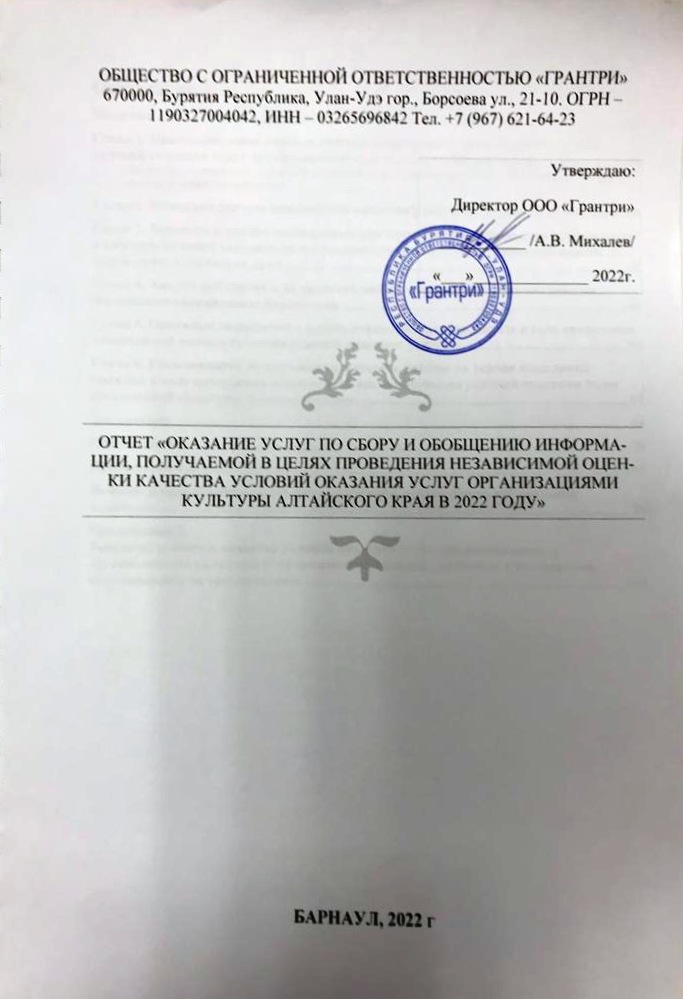 ВведениеСфера культуры поставила в центр своей деятельности самого человека, как высшую общественную ценность, его интересы, потребности, сделав его участником созидательной культурной деятельности, а государство призвано лишь стимулировать самоорганизацию социокультурной деятельности и саморазвитие культуры посредством правовой, экономической, организационной поддержки культуры, а так же обеспечить создание соответствующей сегодняшнему дню инфраструктуры социокультурной сферы, условий для реализации духовных потребностей человека. Учреждения культуры всех форм собственности призваны направлять усилия на создание, развитие, распространение культуры, организацию содержательного общения, отдыха человека и восстановления его сил. Необходимо обеспечить распространение духовно-культурных ценностей, их активное творческое освоение людьми в сфере досуга в целях формирования гармонично развитой, творчески активной личности.Инфраструктура социально-культурной сферы – это совокупность материальных, организационных, финансово-экономических, кадровых, информационно-методических и иных условий осуществления социально-культурной деятельности.Социокультурная сфера охватывает разветвленную инфраструктуру образовательных, воспитательных, информационных, природоохранительных, рекреационных и других государственных и общественных институтов. Система организаций культурной сферы многослойна, разделена на уровни, виды и формы социокультурной сферы. По видам выделяются институты социально-культурной сферы (научно-исследовательские учреждения, учреждения искусств, творческие союзы и иные объединения художественно-творческой направленности); образовательно-воспитательные учреждения; научно-просветительские учреждения; культурно-досуговые учреждения (в том числе и ведомственные); санаторно-курортные и туристско-экскурсионные учреждения; культуроохранительные институты. Каждая форма социокультурных учреждений имеет свои специфические особенности и должна быть выражена в определенной системе показателей. Однако независимая оценка качества условий оказаний услуг организациями культуры в определенной степени «усредняет» разграничение по формам культурной деятельности вследствие установленных законодательством требований. Независимая оценка качества условий оказания услуг организациями культуры базируется на определенных показателях, которые как раз и выявляют способность организаций культуры предоставить гражданам качественные услуги и рассчитываются в баллах.Единый порядок расчета показателей, характеризующих общие критерии оценки качества условий оказания услуг организациями в сфере культуры, охраны здоровья, образования, социального обслуживания и федеральными учреждениями медико-социальной экспертизы (далее соответственно – организации социальной сферы, Единый порядок), разработан в целях методического обеспечения проведения независимой оценки качества условий оказания услуг организациями культуры (далее – независимая оценка качества) в соответствии с частью 2 статьи 12 Федерального закона от 5 декабря 2017 г. № 392-ФЗ «О внесении изменений в отдельные законодательные акты Российской Федерации по вопросам совершенствования проведения независимой оценки качества условий оказания услуг организациями в сфере культуры, охраны здоровья, образования, социального обслуживания и федеральными учреждениями медико-социальной экспертизы».Показатели, характеризующие общие критерии оценки качества условий оказания услуг организациями культуры (далее соответственно – показатели оценки качества, критерии оценки качества), установлены в сфере культуры - приказом Министерства культуры Российской Федерации от 27.04.2018 № 599, приказами Минтруда РФ от 31.05.2018 № 344н «Об утверждении Единого порядка расчета показателей, характеризующих общие критерии оценки качества условий оказания услуг организациями в сфере культуры, охраны здоровья, образования, социального обслуживания и федеральными учреждениями медико-социальной экспертизы», от 30.10.2018 № 675н «Об утверждении Методики выявления и обобщения мнения граждан о качестве условий оказания услуг организациями в сфере культуры, охраны здоровья, образования, социального обслуживания и федеральными учреждениями медико-социальной экспертизы».Значения показателей оценки качества рассчитываются в баллах и их максимально возможное значение составляет 100 баллов:а) для каждого показателя оценки качества;б) по организации;в) в целом по отрасли, муниципальному образованию, субъекту Российской Федерации, Российской Федерации. При проведении сбора и анализа информации об условиях деятельности организаций культуры в рамках независимой оценки ООО «Грантри» руководствуется следующими нормативными актами:- Законом Российской Федерации от 09.10.1992 № 3612-I «Основы законодательства РФ о культуре»;- Федеральным законом от 5.12.2017 № 392-ФЗ «О внесении изменений в отдельные законодательные акты Российской Федерации по вопросам совершенствования проведения независимой оценки качества условий оказания услуг организациями в сфере культуры, охраны здоровья, образования, социального обслуживания и федеральными учреждениями медико-социальной экспертизы»;- Федеральным законом от 21.07.2014 № 256-ФЗ «О внесении изменений в отдельные законодательные акты Российской Федерации по вопросам проведения независимой оценки качества оказания услуг организациями в сфере культуры, социального обслуживания, охраны здоровья и образования»;- постановлением Правительства Российской Федерации от 31.05.2018 № 638 «Об утверждении Правил сбора и обобщения информации о качестве условий оказания услуг организациями в сфере культуры, охраны здоровья, образования, социального обслуживания и федеральными учреждениями медико-социальной экспертизы»;- перечнем показателей, характеризующих общие критерии оценки качества условий оказания услуг организациями культуры, утвержденным приказом Министерства культуры Российской Федерации от 27.04.2018 № 599;- Методикой выявления и обобщения мнения граждан о качестве условий оказания услуг организациями в сфере культуры, охраны здоровья, образования, социального обслуживания и федеральными учреждениями медико-социальной экспертизы (утверждена приказом Министерства труда и социальной защиты Российской Федерации от 30.10.2018 № 675н);- единым порядком расчета показателей, характеризующих общие критерии оценки качества условий оказания услуг организациями в сфере культуры, охраны здоровья, образования, социального обслуживания и федеральными учреждениями медико-социальной экспертизы, утвержденным приказом Министерства труда и социальной защиты Российской Федерации от 31.05.2018 № 344н «Об утверждении Единого порядка расчета показателей, характеризующих общие критерии оценки качества условий оказания услуг организациями в сфере культуры, охраны здоровья, образования, социального обслуживания и федеральными учреждениями медико-социальной экспертизы»;- Приказом Министерства финансов Российской Федерации от 07.05.2019 № 66н «О составе информации о результатах независимой оценки качества условий осуществления образовательной деятельности организациями, осуществляющими образовательную деятельность, условий оказания услуг организациями культуры, социального обслуживания, медицинскими организациями,  федеральными учреждениями медико-социальной экспертизы, размещаемой на официальном сайте для размещения информации о государственных и муниципальных учреждениях в информационно-телекоммуникационной сети «Интернет», включая единые требования к такой информации, и порядке ее размещения, а также требования к качеству, удобству и простоте поиска указанной информации».Глава 1. Программа исследования (описание инструментария оценки качества условий оказания услуг организациями культуры Алтайского края)Термины и определения:Выборка (вторичная совокупность) – часть объектов генеральной совокупности, отобранная с помощью специальных приемов для получения информации обо всей совокупности в целомВыборочный метод – метод выборочного исследования, позволяющий делать заключения о характере распределения изучаемых признаков генеральной совокупности на основании рассмотрения некоторой ее части, называемой выборочной совокупностью или выборкойГенеральная совокупность – совокупность всех возможных социальных объектов, которая подлежит изучению в пределах программы социологического исследования.Гипотеза – это вероятностное предположение о причинах явления, взаимосвязях между изучаемыми социальными явлениями, структуре изучаемой проблемы, возможных подходах к решению социальных проблем.Задачи социологического исследования – совокупность конкретных целевых установок, направленных на анализ и решения проблемы.Метод анкетирования – психологический вербально-коммуникативный метод, заключающийся в осуществлении взаимодействия между интервьюером и опрашиваемыми посредством получения от субъекта ответов на заранее сформулированные вопросы.Невключенное наблюдение – вид наблюдения, при котором исследователь находится вне изучаемого объекта.Независимая оценка качества – оценочная процедура, которая направлена на получение сведений о деятельности организаций культуры, оказывающих услуги, о получении информации о таких параметрах, как:открытость и доступность информации об организации;комфортность условий предоставления социальных услуг;доступность услуг для инвалидов;доброжелательность, вежливость работников организаций;удовлетворенность условиями оказания услуг;обсуждение полученных сведений в Общественных советах при органах исполнительной власти субъектов РФ с целью улучшения качества работы организаций, оказывающих социальные услуги, и принятия управленческих решений.Объем выборки – число единиц наблюдения, составляющее выборочную совокупностьОбъект социологического исследования – явление или процесс, на которое направлено социологическое исследование.Потребительский эксперимент – вид эксперимента, под которым эксперт выступает в качестве потребителя услуг.Программа исследования – документ, который организует и направляет в определенной последовательности исследовательскую деятельность, намечая пути ее осуществления.Предварительный системный анализ объекта – это моделирование исследуемой проблемы, расчленение ее на элементы, детализация проблемной ситуации.Репрезентативность – свойство выборочной совокупности воспроизводить параметры и значительные элементы генеральной совокупности. Социальное исследование – система логически последовательных методологических, методических и организационно-практических процедур, связанных между собой единой целью: получить достоверные данные об изучаемом явлении или процессе для их последующего использования в практике социального управленияЦель социального исследования – это ожидаемый конечный результат (решение проблемы), который можно достигнуть только с помощью проведения исследования.Программа разработана в соответствии с  Законом Российской Федерации от 09.10.1992 № 3612-I «Основы законодательства РФ о культуре»; Федеральным законом от 5.12.2017 № 392-ФЗ «О внесении изменений в отдельные законодательные акты Российской Федерации по вопросам совершенствования проведения независимой оценки качества условий оказания услуг организациями в сфере культуры, охраны здоровья, образования, социального обслуживания и федеральными учреждениями медико-социальной экспертизы»; Постановлением Правительства Российской Федерации от 31.05.2018 № 638 «Об утверждении Правил сбора и обобщения информации о качестве условий оказания услуг организациями в сфере культуры, охраны здоровья, образования, социального обслуживания и федеральными учреждениями медико-социальной экспертизы»; Перечнем показателей, характеризующих общие критерии оценки качества условий оказания услуг организациями культуры, утвержденным приказом Министерства культуры Российской Федерации от 27.04.2018 № 599; Методикой выявления и обобщения мнения граждан о качестве условий оказания услуг организациями в сфере культуры, охраны здоровья, образования, социального обслуживания и федеральными учреждениями медико-социальной экспертизы (утверждена приказом Министерства труда и социальной защиты Российской Федерации от 30.10.2018 № 675н); Единым порядком расчета показателей, характеризующих общие критерии оценки качества условий оказания услуг организациями в сфере культуры, охраны здоровья, образования, социального обслуживания и федеральными учреждениями медико-социальной экспертизы, утвержденным приказом Министерства труда и социальной защиты Российской Федерации от 31.05.2018 № 344н «Об утверждении Единого порядка расчета показателей, характеризующих общие критерии оценки качества условий оказания услуг организациями в сфере культуры, охраны здоровья, образования, социального обслуживания и федеральными учреждениями медико-социальной экспертизы»; Приказом Министерства финансов Российской Федерации от 07.05.2019 № 66н «О составе информации о результатах независимой оценки качества условий осуществления образовательной деятельности организациями, осуществляющими образовательную деятельность, условий оказания услуг организациями культуры, социального обслуживания, медицинскими организациями,  федеральными учреждениями медико-социальной экспертизы, размещаемой на официальном сайте для размещения информации о государственных и муниципальных учреждениях в информационно-телекоммуникационной сети «Интернет», включая единые требования к такой информации, и порядке ее размещения, а также требования к качеству, удобству и простоте поиска указанной информации».Целями настоящего исследования являются:1.Повышение качества деятельности организаций в сфере культуры Алтайского края.2.Улучшение информированности получателей услуг о качестве условий оказания услуг организациями в сфере культуры.Реализация поставленных целей осуществляется путем решения следующих задач:Получение информации об организации предоставления услуг и удовлетворенности получателей качеством условий оказания услуг организациями в сфере культуры Алтайского края.Интерпретация, оценка и обобщение полученной информации, расчет показателей, характеризующих общие критерии оценки качества условий оказания услуг организациями в сфере культуры.Формирование предложений об улучшении качества деятельности организаций в сфере культуры.Удовлетворенность получателей услуг учреждений культуры Алтайского края деятельностью учреждений культуры Алтайского края в целом, в том числе по критериям и показателям, фиксируется и описывается следующими частными показателями:открытостью и доступностью информации об организации в сфере культуры, размещенной на информационных стендах в помещении организации (учреждения), на официальном сайте организации (учреждения);удовлетворенность комфортностью условий предоставления услуг;удовлетворенность доступностью услуг для инвалидов;удовлетворенность доброжелательностью, вежливостью работников организации (учреждения) в сфере культуры;удовлетворенность качеством условий оказания услуг.Для стандартизации прямых оценок населения используется система вторичных расчетных показателей.Для частных показателей удовлетворенности деятельностью учреждений культуры Алтайского края в целом, а также показателя информационной открытости учреждений культуры Алтайского края будут рассчитаны частные показатели «индекс удовлетворенности» (Кyi). Каждый индекс определяется как сумма положительных (отрицательных) ответов на вопрос об удовлетворенности. Показатели изменяются по шкале от -100 до +100, что трактуется следующим образом:Кyi = 0 - показывает, что в общественном мнении получателей услуг практически отсутствуют устоявшиеся оценки удовлетворительности деятельностью учреждения культуры Алтайского края в целом по конкретному показателю.Кyi = 0> -  в общественном мнении получателей услуг преобладают оценки, говорящие об удовлетворительности деятельностью учреждения культуры Алтайского края в целом по конкретному показателю. Чем выше значение – тем выше оценка удовлетворительности, тем больше число людей удовлетворено деятельностью учреждения культуры Алтайского края в целом по конкретному показателю. Кyi, равное 100 – говорит о том, что получатели услуг полностью удовлетворены деятельностью учреждения культуры Алтайского края в целом по конкретному показателю.Кyi = <0 – в общественном мнении получателей услуг преобладают оценки, говорящие о том, что они не удовлетворены деятельностью учреждения культуры Алтайского края в целом по конкретному показателю. Чем ниже значение показателя, тем больше число людей отметило не удовлетворено практическими результатами работы учреждения культуры Алтайского края в целом по конкретному показателю. Кyi = -100 – говорит о том, что подавляющее большинство получателей услуг не удовлетворено деятельностью учреждения культуры Алтайского края в целом по конкретному показателю.  Методики и инструментарий сбора первичной информацииПроцедура проведения исследования по сбору и обобщению информации о качестве условий оказания услуг организациями культуры Алтайского края включает четыре последовательных этапа:организационный этап;подготовительный этап;основной этап;аналитический этап.Организационный этапПеречень организаций культуры Алтайского края формируется в соответствии с перечнем организаций, в отношении которых проводится независимая оценка качества, утвержденным Общественным советом по проведению независимой оценки качества при Министерстве культуры Алтайского края. Доля респондентов из числа получателей услуг, принявших участие в сборе и обобщении информации в целях независимой оценки качества условий оказания услуг в 2022 году. Исходя из технического задания в текущем, 2022 году, определены организации культуры, указанные в таблице. Объем выборки составляет 29400 респондентов, из них: 2400 получателей или потенциальные получатели услуг государственных организаций в сфере культуры и 27000 получателей или потенциальные получатели услуг муниципальных организаций в сфере культуры. Опрос (анкетирование) может проводиться как очно, так и с использованием интернет - ресурсов (по согласованию с Заказчиком) на официальном сайте http://socexpert03.ru/.Категория опрашиваемых: совершеннолетние граждане – получатели услуг (родители получателей услуг, их законные представители) и потенциальные получатели услуг в организации культуры Алтайского края старше 18 лет.Необходимое и достаточное количество респондентов определено с учетом того, что опрос проводится в группах получателей услуг организаций культуры, законных представителей получателей услуг организаций культуры. Респондентами являются дееспособные получатели услуг, законные представители несовершеннолетних получателей услуг. Несовершенно-летние получатели услуг в возрасте до 7 лет не могут являться респондентами. Несовершеннолетние получатели услуг в возрасте от 7 до 14 лет (в случае необходимости) опрашиваются (анкетируются) в присутствии законного представителя.Респонденты заполняют анкету самостоятельно либо по желанию респондента анкета может заполняться экспертом.Эксперты находятся в помещениях организации, доступных для посещения гражданами, в соответствии с требованиями законодательства по согласованию с руководителем организации культуры.Исследование проводится с учетом критериев и показателей Методики выявления и обобщения мнения граждан о качестве условий оказания услуг организациями в сфере культуры, охраны здоровья, образования, социального обслуживания и федеральными учреждениями медико-социальной экспертизы, утвержденной приказом Минтруда России от 23 мая 2018 года № 675н. Количество респондентов из числа получателей услуг, принявших участие в независимой оценке качества условий оказания услуг.Для проведения исследования используются следующие показатели качества работы организаций культуры, характеризующие:I. Показатели, характеризующие открытость и доступность информации об организации (учреждении):1) Соответствие информации о деятельности организации (учреждения), размещенной на общедоступных информационных ресурсах, ее содержанию и порядку (форме) размещения, установленным нормативными правовыми актами:на информационных стендах в помещении организации (учреждения);на официальном сайте организации (учреждения) в информационно-телекоммуникационной сети "Интернет" (далее - официальный сайт организации (учреждения).2) Наличие на официальном сайте организации (учреждения) информации о дистанционных способах обратной связи и взаимодействия с получателями услуг и их функционирование:телефона;электронной почты;электронных сервисов (форма для подачи электронного обращения (жалобы, предложения), получение консультации по оказываемым услугам и пр.);раздела "Часто задаваемые вопросы";технической возможности выражения получателем услуг мнения о качестве условий оказания услуг организацией (учреждением) (наличие анкеты для опроса граждан или гиперссылки на нее);3) Доля получателей услуг, удовлетворенных открытостью, полнотой и доступностью информации о деятельности организации (учреждения), размещенной на информационных стендах в помещении организации (учреждения), на официальном сайте организации (учреждения) (в % от общего числа опрошенных получателей услуг).II. Показатели, характеризующие комфортность условий предоставления услуг.1) Обеспечение в организации (учреждении) комфортных условий для предоставления услуг:наличие комфортной зоны отдыха (ожидания), оборудованной соответствующей мебелью;наличие и понятность навигации внутри организации (учреждения);наличие и доступность питьевой воды;наличие и доступность санитарно-гигиенических помещений;санитарное состояние помещений организаций;транспортная доступность (возможность доехать до организации (учреждения) на общественном транспорте, наличие парковки);доступность записи на получение услуги (по телефону, на официальном сайте организации (учреждения), посредством Единого портала государственных и муниципальных услуг).2) Доля получателей услуг, удовлетворенных комфортностью условий предоставления услуг (в % от общего числа опрошенных получателей услуг).III. Показатели, характеризующие доступность услуг для инвалидов: 1) Оборудование помещений организации (учреждения) и прилегающей к организации (учреждению) территории с учетом доступности для инвалидов:оборудование входных групп пандусами (подъемными платформами);наличие выделенных стоянок для автотранспортных средств инвалидов;наличие адаптированных лифтов, поручней, расширенных дверных проемов;наличие сменных кресел-колясок;наличие специально оборудованных для инвалидов санитарно-гигиенических помещений.2) Обеспечение в организации (учреждении) условий доступности, позволяющих инвалидам получать услуги наравне с другими, включая:дублирование для инвалидов по слуху и зрению звуковой и зрительной информации;дублирование надписей, знаков и иной текстовой и графической информации знаками, выполненными рельефно-точечным шрифтом Брайля;возможность предоставления инвалидам по слуху (слуху и зрению) услуг сурдопереводчика (тифлосурдопереводчика);наличие альтернативной версии официального сайта организации (учреждения) для инвалидов по зрению;помощь, оказываемая работниками организации (учреждения), прошедшими необходимое обучение (инструктирование) по сопровождению инвалидов в помещениях организации (учреждения) и на прилегающей территории;наличие возможности предоставления услуги в дистанционном режиме или на дому.3) Доля получателей услуг, удовлетворенных доступностью услуг для инвалидов (в % от общего числа опрошенных получателей услуг - инвалидов).IV. Показатели, характеризующие доброжелательность, вежливость работников организации (учреждения):1) Доля получателей услуг, удовлетворенных доброжелательностью, вежливостью работников организации (учреждения), обеспечивающих первичный контакт и информирование получателя услуги при непосредственном обращении в организацию (в % от общего числа опрошенных получателей услуг).2) Доля получателей услуг, удовлетворенных доброжелательностью, вежливостью работников организации (учреждения), обеспечивающих непосредственное оказание услуги при обращении в организацию (учреждение) (в % от общего числа опрошенных получателей услуг).3) Доля получателей услуг, удовлетворенных доброжелательностью, вежливостью работников организации (учреждения) при использовании дистанционных форм взаимодействия (по телефону, по электронной почте, с помощью электронных сервисов (подачи электронного обращения (жалобы, предложения), получение консультации по оказываемым услугам и пр.) (в % от общего числа опрошенных получателей услуг).V. Показатели, характеризующие удовлетворенность условиями оказания услуг: 1) Доля получателей услуг, которые готовы рекомендовать организацию (учреждение) родственникам и знакомым (могли бы ее рекомендовать, если бы была возможность выбора организации (учреждения) (в % от общего числа опрошенных получателей услуг).2) Доля получателей услуг, удовлетворенных организационными условиями оказания услуг - графиком работы организации (учреждения)                 (в % от общего числа опрошенных получателей услуг).3) Доля получателей услуг, удовлетворенных в целом условиями оказания услуг в организации (учреждении) (в % от общего числа опрошенных получателей услуг).Подготовительный этапФормы для регистрации первичной информации:Рабочая карта № 1Критерий «Открытость и доступность информации об организации»Наименование организации: ____________________________________________________ФИО эксперта, тел.: ____________________________________________________________Таблица 1Показатель № 1.1 в Акте: соответствие информации о деятельности организации, размещенной на общедоступных информационных ресурсах, перечню информации и требованиям к ней, установленным нормативными правовыми актами. (Согласно статье 36.2 Закона Российской Федерации от 9 октября 1992 г. № 3612-1, приказу Министерства культуры Российской Федерации от 20.02.2015 № 277 «Об утверждении требований к содержанию и форме предоставления информации о деятельности организаций культуры, размещенной на официальных сайтах уполномоченного федерального органа исполнительной власти, органов государственной власти субъектов Российской Федерации, органов местного самоуправления и организаций культуры в сети «Интернет»»)Условные обозначения:информация (единица информации) учитывается в расчете нормативного количества материалов/единиц информации.Х    информация (единица информации) не учитывается в расчете нормативного количества материалов/единиц информации.* При отсутствии платных услуг и/или лицензируемых видов деятельности размещение соответствующей информации не требуется, и нормативное количество материалов/единиц информации Инорм уменьшается. ** В скобках указано минимально возможное количество материалов/единиц информации Инорм, уменьшенное на число отсутствующих в организации культуры отдельных элементов деятельности (в таблице данные элементы указаны со знаком «звездочка» - *).Таблица 2Показатель № 1.2 в Акте: наличие и функционирование на официальном сайте организации дистанционных способов обратной связи и взаимодействия с получателями услуг.Рабочая карта № 2Критерий «Комфортность условий предоставления услуг»(Данный критерий не применим к театрально-зрелищным и концертным организациям                   в соответствии со статьей 36.1 Закона Российской Федерации от 9 октября 1992 г.                          № 3612-1)Наименование организации: ____________________________________________________Дата и время проведения наблюдения: ___________________________________________ФИО эксперта, тел.: ____________________________________________________________Таблица 1Показатель № 2.1 в Акте: обеспечение в организации комфортных условий для предоставления услуг:Рабочая карта № 3Критерий «Доступность услуг для инвалидов»Наименование организации: ____________________________________________________Дата и время проведения наблюдения: ___________________________________________ФИО эксперта, тел.: ____________________________________________________________Таблица 1Показатель № 3.1 в Акте: оборудование территории, прилегающей к организации, и ее помещений с учетом доступности для инвалидов:(Данный показатель не применяется к организациям культуры, размещающимся в объектах культурного наследия. В случае нахождения организации культуры в объекте культурного наследия применяются показатели, предусмотренные пунктом 8 Приказа Министерства культуры Российской Федерации от 20.11.2015 № 2834)Таблица 2Показатель № 3.2 в Акте: Обеспечение в организации условий доступности, позволяющих инвалидам получать услуги наравне с другими, включая:Рабочая карта № 4Анкета (опросник)для проведения опроса гражданУкажите наименование организации культуры, которую Вы оцениваете?_______________________________________________________________________________ При посещении организации обращались ли Вы к информации о ее деятельности, размещенной на информационных стендах в помещениях организации?данет (переход к вопросу 4)Удовлетворяет ли Вас открытость, полнота и доступность информации 
о деятельности организации, которая размещена на информационных стендах в организации?данет, так как _____________________________________________________________________Пользовались ли Вы официальным сайтом организации, чтобы получить информацию о ее деятельности?данет (переход к вопросу 6)Удовлетворяет ли Вас открытость, полнота и доступность информации 
о деятельности организации, которая размещена на официальном сайте организации?данет, так как _____________________________________________________________________Удовлетворяют ли Вас следующие условия комфортности предоставления услуг в организации? (при положительном ответе записать – да; при отрицательном ответе, указать (по возможности) причины неудовлетворенности)Оцените своевременность оказания услугисвоевременноне своевременно, так как ______________________________________________Имеете ли Вы (или лицо, представителем которого Вы являетесь) установленную группу инвалидности?данет (переход к вопросу 10)Удовлетворяют ли Вас следующие условия доступности предоставления услуг для инвалидов в организации? (при положительном ответе записать – да; при отрицательном ответе, указать (по возможности) причины неудовлетворенности)Удовлетворены ли Вы доброжелательностью, вежливостью работников организации при первичном обращении в организациюданет, так как ________________________________________________________Удовлетворены ли Вы доброжелательностью, вежливостью работников организации, непосредственно оказывающих услугиданет, так как ________________________________________________________Пользовались ли Вы какими-либо дистанционными способами взаимодействия с организацией (телефон, электронная почта, электронный сервис (форма для подачи электронного обращения (жалобы, предложения), получение консультации по оказываемым услугам), раздел «Часто задаваемые вопросы», анкета для опроса граждан на сайте и прочие.)?данет (переход к вопросу 14)Удовлетворены ли Вы доброжелательностью, вежливостью работников организации при дистанционном обращении в организацию? (при положительном ответе записать – да; при отрицательном ответе, по возможности, указать причины неудовлетворенности)Посоветуете ли Вы своим родственникам и знакомым обратиться 
в данную организацию за получением услуг?данет, так как ________________________________________________________Удовлетворены Вы организационными условиями оказания услуг – графиком работы организации, навигацией внутри организации?данет, так как ________________________________________________________Удовлетворены Вы в целом условиями оказания услуг в организации?данет, так как ________________________________________________________Ваши предложения, пожелания по улучшению качества условий предоставляемых услуг:______________________________________________________________________________________________________________________________________________________Глава 2. Методика расчета показателей качества работы организаций культуры.Предварительные результаты проведения исследования, в том числе проекты рейтингов, методика их формирования и обоснование результатов рейтингов, направляются Общественному совету для обсуждения результатов независимой оценки в отчетном периоде и разработки предложений по улучшению качества работы организаций культуры.Характеристика общих критериев и показателей оценки качества условий оказания услуг:1. Для расчета количественных результатов независимой оценки устанавливается следующая значимость общих критериев оценки качества условий оказания услуг:Таблица 1 «Значимость общих критериев оценки качества условий оказания услуг»Сумма величин значимости общих критериев оценки качества условий оказания услуг составляет 100 процентов. 2. Содержание критериев оценки характеризуют показатели такой оценки. Значение показателей определяется совокупностью параметров, подлежащих оценке.3. Значения показателей оценки определяются в соответствии с их параметрами и индикаторами, приведенными в таблице 2 «Характеристики показателей независимой оценки качества условий оказания услуг». Показатели, характеризующие общие критерии оценки качества условий оказания услуг организациями в сфере культуры Алтайского края(в соответствии с приказом Министерства культуры Российской Федерации от 27.04.2018 № 599 «Об утверждении показателей, характеризующих общие критерии оценки качества условий оказания услуг организациями культуры»):--------------------------------<1> Статья 36.2 Закона Российской Федерации от 9 октября 1992 г. № 3612-1, приказ Министерства культуры Российской Федерации от 20.02.2015 № 277 «Об утверждении требований к содержанию и форме предоставления информации о деятельности организаций культуры, размещенной на официальных сайтах уполномоченного федерального органа исполнительной власти, органов государственной власти субъектов Российской Федерации, органов местного самоуправления и организаций культуры в сети «Интернет» (зарегистрирован в Министерстве юстиции Российской Федерации 8 мая 2015 г., регистрационный номер 37187).<2> Данный критерий не применим к театрально-зрелищным и концертным организациям в соответствии со статьей 36.1 Закона Российской Федерации от 9 октября 1992 г. N 3612-1.<3> Данный показатель не применяется к организациям культуры, размещающимся в объектах культурного наследия. В случае нахождения организации культуры в объекте культурного наследия применяются показатели, предусмотренные пунктом 8 Приказа Министерства культуры Российской Федерации от 20.11.2015 № 2834 (зарегистрирован в Министерстве юстиции Российской Федерации 10 декабря 2015 г., регистрационный номер 40073)Порядок расчета показателей, характеризующих общие критерии оценки качества1. Значение параметра, выраженного в процентах, переводится в значение параметра, выраженного в баллах, следующим образом: 1% = 1 балл.2. Значения показателей по каждому критерию рассчитывается по формуле: Пmi=(∑пmij)/Ji,где 	m – порядковый номер критерия оценки качества, m=1..5; i – порядковый номер показателя оценки качества, i=1..3;j – порядковый номер параметра показателя оценки качества, j=1..2;  пmij – значение j-го параметра по i-ому показателю оценки m-го критерия, в баллах;Ji – количество учитываемых параметров i-ого показателя оценки качества.По критерию 1 «Открытость и доступность информации об организации»П11 – значение показателя 1.1, рассчитывается как средняя арифметическая величина значений его параметров (1.1.1 и 1.1.2):П11= (п1.1.1 + п1.1.2)/2,					П12 – значение показателя 1.2:П12= п1.2.1,где    п1.2.1 – значение параметра, определенное в соответствии со значением индикаторов параметров оценки из таблицы 2, в баллах;П13 – значение показателя 1.3 рассчитывается как средняя арифметическая величина значений его параметров (1.3.1 и 1.3.2):                П13= (п1.3.1 + п1.3.2)/2,По критерию 2 «Комфортность условий предоставления услуг»П21 – значение показателя 2.1: П21= п2.1.1,где    п2.1.1 – значение параметра, определенное в соответствии со значением индикаторов параметров оценки из таблицы 2, в баллах;П22 – значение показателя 2.2:      П23= п2.3.1,По критерию 3 «Доступность услуг для инвалидов»П31 – значение показателя 3.1:П31= п3.1.1,где    п3.1.1 – значение параметра, определенное в соответствии со значением индикаторов параметров оценки из таблицы 2, в баллах;П32 – значение показателя 3.2:П32= п3.2.1,где    п3.2.1 – значение параметра, определенное в соответствии со значением индикаторов параметров оценки из таблицы 2, в баллах;П33 – значение показателя 3.3:          П33= п3.3.3,По критерию 4 «Доброжелательность, вежливость работников организаций культуры»П41 – значение показателя 4.1:П41= п4.1.1,П42 – значение показателя 4.2:П42= п4.2.1,П43 – значение показателя 4.3:П43= п4.3.1,По критерию 5 «Удовлетворенность условиями оказания услуг»П51 – значение показателя 5.1:                                                        П51= п5.1.1,                                       П52= п5.2.1,					П53 – значение показателя 5.3:П53= п5.3.1,3. Итоговая оценка по критерию К в баллах для каждой организации определяется как сумма баллов по всем показателям по данному критерию с учетом их значимости: Km =∑ami×Пmi = am1×Пm1 + am2×Пm2 + am3×Пm3,где 	m – порядковый номер критерия оценки качества, m=1..5; i – порядковый номер показателя оценки качества, i=1..3;Пmi – значения i-го показателя по m-му критерию, в баллах;ami - значимость показателя.4. Итоговая оценка качества условий оказания услуг в организации определяется как сумма баллов по всем критериям для данной организации с учетом их значимости: Sn =∑bm×Kmn = b1×K1n + b2×K2n + b3×K3n+ b4×K4n + b5×K5n,где 	n – номер организации культуры для которой рассчитывается итоговая оценка Sn, n=1..N; N – количество организаций, в отношении которых проведена оценка в конкретной отрасли культуры в конкретном субъекте РФ;m – порядковый номер критерия оценки качества, m=1..5; Kmn – значения m-го критерия в n-ой организации, в баллах;bm – значимость m-го критерия.Глава 3. Значение и анализ исследуемых критериев сбора и обобщения информации о качестве условий оказания услуг организациями культуры, расположенными на территории Алтайского краяТаблица 1. Критерий «Открытость и доступность информации                        об организации культуры»Максимальное количество баллов по критерию «Открытость и доступность информации об организации культуры» – 100 баллов.Наибольший результат 100 баллов набрало Муниципальное бюджетное учреждение города Барнаула «Музей «Город». Второе место - 99,60 балла - заняло Муниципальное бюджетное учреждение культуры «Культурно-просветительский центр «Планетарий». Третье место – 99,20 балла – у Муниципального бюджетного учреждения культуры «Егорьевский межпоселенческий районный историко-краеведческий музей».Наименьшее количество баллов - 62,20 – у МБУК «Культурно-досуговый центр им. Н. ОстровскогоТаблица 2. Критерий «Комфортность условий предоставления услуг»Максимальное количество баллов по критерию «Комфортность условий предоставления услуг» – 100 баллов.По результатам сбора, обобщения и анализа информации о качестве условий оказания услуг наибольший результат - 99,50 балла набрали Муниципальное бюджетное учреждение культуры «Централизованная библиотечная система города Славгорода» и Муниципальное бюджетное учреждение «Централизованная библиотечная система г. Бийска». Второе место с результатом 99 баллов у 8 учреждений культуры: Муниципальное бюджетное учреждение культуры «Культурно-просветительский центр «Планетарий», Муниципальное бюджетное учреждение культуры «Егорьевский межпоселенческий районный историко-краеведческий музей», Муниципальное бюджетное учреждение «Централизованная библиотечная система г. Барнаула», Муниципальное бюджетное учреждение «Бийский краеведческий музей им. В.В. Бианки», МБУ «Центр культуры города Белокуриха», МБУ «Городской Дворец культуры», Муниципальное бюджетное учреждение культуры «Павловский многофункциональный центр культуры», МБУК «Культурно-досуговый центр им. Н. Островского». Третье место – с результатом 98,5 балла - у 9 учреждений: Муниципальное бюджетное учреждение культуры «Городской Дом культуры города Славгорода», Муниципальное бюджетное учреждение культуры «Многофункциональный культурный центр» Бийского района, Муниципальное бюджетное учреждение культуры «Городской Дом культуры «Строитель», Муниципальное бюджетное учреждение «Культурно-спортивный центр», МБУК «Многофункциональный культурный центр» Родинского района, МБУК «МФКЦ Локтевского района», МБУ «Молодежный центр «Родина», Муниципальное бюджетное учреждение культуры «Библиотечная информационная система», МКУК «Многофункциональный культурный центр» Шелаболихинского района Алтайского края.Наименьшее количество баллов – 68,50 – у Муниципального учреждения культуры «Егорьевская межпоселенческая центральная библиотека».Таблица 3. Критерий «Доступность услуг для инвалидов»Максимальное количество баллов по критерию «Доступность услуг для инвалидов» – 100 баллов.Наивысший результат 84,70 балла из 100 возможных набрало МБУК «Рубцовский драматический театр»*. Второе место с результатом 82,70 балла  - у Краевого автономного учреждения «Алтайский государственный театр кукол «Сказка». Третье место с результатом 82,40 баллов – у Краевого автономного учреждения «Алтайский краевой театр драмы им. В.М. Шукшина»*.Наименьшее количество баллов – 20,90 – у Муниципального бюджетного учреждения культуры «Славгородский городской краеведческий музей». Таблица 4. Критерий «Доброжелательность, вежливость работников организации культуры»Максимальное количество баллов по критерию «Доброжелательность, вежливость работников организации культуры» – 100 баллов.По данному критерию наивысший результат 99 баллов из 100 возможных набрало Муниципальное бюджетное учреждение культуры «Славгородский городской краеведческий музей». Второе место с результатом 98,60 балла заняли Муниципальное бюджетное учреждение «Бийский краеведческий музей им. В.В. Бианки» и Муниципальное бюджетное учреждение культуры «Егорьевский межпоселенческий районный историко-краеведческий музей». Третье место с результатом 98,40 балла – Муниципальное бюджетное учреждение культуры Дом культуры «Балиндер» и МБУК «Культурно-досуговый центр им. Н. Островского».Наименьшее количество – 94 балла – Муниципальное бюджетное учреждение культуры «Многофункциональный культурный центр» Советского района Алтайского края.Таблица 5. Критерий «Удовлетворенность условиями оказания услуг»Максимальное количество баллов по критерию «Удовлетворенность условиями оказания услуг – 100 баллов.Наибольший результат 98,50 балла набрало МБУК «Культурно-досуговый центр им. Н. Островского». Второе место – 98,30 балла - Муниципальное бюджетное учреждение города Барнаула «Музей «Город» Третье место – 98,20 балла – Муниципальное бюджетное учреждение культуры «Многофункциональный культурный центр» Бурлинского района.Наименьшее количество баллов – 94 – у Муниципального бюджетного учреждения культуры «Многофункциональный культурный центр» Солонешенского района Алтайского края.Глава 4. Анализ рейтингов и их сопоставление с нормативно установленными значениями оцениваемых параметров(Рейтинг организаций культуры Алтайского края по 2 формам на основании результатов оценки качества условий оказания предоставляемых ими услуг)1. Нормативные и фактические показатели качества деятельности организаций культурыИтоговый показатель оценки качества оказания услуг учреждениями культуры Алтайского края составил 83,9 баллов из 100,00. Максимальное количество баллов получил - МБУК «Рубцовский драматический театр»; Краевое автономное учреждение «Алтайский государственный театр кукол «Сказка» – 90,85 балла. На втором месте – Краевое автономное учреждение «Алтайский краевой театр драмы им. В.М. Шукшина» – 90,50 балла. На третьем месте - Муниципальное бюджетное учреждение культуры «Многофункциональный культурный центр» Бийского района – 89,58 балла. Таблица 1. Рейтинг организаций культуры Алтайского краяТаблица 2. Рейтинг организаций культуры Алтайского края с учетом оценки театрально-концертных организаций по 5-ти критериям (на общих основаниях оценки организаций культуры)Итоговый показатель оценки качества оказания услуг учреждениями культуры Алтайского края составил 85,1 балла из 100,00. Максимальное количество баллов получило Краевое автономное учреждение «Алтайский государственный театр кукол «Сказка» – 95,02 балла.                  На втором месте – Краевое автономное учреждение «Алтайский государственный театр для детей и молодежи им. В.С. Золотухина» и  Краевое автономное учреждение «Алтайский краевой театр драмы им. В.М. Шукшина» – 94,86 балла. На третьем месте - МБУК «Рубцовский драматический театр» –93,54 балла. 5.3. Градация организаций культуры Алтайского края.Организации культуры должны быть сгруппированы в пять групп по уровню фактической оценке качества работы организаций: 1 группа организаций – с высоким уровнем оказания социальных услуг, в нее вошли 41 организация культуры. Ко второй группе относятся организации с хорошим уровнем условий качества услуг, в нее вошли 8 организаций культуры. Третья, четвертая и пятая группы – с удовлетворительным и низким уровнем условий качества услуг: таких организаций по факту проведения исследования не имеется.Иерархия уровня фактических значений по сравнению с нормативно установленными значениями выстраивается в следующем порядке:1) Критерии оценки по 5 показателям наилучший рейтинг организаций составляет группа показателей, оценивающая доброжелательность, вежливость условий оказания услуг. Фактическая оценка по данным группам показателей составила 96,6 % по сравнению с нормативными значениями.2) Критерии оценки по 5 показателям наихудший рейтинг организаций составляет группа показателей, оценивающая доступность услуг для инвалидов. Фактическая оценка по данной группе показателей составила 45,9% по сравнению с нормативными значениями.Глава 5. Основные недостатки в работе учреждений, выявленные в ходе проведения независимой оценки качества условий оказания услуг(сгруппированные в целом по Алтайскому краю проблемы, с которыми сталкиваются граждане при получении услуг)Основные проблемы, которые выявлены в период проведения сбора и обобщения информации касаются, прежде всего, наличия и функционирования дистанционных способов обратной связи с получателями услуг, отсутствием раздела «Часто задаваемые вопросы», электронных сервисов (форма для подачи электронного обращения (жалобы, предложения) и анкеты для опроса граждан или гиперссылки на нее на сайтах организаций. Вторая группа проблем связана с недостаточным уровнем оборудования для инвалидов. В частности, в организациях отсутствуют оборудование пандусами (подъемными платформами), отсутствуют выделенные стоянки для автотранспортных средств инвалидов, в части образовательных организаций нет адаптированных лифтов, поручней, расширенных дверных проемов, наблюдается отсутствие сменных кресел-колясок, а также в некоторых организациях нет специально-оборудованных санитарно-гигиенических помещений.Третья группа проблем также связана с обеспечением в части организаций условий доступности, позволяющих инвалидам получать услуги наравне с другими: к ним относятся: дублирование для инвалидов по слуху и зрению звуковой и зрительной информации; дублирование надписей, знаков и иной текстовой и графической информации знаками, выполненными рельефно-точечным шрифтом Брайля; возможность предоставления инвалидам по слуху (слуху и зрению) услуг сурдопереводчика (тифлосурдопереводчика); наличие альтернативной версии официального сайта организации для инвалидов по зрению; помощь, оказываемая работниками организации, прошедшими необходимое обучение (инструктирование) по сопровождению инвалидов в помещениях организации и на прилегающей территории.Глава 6. Рекомендации по улучшению качества работы на основе пожеланий граждан в ходе проведения независимой оценки качества условий оказания услуг организаций культуры Алтайского края.Общий уровень удовлетворённости населения качеством обслуживания в организациях культуры по оценкам респондентов можно охарактеризовать как выше среднего или в целом соответствует спросу населения. По показателю «Удовлетворённость населения качеством оказываемых услуг в сфере культуры» государственным и муниципальным организациям культуры необходимо: - увеличить фонд новой литературой, чаще проводить новые мероприятия в том числе для молодёжи;- расширить информирование населения о культурных мероприятиях в СМИ и в сети «Интернет» через официальные сайты организаций, в том числе в «социальных сетях»; - в муниципальных и государственных организациях культуры провести текущие ремонты, приобрести необходимую мебель (столы, стулья, стеллажи, банкетки, зеркала и т.д.), установить кулеры с питьевой водой, кофе-автоматы и др., приобрести соответствующую техническую аппаратуру (телевизоры, фотоаппараты, музыкальное оборудование и т.д.), привести в соответствие санитарно-гигиенические помещения, увеличить места для стоянки автомобилей;- на официальных сайтах библиотек представлять более широкий спектр новых изданий, поступающих в них; - предоставить получателям услуг возможность покупки (бронирования) билетов в электронном виде на своих официальных сайтах, а также, там, где услуга предоставляется (музеи, театры), улучшить её качество;2. По показателю «Открытость и доступность информации организации культуры на Официальном сайте учреждения» государственным и муниципальным организациям культуры более полно представить необходимые сведения. Совершенствовать работу над содержанием сайтов организаций культуры в соответствии требованиями законодательства.3. По показателю «Доброжелательность, вежливость, компетентность работников организации культуры» государственным и муниципальным организациям культуры регулярно планировать и выполнять мероприятия по повышению квалификации специалистов, проведение обучающих семинаров, курсов, тренингов и т.д. 4. Государственным и муниципальным организациям культуры предоставить на своих официальных сайтах возможность получателям услуг выражать своё мнение о качестве предоставляемых услуг с целью изучения предложений по улучшению их качества.ЗаключениеСогласно целям и задачам исследования параметры условий оказания услуг государственными и муниципальными организациями культуры Алтайского края выявлены и рассчитаны в соответствии с методическими рекомендациями расчета показателей отдельно по каждой организации и по отрасли в целом. В ходе проведения исследования определен уровень качества условий предоставления услуг государственными и муниципальными организациями культуры Алтайского края. В ходе исследования был проведен анализ нормативной документации общероссийского, регионального и муниципального уровней. Региональные нормативные акты не противоречат основному Закону Российской Федерации касательно независимой оценки качества условий предоставления услуг государственными и муниципальными организациями культуры Алтайского края. Нормативная документация муниципального уровня не представлена. В основу исследования положены разработки и методические рекомендации, регламентированные Министерством культуры Российской Федерации, Министерством труда и социального развития Российской Федерации. Методические рекомендации регионального и муниципального уровней отсутствуют.В процессе исследования изучены открытые данные, проведен опрос пользователей услуг. Общее плановое количество собранной информации по изучению мнения получателей услуг: анкетирование – 90% от общего планового количества респондентов, интервьюирование – 10% от общего планового количества респондентов.  Отношение респондентов доброжелательное, явно отрицательных и/или негативных явлений не выявлено, респондентами не высказано, экспертами не обнаружено.Сравнение удовлетворенности получателей услуг качеством условий их оказания в разрезе субъектов Российской Федерации, отраслей социальной сферы, организационно-правовых форм и типов организаций (учреждений) может быть выявлена после размещения результатов независимой оценки за 2022 год во всех субъектах РФ.Отчет подготовлен специалистами-экспертами Общества с ограниченной ответственностью «Грантри»:Михалев А.В., эксперт, образование среднее специальное экономическое, стаж работы – 5 лет.Бурцев О.П., эксперт, к.ф.н., образование высшее, стаж работы – 10 лет.Цыдыпова С.Н, эксперт, образование высшее, стаж работы – 3 года.Цыдыпова О.А., эксперт, к.с.н., образование высшее, стаж работы – 5 лет.Багаева Р.В., эксперт, к.с.н., образование высшее, стаж работы – 2 года.Куликова О.А., эксперт, к.п.н., образование высшее, стаж работы – 4 года.Доменик А.Ю., эксперт, образование высшее, стаж работы – 6 лет.ПриложенияПриложение 1Выводы и предложения по совершенствованию деятельности организаций культурыМуниципальное бюджетное учреждение города Барнаула «Музей «Город»Оборудовать стоянку для автотранспортных средств инвалидов.Установить поручни, расширить дверные проемы.Приобрести сменное кресло-коляску.Оборудовать для инвалидов санитарно-гигиенические помещения.Дублировать для инвалидов по слуху и зрению звуковой и зрительной информации.Дублировать надписи знаками, выполненными рельефно-точечным шрифтом Брайля.Предоставить возможность инвалидам по слуху (зрению) услуг сурдопереводчика (тифлосурдопереводчика).2. Муниципальное бюджетное учреждение культуры «Культурно-просветительский центр «Планетарий»Оборудовать входные группы пандусами (подъемными платформами).Установить поручни, расширить дверные проемы.Приобрести сменное кресло-коляску.Оборудовать для инвалидов санитарно-гигиенические помещения.Дублировать для инвалидов по слуху и зрению звуковой и зрительной информации.Предоставить возможность инвалидам по слуху (зрению) услуг сурдопереводчика (тифлосурдопереводчика).Провести инструктаж по сопровождению инвалидов в помещениях организации и на прилегающей территории.3. Муниципальное бюджетное учреждение «Централизованная библиотечная система г. Барнаула»Оборудовать стоянку для автотранспортных средств инвалидов.Установить поручни, расширить дверные проемы.Приобрести сменное кресло-коляску.Оборудовать для инвалидов санитарно-гигиенические помещения.Дублировать надписи знаками, выполненными рельефно-точечным шрифтом Брайля.Предоставить возможность инвалидам по слуху (зрению) услуг сурдопереводчика (тифлосурдопереводчика).4. МБУ «Центр культуры города Белокуриха»Разместить информацию о материально-техническом обеспечении на сайте организацииУстановить на сайте раздел «Часто задаваемые вопросы».Оборудовать входные группы пандусами (подъемными платформами).Оборудовать стоянку для автотранспортных средств инвалидов.Установить поручни, расширить дверные проемы.Приобрести сменное кресло-коляску.Оборудовать для инвалидов санитарно-гигиенические помещения.Дублировать надписи знаками, выполненными рельефно-точечным шрифтом Брайля.Предоставить возможность инвалидам по слуху (зрению) услуг сурдопереводчика (тифлосурдопереводчика).5. МБУ «Городской Дворец культуры» г. БийскУстановить на сайте раздел «Часто задаваемые вопросы».Установить на сайте техническую возможность выражения получателем услуг мнения о качестве оказания услуг организацией.Приобрести сменное кресло-коляску.Дублировать для инвалидов по слуху и зрению звуковой и зрительной информации.Дублировать надписи знаками, выполненными рельефно-точечным шрифтом Брайля.Предоставить возможность инвалидам по слуху (зрению) услуг сурдопереводчика (тифлосурдопереводчика).Провести инструктаж по сопровождению инвалидов в помещениях организации и на прилегающей территории.6. Муниципальное бюджетное учреждение «Централизованная библиотечная система г. Бийска»Установить на сайте форму электронного обращения.Установить на сайте раздел «Часто задаваемые вопросы».Оборудовать стоянку для автотранспортных средств инвалидов.Приобрести сменное кресло-коляску.Оборудовать для инвалидов санитарно-гигиенические помещения.Дублировать для инвалидов по слуху и зрению звуковой и зрительной информации.Дублировать надписи знаками, выполненными рельефно-точечным шрифтом Брайля.Предоставить возможность инвалидам по слуху (зрению) услуг сурдопереводчика (тифлосурдопереводчика).7. Муниципальное бюджетное учреждение «Бийский городской драматический театр»Установить на сайте раздел «Часто задаваемые вопросы».Установить на сайте техническую возможность выражения получателем услуг мнения о качестве оказания услуг организацией.Оборудовать входные группы пандусами (подъемными платформами).Оборудовать стоянку для автотранспортных средств инвалидов.Приобрести сменное кресло-коляску.Оборудовать для инвалидов санитарно-гигиенические помещения.Дублировать для инвалидов по слуху и зрению звуковой и зрительной информации.Дублировать надписи знаками, выполненными рельефно-точечным шрифтом Брайля.Предоставить возможность инвалидам по слуху (зрению) услуг сурдопереводчика (тифлосурдопереводчика).8. Муниципальное бюджетное учреждение «Бийский краеведческий музей им. В.В.Бианки»Разместить информацию о независимой оценке качества на стендах организацииОборудовать входные группы пандусами (подъемными платформами).Оборудовать стоянку для автотранспортных средств инвалидов.Установить поручни, расширить дверные проемы.Приобрести сменное кресло-коляску.Оборудовать для инвалидов санитарно-гигиенические помещения.Дублировать для инвалидов по слуху и зрению звуковой и зрительной информации.Дублировать надписи знаками, выполненными рельефно-точечным шрифтом Брайля.Предоставить возможность инвалидам по слуху (зрению) услуг сурдопереводчика (тифлосурдопереводчика).Провести инструктаж по сопровождению инвалидов в помещениях организации и на прилегающей территории.9. Муниципальное бюджетное учреждение «Культурно-спортивный центр»    г. БийскОборудовать стоянку для автотранспортных средств инвалидов.Приобрести сменное кресло-коляску.Оборудовать для инвалидов санитарно-гигиенические помещения.Дублировать для инвалидов по слуху и зрению звуковой и зрительной информации.Дублировать надписи знаками, выполненными рельефно-точечным шрифтом Брайля.Предоставить возможность инвалидам по слуху (зрению) услуг сурдопереводчика (тифлосурдопереводчика).10. МБУ «Молодежный центр «Родина»Разместить на сайте организации учредительные документыРазместить информацию о материально-техническом обеспечении и план финансово-хозяйственной деятельности на сайте организацииОборудовать входные группы пандусами (подъемными платформами).Оборудовать стоянку для автотранспортных средств инвалидов.Приобрести сменное кресло-коляску.Оборудовать для инвалидов санитарно-гигиенические помещения.Дублировать надписи знаками, выполненными рельефно-точечным шрифтом Брайля.Предоставить возможность инвалидам по слуху (зрению) услуг сурдопереводчика (тифлосурдопереводчика).11. Муниципальное бюджетное учреждение культуры «Городской Дом культуры «Строитель»Приобрести сменное кресло-коляску.Оборудовать для инвалидов санитарно-гигиенические помещения.Дублировать для инвалидов по слуху и зрению звуковой и зрительной информации.Дублировать надписи знаками, выполненными рельефно-точечным шрифтом Брайля.Предоставить возможность инвалидам по слуху (зрению) услуг сурдопереводчика (тифлосурдопереводчика).Провести инструктаж по сопровождению инвалидов в помещениях организации и на прилегающей территории.12. Муниципальное бюджетное учреждение культуры Дом культуры «Северный»Обеспечить доступность для посетителей организации питьевой воды.Оборудовать навигацию в помещениях организацииУстановить поручни, расширить дверные проемы.Приобрести сменное кресло-коляску.Оборудовать для инвалидов санитарно-гигиенические помещения.Дублировать для инвалидов по слуху и зрению звуковой и зрительной информации.Предоставить возможность инвалидам по слуху (зрению) услуг сурдопереводчика (тифлосурдопереводчика).Провести инструктаж по сопровождению инвалидов в помещениях организации и на прилегающей территории.13. Муниципальное бюджетное учреждение культуры Дом культуры «Балиндер»Разместить информацию о материально-техническом обеспечении и плане финансово-хозяйственной деятельности на сайте организацииУстановить на сайте раздел «Часто задаваемые вопросы».Установить на сайте техническую возможность выражения получателем услуг мнения о качестве оказания услуг организацией.Обеспечить доступность для посетителей организации питьевой воды.Оборудовать навигацию в помещениях организацииОборудовать стоянку для автотранспортных средств инвалидов.Установить поручни, расширить дверные проемы.Приобрести сменное кресло-коляску.Оборудовать для инвалидов санитарно-гигиенические помещения.Дублировать для инвалидов по слуху и зрению звуковой и зрительной информации.Дублировать надписи знаками, выполненными рельефно-точечным шрифтом Брайля.Предоставить возможность инвалидам по слуху (зрению) услуг сурдопереводчика (тифлосурдопереводчика).Сделать альтернативную версию официального сайта организации для инвалидов по зрению. (согласно ГОСТу)МБУК «Краеведческий музей»  г. РубцовскаРазместить информацию о материально-техническом обеспеченииОборудовать санитарно-гигиенические помещенияОборудовать стоянку для автотранспортных средств инвалидов.Установить поручни, расширить дверные проемы.Приобрести сменную кресло-коляску.Оборудовать для инвалидов санитарно-гигиенические помещения.Дублировать для инвалидов по слуху и зрению звуковой и зрительной информации.Дублировать надписи знаками, выполненными рельефно-точечным шрифтом Брайля.Предоставить возможность инвалидам по слуху (зрению) услуг сурдопереводчика (тифлосурдопереводчика).Провести инструктаж по сопровождению инвалидов в помещениях организации и на прилегающей территории.15. МБУК «Театр кукол им. А.К. Брахмана»Разместить административную информацию на стендах организацииОборудовать стоянку для автотранспортных средств инвалидов.Установить поручни, расширить дверные проемы.Приобрести сменное кресло-коляску.Оборудовать для инвалидов санитарно-гигиенические помещения.Дублировать для инвалидов по слуху и зрению звуковой и зрительной информации.Дублировать надписи знаками, выполненными рельефно-точечным шрифтом Брайля.Предоставить возможность инвалидам по слуху (зрению) услуг сурдопереводчика (тифлосурдопереводчика).16. МБУК «Рубцовский драматический театр»Оборудовать для инвалидов санитарно-гигиенические помещения.Повысить показатель «Доброжелательность и вежливость работников организации»17. Муниципальное бюджетное учреждение культуры «Библиотечная информационная система» г. РубцовскРазместить информацию на стенде организаций о независмой оценке качестваРазместить информацию о маткриально-техническом обеспечении и плане финансово-хозяйственной деятельностиУстановить на сайте техническую возможность выражения получателем услуг мнения о качестве оказания услуг организацией.Оборудовать стоянку для автотранспортных средств инвалидов.Приобрести сменное кресло-коляску.Дублировать для инвалидов по слуху и зрению звуковой и зрительной информации.Дублировать надписи знаками, выполненными рельефно-точечным шрифтом Брайля.Предоставить возможность инвалидам по слуху (зрению) услуг сурдопереводчика (тифлосурдопереводчика).Муниципальное бюджетное учреждение культуры «Славгородский городской краеведческий музей»Разместить информацию о материально-техническом обеспечении на сайте организацииУстановить на сайте раздел «Часто задаваемые вопросы».Установить на сайте техническую возможность выражения получателем услуг мнения о качестве оказания услуг организацией.Оборудовать в организации зону отдыха (ожидания)Оборудовать входные группы пандусами (подъемными платформами).Оборудовать стоянку для автотранспортных средств инвалидов.Установить поручни, расширить дверные проемы.Приобрести сменное кресло-коляску.Оборудовать для инвалидов санитарно-гигиенические помещения.Дублировать для инвалидов по слуху и зрению звуковой и зрительной информации.Дублировать надписи знаками, выполненными рельефно-точечным шрифтом Брайля.Предоставить возможность инвалидам по слуху (зрению) услуг сурдопереводчика (тифлосурдопереводчика).Провести инструктаж по сопровождению инвалидов в помещениях организации и на прилегающей территории.18. Муниципальное бюджетное учреждение культуры «Централизованная библиотечная система города Славгорода»Оборудовать входные группы пандусами (подъемными платформами).Оборудовать стоянку для автотранспортных средств инвалидов.Приобрести сменное кресло-коляску.Оборудовать для инвалидов санитарно-гигиенические помещения.Дублировать для инвалидов по слуху и зрению звуковой и зрительной информации.Дублировать надписи знаками, выполненными рельефно-точечным шрифтом Брайля.Предоставить возможность инвалидам по слуху (зрению) услуг сурдопереводчика (тифлосурдопереводчика).Муниципальное бюджетное учреждение культуры «Городской Дом культуры города Славгорода»Оборудовать входные группы пандусами (подъемными платформами).Оборудовать стоянку для автотранспортных средств инвалидов.Установить поручни, расширить дверные проемы.Приобрести сменное кресло-коляску.Оборудовать для инвалидов санитарно-гигиенические помещения.Дублировать для инвалидов по слуху и зрению звуковой и зрительной информации.Дублировать надписи знаками, выполненными рельефно-точечным шрифтом Брайля.Предоставить возможность инвалидам по слуху (зрению) услуг сурдопереводчика (тифлосурдопереводчика).21. Муниципальное бюджетное учреждение культуры "Многофункциональный культурный центр" Бийского района Алтайского краяПриобрести сменное кресло-коляску.Оборудовать для инвалидов санитарно-гигиенические помещения.Дублировать для инвалидов по слуху и зрению звуковой и зрительной информации.Дублировать надписи знаками, выполненными рельефно-точечным шрифтом Брайля.Предоставить возможность инвалидам по слуху (зрению) услуг сурдопереводчика (тифлосурдопереводчика).22. Бурлинский районный Дом культуры  отдел муниципального бюджетного учреждения культуры «Многофункциональный культурный  центр» Бурлинского района Алтайского краяРазместить информацию на стенде организации о независимой оценке качестваРазместить информацию о материально-техническом оснащении на сайте организацииОбеспечить доступность для посетителей организации питьевой воды.Оборудовать зону отдыха (ожидания)Установить поручни, расширить дверные проемы.Приобрести сменное кресло-коляску.Оборудовать для инвалидов санитарно-гигиенические помещения.Дублировать для инвалидов по слуху и зрению звуковой и зрительной информации.Дублировать надписи знаками, выполненными рельефно-точечным шрифтом Брайля.Предоставить возможность инвалидам по слуху (зрению) услуг сурдопереводчика (тифлосурдопереводчика).23. МКУК «Волчихинский многофункциональный культурный центр» Волчихинского района Алтайского краяРазместить административную информацию на стендах организацииРазместить информацию о маттериально техническом обеспечении и плане финансово-хозяйственной деятельности на сайте организацииОборудовать зону отдыха (ожидания)Приобрести сменное кресло-коляску.Оборудовать для инвалидов санитарно-гигиенические помещения.Дублировать для инвалидов по слуху и зрению звуковой и зрительной информации.Дублировать надписи знаками, выполненными рельефно-точечным шрифтом Брайля.Предоставить возможность инвалидам по слуху (зрению) услуг сурдопереводчика (тифлосурдопереводчика).Провести инструктаж по сопровождению инвалидов в помещениях организации и на прилегающей территории.24. Муниципальное учреждение культуры «Егорьевский межпоселенческий районный культурный досуговый центр»Разместить информацию на стенде информации о независимой оценке качестваРазместить административную информацию на сайте организацииУстановить на сайте раздел «Часто задаваемые вопросы».Установить на сайте техническую возможность выражения получателем услуг мнения о качестве оказания услуг организацией.Обеспечить доступность для посетителей организации питьевой воды.Приобрести сменное кресло-коляску.Оборудовать для инвалидов санитарно-гигиенические помещения.Дублировать для инвалидов по слуху и зрению звуковой и зрительной информации.Дублировать надписи знаками, выполненными рельефно-точечным шрифтом Брайля.Предоставить возможность инвалидам по слуху (зрению) услуг сурдопереводчика (тифлосурдопереводчика).25. Муниципальное учреждений культуры «Егорьевская межпоселенческая центральная библиотека»Разместить информацию на стенде организации о независмой оценке качестваРазместить информацию о материально-техническом оснащении на сайте организацииУстановить на сайте раздел «Часто задаваемые вопросы».Оборудовать зону отдыха (ожидания)Оборудовать навигацию в помещениях организацииОбеспечить доступность для посетителей организации питьевой воды.Оборудовать входные группы пандусами (подъемными платформами).Установить поручни, расширить дверные проемы.Приобрести сменное кресло-коляску.Оборудовать для инвалидов санитарно-гигиенические помещения.Дублировать для инвалидов по слуху и зрению звуковой и зрительной информации.Дублировать надписи знаками, выполненными рельефно-точечным шрифтом Брайля.Предоставить возможность инвалидам по слуху (зрению) услуг сурдопереводчика (тифлосурдопереводчика).Провести инструктаж по сопровождению инвалидов в помещениях организации и на прилегающей территории.26. Муниципальное бюджетное учреждение культуры «Егорьевский межпоселенческий районный историко-краеведческий  музей»Оборудовать стоянку для автотранспортных средств инвалидов.Приобрести сменное кресло-коляску.Оборудовать для инвалидов санитарно-гигиенические помещения.Дублировать для инвалидов по слуху и зрению звуковой и зрительной информации.Дублировать надписи знаками, выполненными рельефно-точечным шрифтом Брайля.Предоставить возможность инвалидам по слуху (зрению) услуг сурдопереводчика (тифлосурдопереводчика).27. МБУК «Культурно-информационный центр Змеиногорского районаУстановить на сайте раздел «Часто задаваемые вопросы».Установить поручни, расширить дверные проемы.Приобрести сменное кресло-коляску.Оборудовать для инвалидов санитарно-гигиенические помещения.Дублировать для инвалидов по слуху и зрению звуковой и зрительной информации.Дублировать надписи знаками, выполненными рельефно-точечным шрифтом Брайля.Предоставить возможность инвалидам по слуху (зрению) услуг сурдопереводчика (тифлосурдопереводчика).Провести инструктаж по сопровождению инвалидов в помещениях организации и на прилегающей территории.28. Муниципальное казённое учреждение культуры «Зональный многофункциональный культурный центр» Зонального района Алтайского края. Зональный районный Дом культурыПриобрести сменное кресло-коляску.Дублировать для инвалидов по слуху и зрению звуковой и зрительной информации.Дублировать надписи знаками, выполненными рельефно-точечным шрифтом Брайля.Предоставить возможность инвалидам по слуху (зрению) услуг сурдопереводчика (тифлосурдопереводчика).Сделать альтернативную версию официального сайта организации для инвалидов по зрению. (согласно ГОСТу)Провести инструктаж по сопровождению инвалидов в помещениях организации и на прилегающей территории.29. Муниципальное бюджетное учреждение культуры «Многофункциональный культурный центр» Ключевского района Алтайского краяОбеспечить доступность для посетителей организации питьевой воды.Оборудовать стоянку для автотранспортных средств инвалидов.Установить поручни, расширить дверные проемы.Приобрести сменное кресло-коляску.Оборудовать для инвалидов санитарно-гигиенические помещения.Дублировать для инвалидов по слуху и зрению звуковой и зрительной информации.Дублировать надписи знаками, выполненными рельефно-точечным шрифтом Брайля.Предоставить возможность инвалидам по слуху (зрению) услуг сурдопереводчика (тифлосурдопереводчика).Провести инструктаж по сопровождению инвалидов в помещениях организации и на прилегающей территории.30. Муниципальное бюджетное учреждение культуры «Многофункциональный культурный центр» Красногорского района Алтайского краяРазместить на сайте и на стенде организации информацию о независимой оценке качества предоставления услугРазместить на сайте информацию о материально-техническом обеспечении организации Разместить на сайте информацию о финансово-хозяйственной деятельностиУстановить на сайте раздел «Часто задаваемые вопросы».Установить на сайте техническую возможность выражения получателем услуг мнения о качестве оказания услуг организацией.Обеспечить доступность для посетителей организации питьевой воды.Оборудовать стоянку для автотранспортных средств инвалидов.Установить поручни, расширить дверные проемы.Приобрести сменное кресло-коляску.Оборудовать для инвалидов санитарно-гигиенические помещения.Дублировать для инвалидов по слуху и зрению звуковой и зрительной информации.Дублировать надписи знаками, выполненными рельефно-точечным шрифтом Брайля.Предоставить возможность инвалидам по слуху (зрению) услуг сурдопереводчика (тифлосурдопереводчика).Сделать альтернативную версию официального сайта организации для инвалидов по зрению. (согласно ГОСТу)Провести инструктаж по сопровождению инвалидов в помещениях организации и на прилегающей территории.31. Муниципальное бюджетное учреждение культуры «Курьинский многофункциональный культурный центр» Курьинского района Алтайского краяРазместить на сайте и на стенде организации информацию о независимой оценке качества предоставления услугПриобрести сменное кресло-коляску.Дублировать для инвалидов по слуху и зрению звуковой и зрительной информации.Дублировать надписи знаками, выполненными рельефно-точечным шрифтом Брайля.Предоставить возможность инвалидам по слуху (зрению) услуг сурдопереводчика (тифлосурдопереводчика).Провести инструктаж по сопровождению инвалидов в помещениях организации и на прилегающей территории.32. Муниципальное бюджетное учреждение «Многофункциональный культурный центр» Кытмановского района Алтайского краяРазместить на сайте и на стенде организации информацию о независимой оценке качества предоставления услугРазместить на сайте информацию о материально-техническом обеспечении организации Разместить на сайте информацию о финансово-хозяйственной деятельностиУстановить на сайте раздел «Часто задаваемые вопросы».Установить на сайте техническую возможность выражения получателем услуг мнения о качестве оказания услуг организацией.Обеспечить доступность для посетителей организации питьевой воды.Оборудовать стоянку для автотранспортных средств инвалидов.Установить поручни, расширить дверные проемы.Приобрести сменное кресло-коляску.Оборудовать для инвалидов санитарно-гигиенические помещения.Дублировать для инвалидов по слуху и зрению звуковой и зрительной информации.Дублировать надписи знаками, выполненными рельефно-точечным шрифтом Брайля.Предоставить возможность инвалидам по слуху (зрению) услуг сурдопереводчика (тифлосурдопереводчика).Сделать альтернативную версию официального сайта организации для инвалидов по зрению. (согласно ГОСТу)Провести инструктаж по сопровождению инвалидов в помещениях организации и на прилегающей территории.33. МБУК «Культурно-досуговый центр им. Н. Островского»Оборудовать сайт в соответствии, установленными нормативными правовыми актами.Установить на сайте форму электронного обращения.Установить на сайте раздел «Часто задаваемые вопросы».Установить на сайте техническую возможность выражения получателем услуг мнения о качестве оказания услуг организацией.Приобрести сменное кресло-коляску.Оборудовать для инвалидов санитарно-гигиенические помещения.Дублировать для инвалидов по слуху и зрению звуковой и зрительной информации.Дублировать надписи знаками, выполненными рельефно-точечным шрифтом Брайля.Предоставить возможность инвалидам по слуху (зрению) услуг сурдопереводчика (тифлосурдопереводчика).Сделать альтернативную версию официального сайта организации для инвалидов по зрению. (согласно ГОСТу)Провести инструктаж по сопровождению инвалидов в помещениях организации и на прилегающей территории.34. МБУК «МФКЦ Локтевского района»Установить на сайте раздел «Часто задаваемые вопросы».Установить поручни, расширить дверные проемы.Приобрести сменное кресло-коляску.Оборудовать для инвалидов санитарно-гигиенические помещения.Дублировать для инвалидов по слуху и зрению звуковой и зрительной информации.Дублировать надписи знаками, выполненными рельефно-точечным шрифтом Брайля.Предоставить возможность инвалидам по слуху (зрению) услуг сурдопереводчика (тифлосурдопереводчика).Провести инструктаж по сопровождению инвалидов в помещениях организации и на прилегающей территории.35. Муниципальное бюджетное учреждение культуры «Многофункциональный культурный центр Немецкого национального района Алтайского края»Оборудовать входные группы пандусами (подъемными платформами).Оборудовать стоянку для автотранспортных средств инвалидов.Установить поручни, расширить дверные проемы.Приобрести сменное кресло-коляску.Оборудовать для инвалидов санитарно-гигиенические помещения.Дублировать для инвалидов по слуху и зрению звуковой и зрительной информации.Дублировать надписи знаками, выполненными рельефно-точечным шрифтом Брайля.Предоставить возможность инвалидам по слуху (зрению) услуг сурдопереводчика (тифлосурдопереводчика).Провести инструктаж по сопровождению инвалидов в помещениях организации и на прилегающей территории.36. Муниципальное бюджетное учреждение культуры «Павловский многофункциональный центр культуры»Установить на сайте раздел «Часто задаваемые вопросы».Установить на сайте техническую возможность выражения получателем услуг мнения о качестве оказания услуг организацией.Оборудовать стоянку для автотранспортных средств инвалидов.Установить поручни, расширить дверные проемы.Приобрести сменное кресло-коляску.Дублировать для инвалидов по слуху и зрению звуковой и зрительной информации.Дублировать надписи знаками, выполненными рельефно-точечным шрифтом Брайля.Предоставить возможность инвалидам по слуху (зрению) услуг сурдопереводчика (тифлосурдопереводчика).37. Муниципального бюджетного учреждения культуры «Многофункциональный культурный центр» Поспелихинского района Алтайского краяУстановить на сайте раздел «Часто задаваемые вопросы».Оборудовать стоянку для автотранспортных средств инвалидов.Приобрести сменное кресло-коляску.Оборудовать для инвалидов санитарно-гигиенические помещения.Дублировать для инвалидов по слуху и зрению звуковой и зрительной информации.Предоставить возможность инвалидам по слуху (зрению) услуг сурдопереводчика (тифлосурдопереводчика).38. МБУК «Многофункциональный культурный центр» Родинского районОборудовать стоянку для автотранспортных средств инвалидов.Приобрести сменное кресло-коляску.Дублировать для инвалидов по слуху и зрению звуковой и зрительной информации.Предоставить возможность инвалидам по слуху (зрению) услуг сурдопереводчика (тифлосурдопереводчика).Провести инструктаж по сопровождению инвалидов в помещениях организации и на прилегающей территории.39. Муниципальное бюджетное учреждение культуры «Многофункциональный культурный центр» Советского района Алтайского краяРазместить информацию о материально-техническом обеспечении на сайте организацииОбеспечить доступность для посетителей организации питьевой воды.Оборудовать санитарно-гигиенические помещения.Приобрести сменное кресло-коляску.Оборудовать для инвалидов санитарно-гигиенические помещения.Дублировать для инвалидов по слуху и зрению звуковой и зрительной информации.Предоставить возможность инвалидам по слуху (зрению) услуг сурдопереводчика (тифлосурдопереводчика).Провести инструктаж по сопровождению инвалидов в помещениях организации и на прилегающей территории.40. Муниципальное бюджетное учреждение культуры «Многофункциональный культурный центр» Солонешенского района Алтайского краяПриобрести сменное кресло-коляску.Оборудовать для инвалидов санитарно-гигиенические помещения.Дублировать надписи знаками, выполненными рельефно-точечным шрифтом Брайля.Предоставить возможность инвалидам по слуху (зрению) услуг сурдопереводчика (тифлосурдопереводчика).Провести инструктаж по сопровождению инвалидов в помещениях организации и на прилегающей территории.41. Муниципальное бюджетное учреждение культуры «Многофункциональный культурный центр» Табунского района Алтайского краяОборудовать стоянку для автотранспортных средств инвалидов.Установить поручни, расширить дверные проемы.Приобрести сменное кресло-коляску.Оборудовать для инвалидов санитарно-гигиенические помещения.Дублировать для инвалидов по слуху и зрению звуковой и зрительной информации.Дублировать надписи знаками, выполненными рельефно-точечным шрифтом Брайля.Предоставить возможность инвалидам по слуху (зрению) услуг сурдопереводчика (тифлосурдопереводчика).Провести инструктаж по сопровождению инвалидов в помещениях организации и на прилегающей территории.42. Муниципальное бюджетное учреждение культуры «Многофункциональный культурный центр» Угловского района Алтайского краяРазместить информацию о независимой оценке качества на стенде в помещениях организации.Разместить информацию о материально-техническом обеспечении и финансово-хозяйственной деятельности на сайте организации.Установить на сайте форму электронного обращения.Установить на сайте раздел «Часто задаваемые вопросы».Оборудовать стоянку для автотранспортных средств инвалидов.Установить поручни, расширить дверные проемы.Приобрести сменное кресло-коляску.Оборудовать для инвалидов санитарно-гигиенические помещения.Дублировать для инвалидов по слуху и зрению звуковой и зрительной информации.Дублировать надписи знаками, выполненными рельефно-точечным шрифтом Брайля.Предоставить возможность инвалидам по слуху (зрению) услуг сурдопереводчика (тифлосурдопереводчика).Провести инструктаж по сопровождению инвалидов в помещениях организации и на прилегающей территории.43. МКУК «Усть-Пристанский МФКЦ»Разместить всю необходимую информацию на стендах организации согласно установленным нормативно-правовым актам.Разместить информацию о материально-техническом обеспечении и финансово-хозяйственной деятельности на сайте организации.Установить на сайте форму электронного обращения.Установить на сайте раздел «Часто задаваемые вопросы».Приобрести сменное кресло-коляску.Дублировать для инвалидов по слуху и зрению звуковой и зрительной информации.Дублировать надписи знаками, выполненными рельефно-точечным шрифтом Брайля.Предоставить возможность инвалидам по слуху (зрению) услуг сурдопереводчика (тифлосурдопереводчика).Провести инструктаж по сопровождению инвалидов в помещениях организации и на прилегающей территории.44. МБУК «МФКЦ Целинного района»Разместить информацию о материально-техническом обеспечении и финансово-хозяйственной деятельности на сайте организации.Установить на сайте раздел «Часто задаваемые вопросы».Оборудовать стоянку для автотранспортных средств инвалидов.Установить поручни, расширить дверные проемы.Приобрести сменное кресло-коляску.Оборудовать для инвалидов санитарно-гигиенические помещения.Дублировать для инвалидов по слуху и зрению звуковой и зрительной информации.Предоставить возможность инвалидам по слуху (зрению) услуг сурдопереводчика (тифлосурдопереводчика).45. МКУК «Многофункциональный культурный центр» Шелаболихинского района Алтайского краяРазместить информацию о материально-техническом обеспечении и финансово-хозяйственной деятельности на сайте организации.Установить на сайте форму электронного обращения.Установить на сайте раздел «Часто задаваемые вопросы».Установить на сайте техническую возможность выражения получателем услуг мнения о качестве оказания услуг организацией.Установить поручни, расширить дверные проемы.Приобрести сменное кресло-коляску.Оборудовать для инвалидов санитарно-гигиенические помещения.Дублировать для инвалидов по слуху и зрению звуковой и зрительной информации.Дублировать надписи знаками, выполненными рельефно-точечным шрифтом Брайля.Предоставить возможность инвалидам по слуху (зрению) услуг сурдопереводчика (тифлосурдопереводчика).Провести инструктаж по сопровождению инвалидов в помещениях организации и на прилегающей территории.46. Краевое автономное учреждение «Алтайский государственный театр для детей и молодежи им. В.С. Золотухина»Оборудовать стоянку для автотранспортных средств инвалидов.Дублировать надписи знаками, выполненными рельефно-точечным шрифтом Брайля.47. Краевое автономное учреждение «Алтайский государственный театр кукол «Сказка»Приобрести сменное кресло-коляску.Предоставить возможность инвалидам по слуху (зрению) услуг сурдопереводчика (тифлосурдопереводчика).48. КАУ «Алтайский государственный музыкальный театр»Установить на сайте раздел «Часто задаваемые вопросы».Дублировать для инвалидов по слуху и зрению звуковой и зрительной информации.Дублировать надписи знаками, выполненными рельефно-точечным шрифтом Брайля.Предоставить возможность инвалидам по слуху (зрению) услуг сурдопереводчика (тифлосурдопереводчика).49.Краевое автономное учреждение «Алтайский краевой театр драмы им. В.М.Шукшина»Дублировать надписи знаками, выполненными рельефно-точечным шрифтом Брайля.Предоставить возможность инвалидам по слуху (зрению) услуг сурдопереводчика (тифлосурдопереводчика).* Стиль автора в предложениях сохраненПриложение 2.                                                                                                      Результаты оценки качества условий оказания услуг, предоставляемых организациями культуры (с применением балльной системы и в процентном соотношении), по организациям1.1. Показатель «Соответствие информации о деятельности организации (учреждения), размещенной на общедоступных информационных ресурсах, ее содержанию и порядку (форме) размещения, установленным нормативными правовыми актами»1.1.1. Показатель «Соответствие информации о деятельности организации, размещенной на общедоступных информационных ресурсах, ее содержанию и порядку (форме) размещения, установленным нормативными правовыми актами, на информационных стендах в помещении организации».1.1.2. Показатель «Соответствие информации о деятельности организации, размещенной на общедоступных информационных ресурсах, ее содержанию и порядку (форме) размещения, установленным нормативными правовыми актами, на официальном сайте организации в информационно-телекоммуникационной сети «Интернет».1.2. Показатель «Наличие и функционирование на официальном сайте организации дистанционных способов обратной связи и взаимодействия с получателями услуг»1.3 Показатель «Доля получателей услуг, удовлетворенных открытостью, полнотой и доступностью информации о деятельности организации, размещенной на информационных стендах в помещении организации, на официальном сайте организации (в % от общего числа опрошенных получателей услуг)»1.3.1 Показатель «Доля получателей услуг, удовлетворенных открытостью, полнотой и доступностью информации о деятельности организации, размещенной на информационных стендах в помещении организации (в % от общего числа опрошенных получателей услуг)»1.3.2 Показатель «Доля получателей услуг, удовлетворенных открытостью, полнотой и доступностью информации о деятельности организации, размещенной на официальном сайте организации (в % от общего числа опрошенных получателей услуг)»2.1. Показатель «Обеспечение в организации комфортных условий для предоставления услуг»2.2. Показатель «Доля получателей услуг, удовлетворенных комфортностью предоставления услуг (в % от общего числа опрошенных получателей услуг)»3.1. Показатель «Оборудование помещений организации и прилегающей к организации территории с учетом доступности для инвалидов»
3.2. Показатель «Обеспечение в организации условий доступности, позволяющих инвалидам получать услуги наравне с другими»3.3. Показатель «Доля получателей услуг, удовлетворенных доступностью услуг для инвалидов (в % от общего числа опрошенных получателей услуг – инвалидов)»4.1. Показатель «Доля получателей услуг, удовлетворенных доброжелательностью, вежливостью работников организации, обеспечивающих первичный контакт и информирование получателя услуги при непосредственном обращении в организацию (в % от общего числа опрошенных получателей услуг)».4.2. Показатель «Доля получателей услуг, удовлетворенных доброжелательностью, вежливостью работников организации, обеспечивающих непосредственное оказание услуги при обращении в организацию (в % от общего числа опрошенных получателей услуг)».4.3. Показатель «Доля получателей услуг, удовлетворенных доброжелательностью, вежливостью работников организации при использовании дистанционных форм взаимодействия (в % от общего числа опрошенных получателей услуг)»5.1. Показатель «Доля получателей услуг, которые готовы рекомендовать организацию родственникам и знакомым (могли бы ее рекомендовать, если бы была возможность выбора организации) (в % от общего числа опрошенных получателей услуг)»5.2. Показатель «Доля получателей услуг, удовлетворенных организационными условиями оказания услуг - графиком работы организации (в % от общего числа опрошенных получателей услуг)»5.3. Показатель «Доля получателей услуг, удовлетворенных в целом условиями оказания услуг в организации (в % от общего числа опрошенных получателей услуг)»№Наименованиемуниципального образованияНаименование юридического лица и его филиалов (структурныхподразделений)в соответствии с уставомКоличество получателей услугв год, чел.Фактическое количество респондентовДоля респонден-тов, %1.г. БарнаулМуниципальное бюджетное учреждение города Барнаула «Музей «Город»236576422,71%2.г. БарнаулМуниципальное бюджетное учреждение культуры «Культур-но-просветительский центр «Планетарий»600007611,27%3.г. БарнаулМуниципальное бюджетное уч-реждение «Централизованная библиотечная система г. Барна-ула»1103997900,72%4.г. БелокурихаМБУ «Центр культуры города Белокуриха»178006853,85%5.г. БийскМБУ «Городской Дворец куль-туры»2292188050,35%6.г. БийскМуниципальное бюджетное учреждение «Централизованная библиотечная система г. Бийска»313837202,29%7.г. БийскМуниципальное бюджетное уч-реждение «Бийский городской драматический театр»*4451114723,31%8.г. БийскМуниципальное бюджетное уч-реждение «Бийский краевед-ческий музей им. В.В. Бианки»765096400,84%9.г. БийскМуниципальное бюджетное уч-реждение «Культурно-спортив-ный центр»455287071,55%10.г. БийскМБУ «Молодежный центр «Родина»109446385,83%11.г. ЗаринскМуниципальное бюджетное уч-реждение культуры «Городской Дом культуры «Строитель»786228071,03%12.г. ЗаринскМуниципальное бюджетное уч-реждение культуры Дом культуры «Северный»27 0938603,17%13.г. ЗаринскМуниципальное бюджетное учреждение культуры Дом культуры «Балиндер»14 2406914,86%14.г. РубцовскМБУК «Краеведческий музей»г. Рубцовска56 2207161,27%15.г. РубцовскМБУК «Театр кукол им. А.К. Брахмана»10 8077727,14%16.г. РубцовскМБУК «Рубцовский драмати-ческий театр»*38 00015604,11%17.г. РубцовскМуниципальное бюджетное уч-реждение культуры «Библиотеч-ная информационная система»28 7217192,50%18.г. СлавгородМуниципальное бюджетное            учреждение культуры «Славго-родский городской краевед-ческий музей»28 37211364,00%19.г. СлавгородМуниципальное бюджетное                учреждение культуры «Центра-лизованная библиотечная система города Славгорода»15 9026974,38%20.г. СлавгородМуниципальное бюджетное уч-реждение культуры «Городской Дом культуры города Слав-города»272 4306500,24%21.Бийский районМуниципальное бюджетное уч-реждение культуры "Много-функциональный культурный центр" Бийского района1527216510,43%22.Бурлинский районМуниципальное бюджетное учреждение культуры «Много-функциональный культурный центр» Бурлинского района1739817390,42%23.Волчихинский районМКУК «Волчихинский много-функциональный культурный центр» Волчихинского района1414806780,48%24.Егорьевский районМуниципальное учреждение культуры «Егорьевский межпосе-ленческий районный культурный досуговый центр»239436952,90%25.Егорьевский районМуниципальное учреждение культуры «Егорьевская межпосе-ленческая центральная библио-тека»735518841,20%26.Егорьевский районМуниципальное бюджетное учреждение культуры «Егорь-евский межпоселенческий рай-онный историко-краеведческий музей»379563416,71%27.Змеиногорский районМБУК «Культурно-информа-ционный центр Змеиногорского района29473613880,47%28.Зональный районМуниципальное казённое учреж-дение культуры «Зональный многофункциональный культур-ный центр» Зонального района Алтайского края1989856520,33%29.Ключевский районМуниципальное бюджетное учреждение культуры «Много-функциональный культурный центр» Ключевского района Алтайского края2413979920,41%30.Красногорский районМуниципальное бюджетное учреждение культуры «Много-функциональный культурный центр» Красногорского района Алтайского края780748451,08%31.Курьинский районМуниципальное бюджетное учреждение культуры «Курьин-ский многофункциональный культурный центр» Курьинского района Алтайского края83006177,43%32.Кытмановский районМуниципальное бюджетное учреждение «Многофункциональ-ный культурный центр» Кыт-мановского района Алтайского края1335097070,53%33.Локтевский районМБУК «Культурно-досуговый центр им. Н. Островского»139114583,29%34.Локтевский районМБУК «МФКЦ Локтевского района»526686381,21%35.Немецкий национальный районМуниципальное бюджетное уч-реждение культуры «Много-функциональный культурный центр Немецкого национального района Алтайского края»2605476500,25%36.Павловский районМуниципальное бюджетное учреждение культуры «Пав-ловский многофункциональный центр культуры»75 9587681,01%37.Поспелихиский районМуниципальное бюджетное уч-реждение культуры «Много-функциональный культурный центр» Поспелихинского района Алтайского края:1985677320,37%38.Родинский районМБУК «Многофункциональный культурный центр» Родинского района1505835140,34%39.Советский районМуниципальное бюджетное учреждение культуры «Много-функциональный культурный центр» Советского района Алтайского края990006550,66%40.Солонешенский районМуниципальное бюджетное учреждение культуры «Много-функциональный культурный центр» Солонешенского района Алтайского края789437740,98%41.Табунский районМуниципальное бюджетное учреждение культуры «Много-функциональный культурный центр» Табунского района Алтайского края103 8116830,66%42.Угловский районМуниципальное бюджетное учреждение культуры «Много-функциональный культурный центр» Угловского района Алтайского края204 6536440,31%43.Усть-Пристан-ский районМКУК «Усть-Пристанский МФКЦ»2462910544,28%44.Целинный районМБУК «МФКЦ Целинного района»89817177,98%45.Шелаболихин-ский районМКУК «Многофункциональный культурный центр» Шелабо-лихинского района Алтайского края90007047,82%1.г. БарнаулКраевое автономное учреждение «Алтайский государственный театр для детей и молодежи               им. В.С. Золотухина»*404038442,09%2.г. БарнаулКраевое автономное учреждение «Алтайский государственный театр кукол «Сказка»43 3528671,19%3.г. БарнаулКраевое автономное учреждение «Алтайский государственный музыкальный театр»84 0607480,89%4.г. БарнаулКраевое автономное учреждение «Алтайский краевой театр драмы им. В.М. Шукшина»*631268821,40%ВсегоВсегоВсего3997745382820,96%Перечень информацииНа информационных стендах в помещении организацииНа официальном сайте организации в сети "Интернет»123I. Общая информация об организации культуры Полное и сокращенное наименование организации культуры, почтовый адрес, контактные телефоны и адреса электронной почтыМесто нахождения организации культуры и ее филиалов (при наличии)Дата создания организации культуры, сведения об учредителе/учредителях, контактные телефоны, адрес сайта, адреса электронной почты учредителя/учредителейУчредительные документы (копия устава организации культуры, свидетельство о государственной регистрации, решения учредителя о создании организации культуры и назначении ее руководителя, положения о филиалах и представительствах (при наличии))ХСтруктура и органы управления организации культуры; фамилии, имена, отчества и должности руководителей организации культуры, ее  структурных подразделений и филиалов (при их наличии), контактные телефоны, адреса сайтов структурных подразделений (при наличии), адреса электронной почтыРежим, график работы организации культурыII. Информация о деятельности организации культурыВиды предоставляемых услуг организацией культурыПеречень оказываемых платных услуг (при наличии)*; цены (тарифы) на услуги (при наличии платных услуг), копии документов о порядке предоставления услуг за плату, нормативных правовых актов, устанавливающих цены (тарифы) на услуги (при наличии платных услуг)*Материально-техническое обеспечение предоставления услугХ Копия плана финансово-хозяйственной деятельности организации культуры, утвержденного в установленном законодательством Российской Федерации порядке, или бюджетной сметы (информация об объеме предоставляемых услуг)ХИнформация о планируемых мероприятиях (анонсы, афиши, акции), новости, событияКопии лицензий на осуществление деятельность, подлежащей лицензированию в соответствии с законодательством Российской Федерации (при осуществлении соответствующих видов деятельности)*III. Информация о независимой оценке качества Результаты независимой оценки качества условий оказания услуг, планы по улучшению  качества работы организации культуры (по устранению недостатков, выявленных по итогам независимой оценки качества) Всего 1013№п/пПараметры оценкиОтметка оОтметка оНаличие и функционирование на официальном сайте организации дистанционных способов обратной связи и взаимодействия с получателями услуг:Наличие и функционирование на официальном сайте организации дистанционных способов обратной связи и взаимодействия с получателями услуг:наличиифункционированииТелефонаэлектронной почтыэлектронных сервисов (форма для подачи электронного обращения (жалобы, предложения), получение консультации по оказываемым услугам и пр.)раздела «Часто задаваемые вопросы»технической возможности выражения получателем услуг мнения о качестве условий оказания услуг организацией (учреждением) (наличие анкеты для опроса граждан или гиперссылки на нее)№п/пПараметры оценкиОтметка о выполненииналичие комфортной зоны отдыха (ожидания) наличие и понятность навигации внутри организации доступность питьевой водыналичие и доступность санитарно-гигиенических помещений (чистота помещений, наличие мыла, воды, туалетной бумаги и пр.)санитарное состояние помещений организации возможность бронирования услуги/доступность записи на получение услуги (по телефону, с использованием сети «Интернет» на официальном сайте организации, при личном посещении и пр.)№п/пПараметры оценкиОтметка о выполненииоборудование входных групп пандусами (подъемными платформами)наличие выделенных стоянок для автотранспортных средств инвалидовналичие адаптированных лифтов, поручней, расширенных дверных проемовналичие сменных кресел-колясокналичие специально оборудованных для инвалидов санитарно-гигиенических помещений№п/пПараметры оценкиОтметка о выполнениидублирование для инвалидов по слуху и зрению звуковой и зрительной информациидублирование надписей, знаков и иной текстовой и графической информации знаками, выполненными рельефно-точечным шрифтом Брайлявозможность предоставления инвалидам по слуху (слуху и зрению) услуг сурдопереводчика (тифлосурдопереводчика)наличие альтернативной версии официального сайта организации для инвалидов по зрению помощь, оказываемая работниками организации, прошедшими необходимое обучение (инструктирование) по сопровождению инвалидов в помещениях организации и на прилегающей территорииналичие возможности предоставления услуги в дистанционном режиме или на домуУсловия предоставления услуги:Результат 
(да, нет)наличие комфортной зоны отдыха (ожидания), оборудованной соответствующей мебельюналичие и понятность навигации внутри организации (учреждения)доступность питьевой водыналичие и доступность санитарно-гигиенических помещенийсанитарное состояние помещений организацийналичие парковки на прилегающей территории организации (учреждения)доступность записи на получение услуги по телефонудоступность записи на получение услуги на официальном сайте организации (учреждения)доступность записи на получение услуги посредством Единого портала государственных и муниципальных услугдоступность записи на получение услуги при личном посещении Условия доступности услуг для инвалидов:Результат 
(да, нет)наличие дублирования для инвалидов по слуху и зрению звуковой и зрительной информацииналичие дублирования надписей, знаков и иной текстовой и графической информации знаками, выполненными рельефно-точечным шрифтом Брайляналичие возможности предоставления инвалидам по слуху (слуху и зрению) услуг сурдопереводчика (тифлосурдопереводчика)наличие альтернативной версии официального сайта организации для инвалидов по зрениюналичие помощи, оказываемой работниками организации по сопровождению инвалидов в помещениях организации и на прилегающей территорииналичие возможности предоставления услуги в дистанционном режиме или на домуДистанционные способы обращения:Результат 
(да, нет)по телефонупо электронной почтес помощью электронных сервисов («Вопрос-ответ», «Интернет-приемная» и др.)онлайн-консультация по оказываемым услугамНаименование критерияКоэффициент значимостиоткрытость и доступность информации об организации культуры20%комфортность условий предоставления услуг20%доступность услуг для инвалидов20%доброжелательность, вежливость работников организаций культуры20%удовлетворенность условиями оказания услуг20%№ п/пПоказательМаксимальная величинаЗначимость показателяЗначение показателя с учетом его значимости1.Критерий "Открытость и доступность информации об организации культуры"Критерий "Открытость и доступность информации об организации культуры"Критерий "Открытость и доступность информации об организации культуры"Критерий "Открытость и доступность информации об организации культуры"1.1.Соответствие информации о деятельности организации, размещенной на общедоступных информационных ресурсах, перечню информации и требованиям к ней, установленным нормативными правовыми актами <1>:- на информационных стендах в помещении организации,- на официальном сайте организации в информационно-телекоммуникационной сети "Интернет".100 баллов30%30 баллов1.2.Обеспечение на официальном сайте организации наличия и функционирования дистанционных способов обратной связи и взаимодействия с получателями услуг:- телефона,- электронной почты,- электронных сервисов (форма для подачи электронного обращения/жалобы/предложения; раздел "Часто задаваемые вопросы"; получение консультации по оказываемым услугам и пр.);- обеспечение технической возможности выражения получателем услуг мнения о качестве оказания услуг (наличие анкеты для опроса граждан или гиперссылки на нее)100 баллов30%30 баллов1.3Доля получателей услуг, удовлетворенных открытостью, полнотой и доступностью информации о деятельности организации, размещенной на информационных стендах, на сайте в информационно-телекоммуникационной сети "Интернет" (в % от общего числа опрошенных получателей услуг)100 баллов40%40 балловИтогоИтогоИтого100%100 баллов2.Критерий "Комфортность условий предоставления услуг" <2>Критерий "Комфортность условий предоставления услуг" <2>Критерий "Комфортность условий предоставления услуг" <2>Критерий "Комфортность условий предоставления услуг" <2>2.1.Обеспечение в организации комфортных условий для предоставления услуг:- наличие комфортной зоны отдыха (ожидания);- наличие и понятность навигации внутри организации;- доступность питьевой воды;- наличие и доступность санитарно-гигиенических помещений (чистота помещений, наличие мыла, воды, туалетной бумаги и пр.);- санитарное состояние помещений организаций;- возможность бронирования услуги/доступность записи на получение услуги (по телефону, с использованием сети "Интернет" на официальном сайте организации, при личном посещении и пр.)100 баллов50%50 баллов2.2.Доля получателей услуг, удовлетворенных комфортностью условий предоставления услуг (в % от общего числа опрошенных получателей услуг)100 баллов50%50 балловИтогоИтогоИтого100%100 баллов3.Критерий "Доступность услуг для инвалидов"Критерий "Доступность услуг для инвалидов"Критерий "Доступность услуг для инвалидов"Критерий "Доступность услуг для инвалидов"3.1. <3>Оборудование территории, прилегающей к организации, и ее помещений с учетом доступности для инвалидов:- оборудование входных групп пандусами/подъемными платформами;- наличие выделенных стоянок для автотранспортных средств инвалидов;- наличие адаптированных лифтов, поручней, расширенных дверных проемов;- наличие сменных кресел-колясок;- наличие специально оборудованных санитарно-гигиенических помещений в организации100 баллов30%30 баллов3.2.Обеспечение в организации условий доступности, позволяющих инвалидам получать услуги наравне с другими, включая:- дублирование для инвалидов по слуху и зрению звуковой и зрительной информации;- дублирование надписей, знаков и иной текстовой и графической информации знаками, выполненными рельефно-точечным шрифтом Брайля;- возможность предоставления инвалидам по слуху (слуху и зрению) услуг сурдопереводчика (тифлосурдопереводчика);- наличие альтернативной версии официального сайта организации в сети "Интернет" для инвалидов по зрению;- помощь, оказываемая работниками организации, прошедшими необходимое обучение (инструктирование) (возможность сопровождения работниками организации);- наличие возможности предоставления услуги в дистанционном режиме или на дому100 баллов40%40 баллов3.3.Доля получателей услуг, удовлетворенных доступностью услуг для инвалидов (в % от общего числа опрошенных получателей услуг - инвалидов)100 баллов30%30 балловИтогоИтогоИтого100%100 баллов4.Критерий "Доброжелательность, вежливость работников организации" <2>Критерий "Доброжелательность, вежливость работников организации" <2>Критерий "Доброжелательность, вежливость работников организации" <2>Критерий "Доброжелательность, вежливость работников организации" <2>4.1.Доля получателей услуг, удовлетворенных доброжелательностью, вежливостью работников организации, обеспечивающих первичный контакт и информирование получателя услуги (работники справочной, кассиры и прочее) при непосредственном обращении в организацию (в % от общего числа опрошенных получателей услуг)100 баллов40%40 баллов4.2.Доля получателей услуг, удовлетворен-ных доброжелательностью, вежливостью работников организации, обеспечиваю-щих непосредственное оказание услу-ги при обращении в организацию (в % от общего числа опрошенных получателей услуг)100 баллов40%40 баллов4.3.Доля получателей услуг, удовлетво-ренных доброжелательностью, вежли-востью работников организации при использовании дистанционных форм взаимодействия (по телефону, по элек-тронной почте, с помощью электронных сервисов (подачи электронного обраще-ния/жалоб/ предложений, записи на полу-чение услуги, получение консультации по оказываемым услугам и пр.)) (в % от общего числа опрошенных получателей услуг)100 баллов20%20 балловИтогоИтогоИтого100%100 баллов5.Критерий "Удовлетворенность условиями оказания услуг" <2>Критерий "Удовлетворенность условиями оказания услуг" <2>Критерий "Удовлетворенность условиями оказания услуг" <2>Критерий "Удовлетворенность условиями оказания услуг" <2>5.1.Доля получателей услуг, которые готовы рекомендовать организацию родственникам и знакомым (могли бы ее рекомендовать, если бы была возможность выбора организации) (в % от общего числа опрошенных получателей услуг)100 баллов30%30 баллов5.2.Доля получателей услуг, удовлетворенных графиком работы организации (в % от общего числа опрошенных получателей услуг)100 баллов20%20 баллов5.3.Доля получателей услуг, удовлетворенных в целом условиями оказания услуг в организации (в % от общего числа опрошенных получателей услуг)100 баллов50%50 балловИтогоИтогоИтого100%100 балловгде    п1.1.1, 1.1.2 = (количество размещенных материалов)×100;где    п1.1.1, 1.1.2 = (количество материалов, размещение которых является необходимым в соответствии с установленными требованиями)×100;где    п1.3.1 = (количество получателей услуг, удовлетворенных качеством, полнотой и доступностью информации о деятельности организации, размещенной  на стендах в помещениях организации)×100;где    п1.3.1 = (общее число опрошенных получателей услуг)×100;    п 1.3.2 = (количество получателей услуг, удовлетворенных качеством, полнотой и доступностью информации о деятельности организации, размещенной на сайтах в сети «Интернет» )×100.    п 1.3.2 = (общее число опрошенных получателей услуг)×100.где    п2.2.1 = (количество получателей услуг, удовлетворенных комфортностью предоставления услуг)×100.где    п2.2.1 = (общее число опрошенных получателей услуг)×100.где    п3.3.3 =(количество получателей услуг, удовлетворенных доступностью услуг для инвалидов)×100.где    п3.3.3 =(общее число опрошенных получателей услуг - инвалидов)×100.где    п4.1.1 = (количество получателей услуг, удовлетворенных доброжелательность., вежливостью работников организации, обеспечивающих первичный контакт и информирование получателя услуги)×100;где    п4.1.1 = (общее число опрошенных получателей услуг )×100;где    п4.2.1 = (количество получателей услуг, удовлетворенных доброжелательность., вежливостью работников организации, обеспечивающих непосредственное оказание услуги)×100;где    п4.2.1 = (общее число опрошенных получателей услуг )×100;где    п4.3.1 = (количество получателей услуг, удовлетворенных доброжелательность., вежливостью работников организации при использовании дистанционных форм взаимодействия)×100.где    п4.3.1 = (общее число опрошенных получателей услуг )×100.где    п5.1.1 = (количество получателей услуг, которые готовы рекомендовать организацию родственникам и знакомым (могли бы рекомендовать))×100;где    п5.1.1 = (общее число опрошенных получателей услуг )×100;где    п5.2.1 = (количество получателей услуг, удовлетворенных организационными условиями оказания услуг)×100;где    п5.2.1 = (общее число опрошенных получателей услуг )×100;где    п5.3.1 = (количество получателей услуг, удовлетворенных в целом условиями оказания услуг в организации)×100.где    п5.3.1 = (общее число опрошенных получателей услуг )×100.№п/пНаименование учрежденияПоказателиПоказателиПоказателиИтого по крит. 1Рейтинг№п/пНаименование учреждения1.1.1.2.1.3.Итого по крит. 1Рейтинг1Муниципальное бюджетное учреждение города Барнаула «Музей «Город»10010010010012Муниципальное бюджетное учреждение культуры «Культурно-просветительский центр «Планетарий»1001009999,6023Муниципальное бюджетное учреждение культуры «Егорьевский межпоселенческий районный историко-краеведческий музей»1001009899,2034Муниципальное бюджетное учреждение культуры «Многофункциональный культурный центр» Ключевского района Алтайского края1001009899,2035Краевое автономное учреждение «Алтайский государственный театр для детей и молодежи им. В.С. Золотухина»*10010097,59946Краевое автономное учреждение «Алтайский государственный театр кукол «Сказка»10010097,59947Муниципальное бюджетное                учреждение культуры «Централизованная библиотечная система города Славгорода»10010097,59948Муниципальное бюджетное учреждение культуры «Городской Дом культуры города Славгорода»1001009798,8059Муниципальное бюджетное учреждение культуры "Многофункциональный культурный центр" Бийского района1001009798,80510Краевое автономное учреждение «Алтайский краевой театр драмы им. В.М. Шукшина»*10010096,598,60611Муниципальное бюджетное учреждение культуры Дом культуры «Северный»10010096,598,60612Муниципальное бюджетное учреждение культуры «Многофункциональный культурный центр Немецкого национального района Алтайского края»10010096,598,60613Муниципальное бюджетное учреждение культуры «Городской Дом культуры «Строитель»10010096,598,60614Муниципальное бюджетное учреждение «Культурно-спортивный центр»10010096,598,60615МБУК «Многофункциональный культурный центр» Родинского район10010095,598,20716Муниципальное казённое учреждение культуры «Зональный многофункциональный культурный центр» Зонального района Алтайского края.1001009598817Муниципальное бюджетное учреждение культуры «Многофункциональный культурный центр» Советского района Алтайского края100929898818Муниципальное бюджетное учреждение культуры «Многофункциональный культурный центр» Солонешенского района Алтайского края10010094,597,80919МБУК «Краеведческий музей» г. Рубцовска100929697,201020Муниципальное бюджетное учреждение культуры «Многофункциональный культурный центр» Табунского района Алтайского края10010092,5971121МБУК «Рубцовский драматический театр»*1009295,5971122КАУ «Алтайский государственный музыкальный театр»10010097,5961223МБУК «МФКЦ Локтевского района» 10010097,5961224МБУК «Культурно-информа-ционный центр Змеиногорского района10010096,595,601325Муниципального бюджетного учреждения культуры «Многофункциональный культурный центр» Поспелихинского района Алтайского края10010096,595,601326Муниципальное бюджетное учреждение «Централизованная библиотечная система г. Барнаула»7810096,595,301427Муниципальное бюджетное учреждение культуры «Курьинский многофункциональный культурный центр» Курьинского района Алтайского края89929595,151528Муниципальное бюджетное учреждение «Бийский краеведческий музей им. В.В. Бианки»1009297,594,801629МБУ «Центр культуры города Белокуриха»100929794,601730МБУ «Молодежный центр «Родина»100779594,551831Муниципальное бюджетное учреждение культуры «Многофункциональный культурный центр» Бурлинского района899298,593,551932МБУК «МФКЦ Целинного района»100859592,752033Муниципальное учреждение культуры «Егорьевская межпоселенческая центральная библиотека»89859892,302134МБУК «Театр кукол им. А.К. Брахмана»441009890,802235Муниципальное бюджетное учреждение культуры «Библиотечная информационная система»62779889,852336Муниципальное бюджетное учреждение «Бийский городской драматический театр»*788596872437Муниципальное бюджетное учреждение «Централизованная библиотечная система г. Бийска» 10010097,5872438МБУ «Городской Дворец культуры»10010097,586,802539Муниципальное бюджетное учреждение культуры «Павловский многофункциональный центр культуры»1001009786,602640Муниципальное бюджетное  учреждение культуры «Славгородский городской краеведческий музей»10010096,585,402741МКУК «Волчихинский многофункциональный культурный центр» Волчихинского района1009296,584,152842Муниципальное бюджетное учреждение культуры Дом культуры «Балиндер»447797,583,552943Муниципальное бюджетное учреждение «Многофункциональный культурный центр» Кытмановского района Алтайского края1008594,582,703044Муниципальное бюджетное учреждение культуры «Многофункциональный культурный центр» Угловского района Алтайского края898596,582,703145Муниципальное бюджетное учреждение культуры «Многофункциональный культурный центр» Красногорского района Алтайского края898596,581,903246МКУК «Многофункциональный культурный центр» Шелаболихинского района Алтайского края897797,574,953347МКУК «Усть-Пристанский МФКЦ»100859874,553448Муниципальное учреждение культуры «Егорьевский межпоселенческий районный культурный досуговый центр»44859369,753549МБУК «Культурно-досуговый центр               им. Н. Островского»8909662,2036№п/пНаименование учрежденияПоказателиПоказателиИтого по крит. 2Рейтинг№п/пНаименование учреждения2.1.2.3.Итого по крит. 2Рейтинг1Муниципальное бюджетное учреждение культуры «Централизованная библиотечная система города Славгорода»10099,8699,5012Муниципальное бюджетное учреждение «Централизованная библиотечная система                   г. Бийска»10099,7499,5013Муниципальное бюджетное учреждение культуры «Культурно-просветительский центр «Планетарий»10099,569924Муниципальное бюджетное учреждение культуры «Егорьевский межпоселенческий районный историко-краеведческий музей»100999925Муниципальное бюджетное учреждение «Централизованная библиотечная система                                    г. Барнаула»100999926Муниципальное бюджетное учреждение «Бийский краеведческий музей им. В.В. Бианки»100999927МБУ «Центр культуры города Белокуриха»100989928МБУ «Городской Дворец культуры»100989929Муниципальное бюджетное учреждение культуры «Павловский многофункциональный центр культуры»1009899210МБУК «Культурно-досуговый центр им. Н. Островского»1009899211Муниципальное бюджетное учреждение культуры «Городской Дом культуры города Славгорода»1009898,50312Муниципальное бюджетное учреждение культуры «Многофункциональный культурный центр» Бийского района1009898,50313Муниципальное бюджетное учреждение культуры «Городской Дом культуры «Строитель»1009898,50314Муниципальное бюджетное учреждение «Культурно-спортивный центр»1009898,50315МБУК «Многофункциональный культурный центр» Родинского района1009898,50316МБУК «МФКЦ Локтевского района»1009898,50317МБУ «Молодежный центр «Родина»1009798,50318Муниципальное бюджетное учреждение культуры «Библиотечная информационная система»1009798,50319МКУК «Многофункциональный культурный центр» Шелаболихинского района Алтайского края1009798,50320Муниципальное бюджетное учреждение культуры «Многофункциональный культурный центр Немецкого национального района Алтайского края»1009798421Муниципального бюджетного учреждения культуры «Многофункциональный культурный центр» Поспелихинского района Алтайского края1009798422Муниципальное бюджетное учреждение культуры «Курьинский многофункциональный культурный центр» Курьинского района Алтайского края1009798423МБУК «МФКЦ Целинного района»1009798424Муниципальное бюджетное учреждение культуры «Многофункциональный культурный центр» Угловского района Алтайского края1009798425Муниципальное бюджетное учреждение культуры «Многофункциональный культурный центр» Табунского района Алтайского края1009797,50526МБУК «Культурно-информационный центр Змеиногорского района1009797,50527Муниципальное казённое учреждение культуры «Зональный многофункциональный культурный центр» Зонального района Алтайского края.1009797628Муниципальное бюджетное учреждение культуры «Многофункциональный культурный центр» Солонешенского района Алтайского края1009797629МКУК «Усть-Пристанский МФКЦ»1009696,50730Муниципальное бюджетное учреждение города Барнаула «Музей «Город»1009689831Муниципальное бюджетное учреждение культуры «Многофункциональный культурный центр» Красногорского района Алтайского края1009689832Муниципальное бюджетное учреждение культуры «Многофункциональный культурный центр» Ключевского района Алтайского края1009688933МКУК «Волчихинский многофункциональный культурный центр» Волчихинского района1009688934МБУК «Краеведческий музей» г. Рубцовска1009587,501035Муниципальное учреждение культуры «Егорьевский межпоселенческий районный культурный досуговый центр»1009587,501036Муниципальное бюджетное учреждение культуры «Славгородский городской краевед-ческий музей»1009486,501137Муниципальное бюджетное учреждение культуры Дом культуры «Балиндер»809478,501238Муниципальное бюджетное учреждение «Многофункциональный культурный центр» Кытмановского района Алтайского края809478,501239Муниципальное бюджетное учреждение культуры «Многофункциональный культурный центр» Советского района Алтайского края8093781340Муниципальное бюджетное учреждение культуры «Многофункциональный культурный центр» Бурлинского района8098781341Муниципальное бюджетное учреждение культуры Дом культуры «Северный»8098771442Муниципальное учреждение культуры «Егорьевская межпоселенческая центральная библиотека»809868,5015№п/пНаименование учрежденияПоказателиПоказателиПоказателиИтого по крит. 3Рейтинг№п/пНаименование учреждения3.1.3.2.3.3.Итого по крит. 3Рейтинг1МБУК « Рубцовский драматический театр»*801006984,7012Краевое автономное учреждение «Алтайский государственный театр кукол «Сказка»80808982,7023Краевое автономное учреждение «Алтайский краевой театр драмы им. В.М. Шукшина»*100806882,4034Краевое автономное учреждение «Алтайский государственный театр для детей и молодежи им. В.С. Золотухина»*1001003379,1045КАУ «Алтайский государственный музыкальный театр»80807765,8056Муниципальное бюджетное учреждение культуры "Многофункциональный культурный центр" Бийского района8040865767МБУК «Театр кукол им. А.К. Брахмана»60605055,8078Муниципальное учреждение культуры «Егорьевский межпоселенческий районный культурный досуговый центр»20608655,2089Муниципальное бюджетное учреждение культуры «Библиотечная информационная система»60604454,60910Муниципальное бюджетное учреждение «Бийский городской драматический театр»*606042541011Муниципального бюджетного учреждения культуры «Многофункциональный культурный центр» Поспелихинского района Алтайского края20608053,601112МКУК «Волчихинский многофункциональный культурный центр» Волчихинского района40803253,101213МБУ «Городской Дворец культуры»60603752,301314Муниципальное бюджетное учреждение культуры Дом культуры «Северный»80404152,201415Муниципальное бюджетное                учреждение культуры «Централизованная библиотечная система города Славгорода»40605451,901516Муниципальное бюджетное учреждение культуры «Многофункциональный культурный центр» Солонешенского района Алтайского края40605351,601617Муниципальное бюджетное учреждение культуры «Многофункциональный культурный центр» Советского района Алтайского края606032511718МБУК «МФКЦ Целинного района»60603050,301819МБУК «Многофункциональный культурный центр» Родинского района20804148,901920Муниципальное бюджетное учреждение «Централизованная библиотечная система г. Бийска»60602348,302021Муниципальное бюджетное учреждение культуры «Павловский многофункциональный центр культуры»40604147,702122Муниципальное бюджетное учреждение культуры «Городской Дом культуры «Строитель»40603947,502223МБУ «Центр культуры города Белокуриха»60404546,402324МБУ «Молодежный центр «Родина»0804846,202425МКУК «Усть-Пристанский МФКЦ»40603445,802526Муниципальное бюджетное учреждение «Централизованная библиотечная система г. Барнаула»80204645,302627Муниципальное бюджетное учреждение культуры «Курьинский многофункциональный культурный центр» Курьинского района Алтайского края20605143,702728Муниципальное бюджетное учреждение культуры «Многофункциональный культурный центр» Бурлинского района80203942,102829Муниципальное бюджетное учреждение культуры «Многофункциональный культурный центр» Ключевского района Алтайского края404047422930МБУК «МФКЦ Локтевского района»20604040,603031МБУК «Культурно-информационный центр Змеиногорского района404042403132Муниципальное бюджетное учреждение «Бийский краеведческий музей им. В.В. Бианки»40404039,703233Муниципальное бюджетное учреждение культуры «Культурно-просветительский центр «Планетарий»20405939,103334Муниципальное бюджетное учреждение культуры «Городской Дом культуры города Славгорода»20405737,803435Муниципальное бюджетное учреждение города Барнаула «Музей «Город»0604637,603536Муниципальное бюджетное учреждение «Культурно-спортивный центр»204052373637Муниципальное казённое учреждение культуры «Зональный многофункциональный культурный центр» Зонального района Алтайского края.40403036,603738Муниципальное бюджетное учреждение культуры Дом культуры «Балиндер»8004236,103839Муниципальное бюджетное учреждение «Многофункциональный культурный центр» Кытмановского района Алтайского края204047343940МКУК «Многофункциональный культурный центр» Шелаболихинского района Алтайского края20404033,804041Муниципальное бюджетное учреждение культуры «Многофункциональный культурный центр» Табунского района Алтайского края402046314142Муниципальное бюджетное учреждение культуры «Многофункциональный культурный центр» Угловского района Алтайского края20403030,704243МБУК «Культурно-досуговый центр им. Н. Островского»204029304344МБУК «Краеведческий музей» г. Рубцовска6004029,604445Муниципальное бюджетное учреждение культуры «Егорьевский межпоселенческий районный историко-краеведческий музей»20205228,404546Муниципальное учреждение культуры «Егорьевская межпоселенческая центральная библиотека»20204828,104647Муниципальное бюджетное учреждение культуры «Многофункциональный культурный центр Немецкого национального района Алтайского края»20204727,404748Муниципальное бюджетное учреждение культуры «Многофункциональный культурный центр» Красногорского района Алтайского края04038264849Муниципальное бюджетное   учреждение культуры «Славгородский городской краеведческий музей»20204020,9049№п/пНаименование учрежденияПоказателиПоказателиПоказателиИтого по крит. 4Рейтинг№п/пНаименование учреждения4.1.4.2.4.3.Итого по крит. 4Рейтинг1Муниципальное бюджетное учреждение культуры «Славгородский городской краеведческий музей»9999999912Муниципальное бюджетное учреждение «Бийский краеведческий музей им. В.В. Бианки»98999998,6023Муниципальное бюджетное учреждение культуры «Егорьевский межпоселенческий районный историко-краеведческий музей»98999998,6024Муниципальное бюджетное учреждение культуры Дом культуры «Балиндер»99989998,40335МБУК «Культурно-досуговый центр им. Н. Островского»99989898,40336Муниципальное бюджетное учреждение культуры «Многофункциональный культурный центр» Бурлинского района98999898,2047Муниципальное учреждение культуры «Егорьевская межпоселенческая центральная библиотека»98999798,2048Муниципальное бюджетное учреждение города Барнаула «Музей «Город»9899979859Муниципальное бюджетное учреждение культуры Дом культуры «Северный»98989897,80610Муниципальное бюджетное учреждение культуры «Павловский многофункциональный центр культуры»98989897,80611Муниципальное бюджетное учреждение культуры «Многофункциональный культурный центр» Ключевского района Алтайского края98989897,80612Муниципальное бюджетное учреждение «Многофункциональный культурный центр» Кытмановского района Алтайского края96999997,80613Муниципальное бюджетное учреждение культуры "Многофункциональный культурный центр" Бийского района97989997,60714Муниципальное бюджетное                учреждение культуры «Централизованная библиотечная система города Славгорода»97989997,60715Муниципальное бюджетное учреждение культуры «Культурно-просветительский центр «Планетарий»951009997,60716Муниципальное бюджетное учреждение культуры «Городской Дом культуры города Славгорода»96999897,60717МБУК «Краеведческий музей» г. Рубцовска98979897,60718Муниципальное бюджетное учреждение культуры «Многофункциональный культурный центр Немецкого национального района Алтайского края»98979897,60719Муниципальное бюджетное учреждение культуры «Многофункциональный культурный центр» Красногорского района Алтайского края97989897,40820Муниципальное бюджетное учреждение культуры «Библиотечная информационная система»97989897,20921МБУК «МФКЦ Локтевского района»97989897,20922МКУК «Многофункциональный культурный центр» Шелаболихинского района Алтайского края97989897,20923Муниципальное бюджетное учреждение культуры «Многофункциональный культурный центр» Угловского района Алтайского края969899971024Муниципальное казённое учреждение культуры «Зональный многофункциональный культурный центр» Зонального района Алтайского края.969898971025Муниципальное бюджетное учреждение культуры «Многофункциональный культурный центр» Табунского района Алтайского края97979896,801126МБУК «Культурно-информационный центр Змеиногорского района97979896,601227Муниципальное бюджетное учреждение «Централизованная библиотечная система г. Барнаула»97979896,601228Муниципальное учреждение культуры «Егорьевский межпоселенческий районный культурный досуговый центр»98969796,201329МКУК «Волчихинский многофункциональный культурный центр» Волчихинского района98969796,201330МБУ «Городской Дворец культуры»95999796,201331Муниципальное бюджетное учреждение культуры «Многофункциональный культурный центр» Солонешенского района Алтайского края97969896,201332МБУК «МФКЦ Целинного района»95989896,201333Муниципальное бюджетное учреждение «Централизованная библиотечная система г. Бийска»97969796,201334МБУ «Молодежный центр «Родина»95989796,201335МБУ «Центр культуры города Белокуриха»95979795,601436Муниципальное бюджетное учреждение культуры «Курьинский многофункциональный культурный центр» Курьинского района Алтайского края96969795,601437Муниципальное бюджетное учреждение культуры «Городской Дом культуры «Строитель»96969794,801538Муниципальное бюджетное учреждение «Культурно-спортивный центр»96969794,801539МБУК «Многофункциональный культурный центр» Родинского района95979794,601640Муниципального бюджетного учреждения культуры «Многофункциональный культурный центр» Поспелихинского района Алтайского края97959794,401741МКУК «Усть-Пристанский МФКЦ»96979594,201842Муниципальное бюджетное учреждение культуры «Многофункциональный культурный центр» Советского района Алтайского края9794969419№п/пНаименование учрежденияПоказателиПоказателиПоказателиИтого по крит. 5Рейтинг№п/пНаименование учреждения5.1.5.2.5.3.Итого по крит. 5Рейтинг1МБУК «Культурно-досуговый центр им. Н. Островского»99989998,5012Муниципальное бюджетное учреждение города Барнаула «Музей «Город»98999998,3023Муниципальное бюджетное учреждение культуры «Многофункциональный культурный центр» Бурлинского района98989998,2034Муниципальное бюджетное учреждение «Бийский краеведческий музейим. В.В. Бианки»9897999845Муниципальное учреждение культуры «Егорьевская межпоселенческая центральная библиотека»9899989846Муниципальное бюджетное учреждение «Многофункциональный культурный центр» Кытмановского района Алтайского края9797999847Муниципальное бюджетное учреждение культуры «Славгородский городской краеведческий музей»98989897,8058Муниципальное бюджетное учреждение культуры «Культурно-просветительский центр «Планетарий»98989897,8059Муниципальное бюджетное учреждение культуры «Городской Дом культуры города Славгорода»99999797,60610Муниципальное бюджетное учреждение культуры «Егорьевский межпоселенческий районный историко-краеведческий музей»98979897,50711Муниципальное бюджетное учреждение культуры «Многофункциональный культурный центр» Ключевского района Алтайского края95999997,30812МБУК «Краеведческий музей» г. Рубцовска97989897,20913Муниципальное бюджетное учреждение культуры Дом культуры «Северный»97989897,101014Муниципальное бюджетное учреждение «Централизованная библиотечная системаг. Барнаула»98969897,101015Муниципальное бюджетное учреждение культуры «Библиотечная информационная система»98989796,701116Муниципальное бюджетное учреждение культуры «Многофункциональный культурный центр Немецкого национального района Алтайского края»98989796,501217МБУК «МФКЦ Локтевского района»98979796,501318Муниципальное бюджетное учреждение культуры «Курьинский многофункциональный культурный центр» Курьинского района Алтайского края97989796,401419Муниципальное бюджетное учреждение культуры Дом культуры «Балиндер»97989796,301520МКУК «Многофункциональный культурный центр» Шелаболихинского района Алтайского края97959896,301521МБУ «Молодежный центр «Родина»95989896,301522МБУ «Центр культуры города Белокуриха»96979796,301523МБУК «Многофункциональный культурный центр» Родинского района96969796,301524Муниципальное бюджетное учреждение культуры «Многофункциональный культурный центр» Угловского района Алтайского края96969796,201625МБУК «Культурно-информационный центр Змеиногорского района95979796,201626Муниципальное бюджетное учреждение культуры «Городской Дом культуры «Строитель»98979596,201627Муниципальное бюджетное учреждение «Культурно-спортивный центр»97969696,201628Муниципальное бюджетное учреждение культуры "Многофункциональный культурный центр" Бийского района979696961729Муниципальное казённое учреждение культуры «Зональный многофункциональный культурный центр» Зонального района Алтайского края.979696961730Муниципальное бюджетное учреждение «Централизованная библиотечная система г. Бийска»969597961731Муниципальное учреждение культуры «Егорьевский межпоселенческий районный культурный досуговый центр»95969795,901832МБУ «Городской Дворец культуры»96979695,901833Муниципальное бюджетное учреждение культуры «Многофункциональный культурный центр» Советского района Алтайского края95969795,901834Муниципальное бюджетное учреждение культуры «Многофункциональный культурный центр» Красногорского района Алтайского края95969795,601935МКУК «Волчихинский многофункциональный культурный центр» Волчихинского района95959795,202036Муниципальное бюджетное учреждение культуры «Многофункциональный культурный центр» Табунского района Алтайского края969696952137МБУК «МФКЦ Целинного района»96969694,902238Муниципальное бюджетное учреждение культуры «Павловский многофункциональный центр культуры»96989594,702339МКУК «Усть-Пристанский МФКЦ»95979694,602440Муниципального бюджетного учреждения культуры «Многофункциональный культурный центр» Поспелихинского района Алтайского края95979694,402541Муниципальное бюджетное                учреждение культуры «Централизованная библиотечная система города Славгорода»96949694,202642Муниципальное бюджетное учреждение культуры «Многофункциональный культурный центр» Солонешенского района Алтайского края9495969427Организации в сфере культуры Алтайского края.Рейтинг по группе показателейРейтинг по группе показателейРейтинг по группе показателейРейтинг по группе показателейРейтинг по группе показателейРейтинг по группе показателейОрганизации в сфере культуры Алтайского края.открытость и доступность информации об организациикомфортность условий предоставления услугдоступность услуг для инвалидовдоброжелательность, вежливость работников организацийудовлетворенность условиями оказания услугВсегоРейтингНормативные значения1001001001001001001МБУК «Рубцовский драматический театр»*97084,70090,8512Краевое автономное учреждение «Алтайский государственный театр кукол «Сказка»99082,70090,8513Краевое автономное учреждение «Алтайский краевой театр драмы им. В.М. Шукшина»*98,6082,40090,5024Муниципальное бюджетное уч-реждение культуры «Много-функциональный культурный центр» Бийского района 98,898,55797,69689,5835Краевое автономное учреждение «Алтайский государственный театр для детей и молодежи им. В.С. Золотухина»*99079,10089,0546Муниципальное бюджетное                учреждение культуры «Централизованная библиотечная система города Славгорода»9999,551,997,694,288,4457Муниципальное бюджетное учреждение культуры «Библиотечная информационная система»89,8598,554,697,296,787,3768Муниципальное бюджетное учреждение культуры «Многофункциональный культурный центр» Солонешенского района Алтайского края97,89751,696,29487,3279МБУК «Многофункциональный культурный центр» Родинского района98,298,548,994,696,387,30810Муниципальное бюджетное учреждение культуры «Многофункциональный культурный центр» Поспелихинского района Алтайского края95,69853,694,494,487,20911Муниципальное бюджетное учреждение культуры «Городской Дом культуры «Строитель»98,698,547,594,896,287,121012Муниципальное бюджетное учреждение «Централизованная библиотечная система г. Барнаула» 95,39945,396,697,186,661113Муниципальное бюджетное учреждение культуры «Культурно-просветительский центр «Планетарий»99,69939,197,697,886,621214МБУК «МФКЦ Целинного района»92,759850,396,294,986,431315МБУ «Центр культуры города Белокуриха» 94,69946,495,696,386,381416МБУ «Молодежный центр «Родина»94,5598,546,296,296,386,351517Муниципальное бюджетное уч-реждение культуры «Городской Дом культуры города Славгорода»98,898,537,897,697,686,061618МБУ «Городской Дворец культуры»86,89952,396,295,986,041719Муниципальное бюджетное учреждение «Бийский краеведческий музей им. В.В. Бианки»94,89939,798,69886,021820Муниципальное бюджетное учреждение культуры «Курьинский многофункциональный культурный центр» Курьинского района Алтайского края95,159843,795,696,485,771921МБУК «МФКЦ Локтевского района» 9698,540,697,296,585,762022Муниципальное бюджетное учреждение «Централизованная библиотечная система г. Бийска» 8799,548,396,29685,402123МБУК «Культурно-информа-ционный центр Змеиногорского района95,697,54096,696,285,182224Муниципальное бюджетное учреждение культуры «Павловский многофункциональный центр культуры» 86,69947,797,894,785,162325Муниципальное бюджетное учреждение «Культурно-спортивный центр»98,698,53794,896,285,022426Муниципальное казённое учреждение культуры «Зональный многофункциональный культурный центр» Зонального района Алтайского края. 989736,6979684,922527Муниципальное бюджетное учреждение культуры «Многофункциональный культурный центр» Ключевского района Алтайского края99,2884297,897,384,862628Муниципальное бюджетное учреждение города Барнаула «Музей «Город» 1008937,69898,384,582729Муниципальное бюджетное учреждение культуры «Дом культуры «Северный»98,67752,297,897,184,542830Муниципальное бюджетное учреждение культуры «Егорьевский межпоселенческий районный историко-краеведческий музей» 99,29928,498,697,584,542931Муниципальное бюджетное учреждение культуры «Много-функциональный культурный центр Немецкого национального района Алтайского края»98,69827,497,696,583,623032Муниципальное бюджетное учреждение культуры «Многофункциональный культурный центр» Табунского района Алтайского края9797,53196,89583,463133Муниципальное бюджетное учреждение культуры «Многофункциональный культурный центр» Советского района Алтайского края 9878519495,983,383234МКУК «Волчихинский многофункциональный культурный центр» Волчихинского района84,158853,196,295,283,333335Муниципальное бюджетное учреждение культуры «Многофункциональный культурный центр» Бурлинского района 93,557842,198,298,282,013436МБУК «Краеведческий музей» г. Рубцовска97,287,529,697,697,281,823537МКУК «Усть-Пристанский МФКЦ»74,5596,545,894,294,681,133638Муниципальное бюджетное учреждение культуры «Многофункциональный культурный центр» Угловского района Алтайского края82,79830,79796,280,923739Муниципальное учреждение культуры «Егорьевский межпоселенческий районный культурный досуговый центр»69,7587,555,296,295,980,913840КАУ «Алтайский государственный музыкальный театр»96065,80080,903941МКУК «Многофункциональный культурный центр» Шелаболихинского района Алтайского края74,9598,533,897,296,380,154042Муниципальное бюджетное учреждение культуры Дом культуры «Балиндер»83,5578,536,198,496,378,574143Муниципальное бюджетное учреждение «Многофункциональный культурный центр» Кытмановского района Алтайского края82,778,53497,89878,204244Муниципальное бюджетное учреждение культуры «Многофункциональный культурный центр» Красногорского района Алтайского края81,9892697,495,677,984345Муниципальное бюджетное            учреждение культуры «Славго-родский городской краеведческий музей»85,486,520,99997,877,924446МБУК «Культурно-досуговый центр им. Н. Островского»62,2993098,498,577,624547Муниципальное учреждение культуры «Егорьевская межпоселенческая центральная библиотека»92,368,528,198,29877,024648МБУК «Театр кукол им. А.К. Брахмана»90,8055,80073,304749Муниципальное бюджетное учреждение «Бийский городской драматический театр»870540070,5048Итого92,194,045,996,996,683,9Организации в сфере культуры Алтайского края.Рейтинг по группе показателейРейтинг по группе показателейРейтинг по группе показателейРейтинг по группе показателейРейтинг по группе показателейРейтинг по группе показателейОрганизации в сфере культуры Алтайского края.открытость и доступность информации об организациикомфортность условий предоставления услугдоступность услуг для инвалидовдоброжелательность, вежливость работников организацийудовлетворенность условиями оказания услугВсегоРейтингНормативные значения1001001001001001001Краевое автономное учреждение «Алтайский государственный театр кукол «Сказка»9998,582,797,297,795,0212Краевое автономное учреждение «Алтайский государственный театр для детей и молодежи им. В.С. Золотухина»*9999,579,19898,794,8623Краевое автономное учреждение «Алтайский краевой театр драмы им. В.М. Шукшина»*98,69982,496,897,594,8624МБУК « Рубцовский драматический театр»*979784,794,694,493,5435КАУ «Алтайский государственный музыкальный театр»968965,898,698,889,6446Муниципальное бюджетное уч-реждение культуры "Много-функциональный культурный центр" Бийского района 98,898,55797,69689,5857Муниципальное бюджетное                учреждение культуры «Централизованная библиотечная система города Славгорода»9999,551,997,694,288,4468МБУК «Театр кукол им. А.К. Брахмана»90,898,555,897,697,788,0879Муниципальное бюджетное учреждение культуры «Библиотечная информационная система»89,8598,554,697,296,787,37810Муниципальное бюджетное учреждение культуры «Многофункциональный культурный центр» Солонешенского района Алтайского края97,89751,696,29487,32911МБУК «Многофункциональный культурный центр» Родинского района98,298,548,994,696,387,301012Муниципальное бюджетное учреждение культуры «Многофункциональный культурный центр» Поспелихинского района Алтайского края95,69853,694,494,487,201113Муниципальное бюджетное учреждение культуры «Городской Дом культуры «Строитель»98,698,547,594,896,287,121214Муниципальное бюджетное учреждение «Бийский городской драматический театр»*8798,5549797,286,741315Муниципальное бюджетное учреждение «Централизованная библиотечная система г. Барнаула» 95,39945,396,697,186,661416Муниципальное бюджетное учреждение культуры «Культурно-просветительский центр «Планетарий»99,69939,197,697,886,621517МБУК «МФКЦ Целинного района»92,759850,396,294,986,431618МБУ «Центр культуры города Белокуриха» 94,69946,495,696,386,381719МБУ «Молодежный центр «Родина»94,5598,546,296,296,386,351820Муниципальное бюджетное уч-реждение культуры «Городской Дом культуры города Славгорода»98,898,537,897,697,686,061921МБУ «Городской Дворец культуры»86,89952,396,295,986,042022Муниципальное бюджетное учреждение «Бийский краеведческий музей им. В.В. Бианки»94,89939,798,69886,022123Муниципальное бюджетное учреждение культуры «Курьинский многофункциональный культурный центр» Курьинского района Алтайского края95,159843,795,696,485,772224МБУК «МФКЦ Локтевского района» 9698,540,697,296,585,762325Муниципальное бюджетное учреждение «Централизованная библиотечная система г. Бийска» 8799,548,396,29685,402426МБУК «Культурно-информационный центр Змеиногорского района95,697,54096,696,285,182527Муниципальное бюджетное учреждение культуры «Павловский многофункциональный центр культуры» 86,69947,797,894,785,162628Муниципальное бюджетное учреждение «Культурно-спортивный центр»98,698,53794,896,285,022729Муниципальное казённое учреждение культуры «Зональный многофункциональный культурный центр» Зонального района Алтайского края. 989736,6979684,922830Муниципальное бюджетное учреждение культуры «Многофункциональный культурный центр» Ключевского района Алтайского края99,2884297,897,384,862931Муниципальное бюджетное учреждение города Барнаула «Музей «Город» 1008937,69898,384,583032Муниципальное бюджетное учреждение культуры Дом культуры «Северный»98,67752,297,897,184,543133Муниципальное бюджетное учреждение культуры «Егорьевский межпоселенческий районный историко-краеведческий музей» 99,29928,498,697,584,543234Муниципальное бюджетное учреждение культуры «Много-функциональный культурный центр Немецкого национального района Алтайского края»98,69827,497,696,583,623335Муниципальное бюджетное учреждение культуры «Многофункциональный культурный центр» Табунского района Алтайского края9797,53196,89583,463436Муниципальное бюджетное учреждение культуры «Многофункциональный культурный центр» Советского района Алтайского края 9878519495,983,383537МКУК «Волчихинский многофункциональный культурный центр» Волчихинского района84,158853,196,295,283,333638Муниципальное бюджетное учреждение культуры «Многофункциональный культурный центр» Бурлинского района 93,557842,198,298,282,013739МБУК «Краеведческий музей»  г. Рубцовска97,287,529,697,697,281,823840МКУК «Усть-Пристанский МФКЦ»74,5596,545,894,294,681,133941Муниципальное бюджетное учреждение культуры «Многофункциональный культурный центр» Угловского района Алтайского края82,79830,79796,280,924042Муниципальное учреждение культуры «Егорьевский межпоселенческий районный культурный досуговый центр»69,7587,555,296,295,980,914143МКУК «Многофункциональный культурный центр» Шелаболихинского района Алтайского края74,9598,533,897,296,380,154244Муниципальное бюджетное учреждение культуры Дом культуры «Балиндер»83,5578,536,198,496,378,574345Муниципальное бюджетное учреждение «Многофункциональный культурный центр» Кытмановского района Алтайского края82,778,53497,89878,204446Муниципальное бюджетное учреждение культуры «Многофункциональный культурный центр» Красногорского района Алтайского края81,9892697,495,677,984547Муниципальное бюджетное            учреждение культуры «Славго-родский городской краеведческий музей»85,486,520,99997,877,924648МБУК «Культурно-досуговый центр им. Н. Островского»62,2993098,498,577,624749Муниципальное учреждение культуры «Егорьевская межпоселенческая центральная библиотека»92,368,528,198,29877,0248Итого92,194,046,096,996,585,1Номер группыГрадация организаций по уровню достижения нормативно установленных балловКоличество организаций в группеСреднее значение по группе1 группа80 и более%4185,4 %2 группаОт 60 до 79,99%876,4%3 группаОт 40 до 59,99%0-4 группаОт 20 до 39,99%0-5 группаОт 0 до 19,99%0- Среднее значение80,9 %Предложения/отзывы:Человек:Все хорошо.52Желаю удачи.3Все отлично. Не останавливаться на достигнутом.5Все хорошо. Хожу давно. Сотрудники на высоте!1Улучшить материально техническую базу4Все устраивает, все хорошо.34Больше специалистов.3Пожеланий нет, все устраивает.3Предложения/отзывы:Человек:Побольше финансовых средств3Ремонт до конца помещения2Улучшить оснащение мебелью5Спасибо большое за их труд, работникам культуры1Мебель нужна, косметический ремонт внутри, обновление фасада. Он морально и физически устарел.1Предложения/отзывы:Человек:Все хорошо23Увеличить финансирование библиотечной системы5Предоставлять читателям больше новых книг ...7Обеспечение библиотек новинками художественной литературы, больше подписных изданий2Спасибо за работу4Выделить библиотеке новое современное помещение и регулярно пополнять книжный фонд новинками литературы.2Ремонт внутри помещения. Приобрести новые2книги, компьютер и проектор. Заменить мебель.1Сделать по больше лавочек на улице1Увеличение штата работников3Молодцы: услуги качественные, отношение к клиентам хорошее1Предложения/отзывы:Человек:Хочется побольше разных кружков, бегущую рекламу3Новая мебель11Нужен современный лайтбокс возле здания для афиш к мероприятиям1Благодарю работников за работу26Всем спасибо за работу15Предложения/отзывы:Человек:Улучшить качество звука.5установите кондиционеры2Необходим капитальный ремонт!2Качество услуг растёт, это приятно1Хотелось ,чтобы работу начинали с 9часов .2Все доступно, доброжелательные работники.2Отремонтировать фасад здания ДК.4Предложения/отзывы:Человек:Приобретение новой аппаратуры. Усилитель, колонки, микрофоны, ноутбук.1Кондиционер нужен в помещении для полного комфорта2Побольше новой современной Отечественной литературы, а также периодики2Хотелось бы для малышей игровой манеж1Все хорошо, спасибо26Книги классические обновить, все уже зачитанные2Улучшить материально техническую базу4За всё спасибо15Ремонт7Процветайте. С наилучшими пожеланиями2Предложения/отзывы:Человек:Больше специалистов2Не устраивает температурный режим в холодное время года. Очень холодно зимой1Вы лучшие! Удачи вам, творческих успехов и благодарного зрителя!2Недостаточно сценических костюмов1Хочется, чтобы вставили новые окна2Очень плохой театр, хламовой репертуар, ужасный директор, уничтоживший за время единоличного правления всё живое, плохие актёры, хамоватый персонал, на входе очереди перед театром, куча блатных без билетов, ничего для людей.1Внести разнообразие в концерты2Цены на билеты иногда подешевле делать2Хороший театр. И все в нем на приличном уровне.7Больше работы с инвалидами2Оборудовать парковку4Предложения/отзывы:Человек:Всё супер2Желательно чтобы была питьевая вода (кулер)5Повысить зарплату работникам культуры2Сменить устаревшую мебель1Спасибо, продолжайте в том же духе!9Предложения/отзывы:Человек:Ремонт здание8Жалко, что летом не работает.1Всё устраивает22Спасибо, все нравится.4Замечаний нет19Всем довольна. Молодцы специалисты.3Все отлично мне нравится, только нет парковки3Увеличить штат организации - не хватает специалистов2Предложения/отзывы:Человек:Не так много вопросов1Неудобный график работы, в выходные ни всё закрыто. Нет кружков по интересам. Нет ничего привлекательного для детей и юношества. Надо изменить график работы клуба.1Ужасный коллектив работников клуба. Грубое отношение к посетителям. Неудобный график работы. Надо открывать ДК в выходные дни, чтобы работающие люди могли организовать свой досуг.2Изменить график работы в пользу выходных дней.4Продолжать работать на таком же высоком уровне11Сделать качественное отопление3Выполнить качественный ремонт3Улучшить финансирование2Благодарю за добросовестную работу!!!31Предложения/отзывы:Человек:ужасный график работы с 8 до 17 часов. Работающим людям невозможно попасть в ДК, работают только библиотеки. Нет кружков для молодёжи. Необходимо изменить график работы в пользу населения.1Организовать установку кулеров с водой, отремонтировать отопление1Практически нет никаких мероприятий для молодёжи. Ужасный график работы. Работающему человеку не попасть в ДК. Надо работать для людей, то есть в выходные дни.2Изменить график работы ДК в пользу посетителей. Сделать один из выходных дней рабочим.4Изменить график работы ДК в пользу посетителей. Сделать один из выходных дней рабочим. Наладить работу кружков для молодёжи.11Новое здание, более просторно.3При минимальной сфере культурных услуг в городе, ДК не работает в выходные дни.  Изменить график работы учреждения в пользу жителей города.3Предложения/отзывы:Человек:иногда сложно припарковаться.1Улучшение качества обслуживания1Побольше кружков самодеятельности2Увеличить заработную плату работникам культуры4Наладить водоснабжение в клубе11Ремонты ДК3Необходим ремонт помещений3Оборудование гигиенических комнат и зон отдыха1Наличие услуг по обслуживанию инвалидов1Хотели чтобы чаще выделялись средства на ремонт1Предложения/отзывы:Человек:Повысить зарплату, чтобы в ДК шли работать молодые специалисты2Чаще выделять средства на аппаратуру и костюмы1Благодарны работникам культуры за мероприятия10Чаще выделять деньги для приобретения новых костюмов1Сделать современный ремонт.2Побольше кружков4Закрывайтесь, нового ничего нет1Предложения/отзывы:Человек:сделать капитальный ремонт3Поднять заработную плату работникам, 15 тысяч в наше время просто смешно.1Улучшить внутреннее состояние помещения10Аппаратура в плачевно состоянии1Помощь организациям в приобретении костюмов и других атрибутов, необходимых для них2Чтобы повысить уровень культуры жителей необходимо уделять больше внимания на материально-техническое обеспечение работников культуры, повысить им заработную плату и предоставить льготы!1Сделать парковку5Предложения/отзывы:Человек:Выделили деньги на ремонт2Spasibo!!!1Замена мебели и ремонт в здании.2Улучшить финансирование, больше интересных мероприятий!3Ремонт потолка в зрительном зале1Удачи  и терпения в работе!6Предложения/отзывы:Человек:в ожидании спектакля на маленькой сцене приходится стоять в душном, тесном коридоре2Повышения качества специалистов, привлечение самодеятельных артистов, фольклорных ансамблей, работа по селам, обновление репертуара1Увеличить штат работников учреждения2Сделать бесплатное сопровождение 1 взрослого.3Желаю коллективу творческих успехов.1Повысить заработную плату работникам культуры2Рубцовском Драматическому театру дальнейшей материальной помощи из городского бюджета и дальнейшего процветания и развития на благо людей города.2Больше красивых костюмов и расширить штат работнитков культурыПредложения/отзывы:Человек:Неудобный график работы, в выходные дни работает только библиотека. Нет никаких кружков. Нет работы с молодёжью. Необходимо изменить график работы, сделать хотя бы один выходной день рабочим.1Новую мебель в библиотеку и новые книги в детские библиотеки по школьной программе и побольше книг Алтайских писателей для детей.1Капремонт4Сделать ремонт на абонементе3благоустроить прилегающую территорию1установить лавочки, желательно арт-объект2Не помешало бы сделать качественный ремонт, современный ремонт2Пополнение библиотечного фонда6Предложения/отзывы:Человек:Не плохо было бы провести косметический ремонт1Процветать дальше1Побольше новых книг в библиотеку1Мебель в библиотеке старовата, а так нормально1Желательно бы поставить компьютер и сделать ремонт.3Все устраивает, только повесьте в библиотеке телевизор2Не хватает в библиотеке телевизора1Предложения/отзывы:Человек:Хотелось бы чистую воду и полную возможность использования санитарно - гигиенического помещения.1Очень благодарна коллективу за столь высокое качество предоставляемых услуг. Туда хочется приходить еще и еще.1Увеличение ставки и зарплаты для работников культуры, на 0.25 не проживёшь.1обновить кап ремонт библиотеки города Славгород1Нехватке современной аппаратуры3Оборудовать автомобильную парковку. Поработать с вахтерами о правилах поведения с клиентами.2Сделать хороший ремонт, тёплый санузел. Сделать доступность питьевой воды. Приобрести новую мебель1Расширить автомобильную парковку, обучить персонал (вахтеров) культурному обращению с клиентами и гостями, совершенствовать сайт (сделать его более информативным и структурированным), использовать интернет возможности для рекламы коллективов и мероприятий.1Новых современных книг для подростков1Побольше услуг по обслуживанию инвалидов1Предложения/отзывы:Человек:Сделать ремонт туалетов1Желаю всем сотрудникам МБУК г Славгородский здоровья, успехов и новых творческих побед.1Не помешал бы ремонт в здании1Приобрести новую мебель1дальнейших успехов в работе и больше новых идей!3нужен везде ремонт21) Укомплектование организатором по проведению культурно-развлекательных программ;12) выделение денежных средств на косметический ремонт организации;1Улучшение зоны для отдыха. Увеличение количества санитарно-гигиенических помещений, а так же наличие доступной питьевой воды.1Сделать везде бесплатный WI-FI1Предложения/отзывы:Человек:Больше проводить каких либо мероприятий1Обновить оборудование, сделать космический ремонт помещения, сан.узла; обновить музыкальную  аппаратуру2Требуется капитальный ремонт2Оказать финансовую и материальную помощь в ремонте, приобретении оборудования и повышении зарплаты работникам.1Хотелось бы пожелать успехов в творческой работе. Очень хотелось, чтобы обратили внимание на сельские клубы, сделали ремонт, облагородили прилегающую к клубам территорию, чтобы люди могли отдохнуть с комфортом.7Есть необходимость замены кресел, входных и дверей в классы, здание нуждается в замене сантехники, системы отопления, дети мёрзнут на занятиях!2Капитальный ремонт в зоне проведения культурных мероприятий. Проф. оборудование для проведения мероприятий. Требуется капитальный ремонт всего помещения, так как в клубе работает только один зал и не может в полной мере принимать гостей, второй зал полностью закрыт. Оборудованные места для парковки1Установить новую звуковую аппаратуру2Улучшение условий посещения для инвалидов2Предложения/отзывы:Человек:Оказать помощь в содержании и обслуживание сельского дома культуры, провести ремонт клуба.1Ремонт зданий, хотя бы косметический. Заменить сиденья в зрительном зале. Приобрести аудио-, видеоаппаратуру, светомузыку в танцевальный зал. Заменить одежду сцены. Заасфальтировать территорию ДК для улучшения качества летних развлекательных программ.2Ремонты ДК, асфальтирование территории, замена сидений в зрительном зале, замена одежды сцены2Новую музыкальную аппаратуру надо в ДК и клубы1Побольше в Домах культуры хотелось увидеть работников культуры, а не одного7Расширение штата работников2Хотелось бы чтобы там был вайфай1Предложения/отзывы:Человек:Построить новый д к1улучшить финансирование мероприятий1Нужно сделать капитальный ремонт так и ремонт фундамента! Нужны новые окна, половое покрытие, места для сидений, водопровод и канализация, покраска стен и потолков во всех помещениях.3Выразить огромную благодарность коллективу.2Надеюсь, что подрядчик отремонтировал крышу.2Предложения/отзывы:Человек:В селе Сросты Егорьевского района Алтайского края Дому Культуры требуется капитальный ремонт, здание очень сильно обветшало.1Приобретение новой мебели1Чтобы мебель была в хорошем состоянии и удобно3Побольше массовых мероприятий на улице2Не достаточное финансирование для наглядных пособий детям2Не обновляется мебель. Отсутствует видеопроектор и экран1Активнее и увереннее предоставлять населению свое творчество!!!Предложения/отзывы:Человек:Самая лучшая библиотека, в которой мне доводилось бывать. Спасибо Елене Кайгородовой как руководителю библиотечной сети за ее творческий подход и любовь к работе, которая чувствуется во всем!11Всё замечательно!!! Побольше новых проектов и процветания!8Качества условий на высшем уровне3Предложений нет, все услуги на высшем уровне1Развиваться дальше!1Предложения/отзывы:Человек:расширить музейные залы11внешний ремонт здания музею необходим3Автомат с содовой водой8Улучшение материально- технической базы организации в целом.1Капитальный ремонт здания культуры, внутренняя отделка, материально- техническое обеспечение.1Наличие дополнительных санузлов1Предложения/отзывы:Человек:Малое количество специалистов по видам творчества. Заниматься невозможно. Просто не к кому обратиться.1Все устраивает14ДК требуется огромный ремонт.7Улучшить качества работы с интернетом.1Спасибо большое за отличную работу.1Чаще делать дискотеки для молодёжи, и хочется, чтобы были концерты почаще.1увеличить количество компьютерных мест с выходом в интернет2Надо работать!!!!!!2Предложения/отзывы:Человек:Увеличить подписку на периодические издания3Нужны кружки для детей и подростков9Требуется ремонт12Необходимы парковочные места и терминал для безналичного расчета6Предложения/отзывы:Человек:Пересмотреть график работы на полный рабочий день.1Обновить мебель.12Творческих достижений4Желателен полный рабочий график, более расширенную периодику и новую мебель6Устраивает все, спасибо15Привлечение как можно больше людей3Предложения/отзывы:Человек:Приобретение новейших технических средств5Увеличение рабочего времени10Желательно оснастить материально-техническую базу, мебель7Парковка6Обновление компьютерной техники6Аварийный потолок в зрительном зале3Увеличить скорость интернета4Отремонтировать потолок в зрительном зале,3Предложения/отзывы:Человек:Улучшение финансирования при проведении мероприятий4Желательно увеличить скорость интернета3Улучшить техническое оснащение5Наладить работу клуба и сменить график работы, чтобы придя в выходной день, провести досуг, не целовать амбарный замок на двери...1Мерзкий коллектив работников, в коридорах одна матерная брань, невзирая на посетителей. Необходимо сменить график работы для удобства жителей города.1Сделать один выходной день рабочим.6Привлечь работать в клуб специалистов. Работают люди с улицы, соответственно - результат. Сделать один выходной день рабочим.1Предложения/отзывы:Человек:Сделать один выходной день рабочим. Привлечь к работе специалистов.4Обеспечить новой мебелью5Все очень круто!!!5Здоровья и терпения1Нужно проводить больше игровых мероприятий для детей4Хотелось бы танцы для возрастного поколения 50+.2Хотелось бы танцы для возрастного поколения 50+. А так все хорошо. Коллектив хороший . Работает слаженно и интересные программы . И почаще приезжали бы коллективы из Барнаула, как на  День города Горняка. Им отдельное СПАСИБО.1Нужен ремонт6Все устраивает10Желаю успехов в дальнейшем2Молодцы! Рады что поднимаете культуру села3Всеми услугами довольна8Нужен дом культуры и просторная библиотека1Предложения/отзывы:Человек:Из всего "КДЦ им. Н. Островского" с желанием можно посетить только библиотеки, сам клуб - это рассадник грубости, непрофессионализма, начиная с директора, который не имеет вообще какого-либо образования. График работы сделали для себя, но не для людей.1Магазин изделий сделанных руками умельцев.2Провести воду5Побольше развлечений для детей, игровых мероприятий5Сменить руководство1Построить в городе музей, библиотеку и дом культуры2Хочется больше спектаклей для взрослых5Все устраивает16Качество предоставляемых услуг полностью удовлетворяют10Предложения/отзывы:Человек:Сделать современный ремонт3Расширить парковку.2Техническое оснащение6Больше доступности без всяких заморочек, типа "я не робот"..... Побольше рабочих дней в неделю....1Все отлично!10Быть чуточку добрей2Организовать парковую систему вокруг здания1Все устраивает.15Организовать доступность питьевой воды1Предложения/отзывы:Человек:Всё замечательно8Полностью изменить график работы клуба, кроме библиотек в городе всё закрыто. Нет кружков по интересам при клубе. Хамское отношение к посетителям.1Провести интернет16Подключить интернет, техническое оснащение, новую, современную мебель2Современную технику, мебель, капитальный ремонт здания3Полностью изменить график работы клуба, кроме библиотек в городе в выходные дни всё закрыто. Нет кружков по интересам при клубе. Хамское отношение к посетителям работников ДК.2Необходимо изменить график работы клуба, кроме библиотек в городе в выходные дни всё закрыто. Нет кружков по интересам при клубе. Хамское отношение к посетителям ДК. Директор КДЦ некомпетентен по многим вопросам, в силу отсутствия какого-либо спец.образования.1Все устраивает.17Предложения/отзывы:Человек:Больше тематических вечеринок6Обновить техническую базу :звуковая аппаратура, сценические нововведения и возможности применить2Расширить зону парковки, организация онлайн продажи билетов3Хорошо, что дворец существует и приносит радость и вдохновение людям2Всё нравится11Хорошее заведение10Красивый кинозал, с новинками кино.1Необходимо финансирование для капитального ремонта и обновления оборудования5Восстановить ДК нашего села, приобрести необходимое оборудование.2Предложения/отзывы:Человек:Все очень хорошо.16Изменить график работы клуба в пользу выходных дней. Организовать кружковую деятельность для молодёжи.2Изменить график работы клуба в пользу выходных дней. Организовать кружковую деятельность для молодёжи. Привлечь к работе людей со специальным образованием.1изменить график работы Дома культуры7Отлично работают библиотеки!11Оценка - отлично!10Желательно большего посещения людей преклонного возраста2Предложения/отзывы:Человек:Обновить интерьер помещений, сделать более современным7Улучшение финансирования для культуры5Интересных мероприятий больше14Сотрудники грубо отвечают на вопросы4Предложения/отзывы:Человек:УБРАТЬ РУКОВОДИТЕЛЯ МБУК МФКЦ СОЛОНЕШЕНСКОГО РАЙОНА ПОПКОВУ И.В. ЗА НЕСООТВЕТСТВИЕ ЗАНИМАЕМОЙ ДОЛЖНОСТИ, КОТОРАЯ РАЗРУШИЛА ВСЁ, ЧТО БЫЛО СОЗДАНО ГОДАМИ.1Мне хорошо22Да удовлетворена18Спонсоры, помогите, пожалуйста.2Поднять з/плату4Улучшить условия для инвалидов2Большая благодарность работникам данной организации. Удачи в совершенствование задуманных программ и проектов. Будьте здоровы!!!1Поднять бы зарплату для культ работников!!!! И звуковую аппаратуру новую... Было бы прекрасно1Обеспечить зоны отдыха мягкими диванчиками.2Побольше различных настольных игр2Предложения/отзывы:Человек:Ремонт крыши25Световое оформление сцены, отремонтировать крышу2Отремонтировать туалеты!!!!2Хотелось бы, чтобы отремонтировали всё здание2Ремонт в зрительном зале хотелось бы2Стараются, молодцы8Разнообразнее проводить мероприятия5Сделать освещение на сцене лучше3Предложения/отзывы:Человек:Старая аппаратура5Работникам необходимо быть доброжелательными, агрессивно отвечают12Отвратительное отношение к посетителям, хамят и грубят . Необходимо быть добрее2Отсутствие новых сценических костюмов2В ДК не хватает специалистов.2Нет гармониста.1Когда входишь в здание и ждёшь ребёнка, хотелось чтобы были оборудованы места. Просто стоит лавочка, и то вахтер не даёт там посидеть1Больше привлекать молодежи для участия в концертных программах3Хотелось бы отремонтировать здание до конца2Творческих успехов участникам худ.сам. И работникам культуры. Благодарных зрителей. Хотелось бы, чтоб до конца привели здание в порядок. Особенно решили вопрос с крышей.1Сделать внутри здания современный ремонт, отремонтировать крышу.2Предложения/отзывы:Человек:Привлекать молодежь для участия.7Улучшить доброжелательность работников2С прежним составом работников были лучше мероприятия и отношение1Просто молодцы!5Поставить компьютеры3Купить экраны2В буфете расширить ассортимент2Отремонтировать здание до конца.2Все устраивает. Хотелось бы, чтоб произвели ремонт капитальный крыши и зрительного зала1Предложения/отзывы:Человек:Так держать7Ремонт бы не мешало сделать в фойе. Мебель для ожидания и воду питьевую. Артисты и персонал прекрасные, не хватает только фин. поддержки учреждению.2Нужна хорошая аппаратура, ремонт внутри5Все замечательно!11Сделать ремонт туалетов3Предложения/отзывы:Человек:Новых творческих успехов и помощи поддержки от государства.2Приобрести новую мебель и сделать ремонт7Увеличить время работы на полный день5В сельских ДК провести водопровод1Всё здесь замечательно и люди работают чудесные!3Любим наш КСЦ!7Улучшение финансирования6Сделать ремонт зданию10Заменить мебель на новую, поставить кулер с водой.2Сделать ремонт и более комфортные зоны отдыха.3Отремонтировать туалет3Сменить руководство1Средств нужно больше выделять для культуры!!!2Компьютер бы2Устраивает абсолютно все. Огромное спасибо.3Желаю дальнейших творческих успехов!7Воду можно только купить в кафетерии2Предложения/отзывы:Человек:Творческих успехов!22Всё хорошо, меня всё устраивает17Творческих успехов15Творческой фантазии.14Успехов!!!32Побольше сказок для деток.1Организовать питьевой фонтанчик, но не в туалете.1Нет питьевых кулеров, воду можно только купить в буфете1Мой любимый театр!5Спасибо35Увеличение штатных единиц2Желаю работникам новых свершений, вдохновения, спасибо за упорный труд!1Все очень даже хорошо. Спасибо большое за высокий уровень в работе.2Идти и развиваться в ногу со временем2Устраивает абсолютно все. Огромное спасибо.32Полёт фантазии!!!7Предложения/отзывы:Человек:Летом хочу в театр!!!!1Наличие кондиционеров3Почаще организовывать передвижные выставки, типа "Блоха Левши"4Хотелось бы, чтобы возле театра была парковка побольше, но при этом понимаю, что это не зависит от учреждения, поэтому и требовать это от администрации театра неразумно и наказывать за её малый размер несправедливо. Маленькие парковки возле учреждений в центре города - это общая для всех учреждений проблема.1К качеству услуг претензий нет, есть сожаления по качеству репертуара (для детей возраста 7-12 лет нет ничего, очень жаль)1Все очень хорошо) продолжайте радовать своего зрителя18Очень  творческий и работоспособный коллектив. Продолжайте в том же духе2Спасибо работникам, доброделательные. Мария Фёдоровна молодец!!!1Спасибо! Мы обожаем театр "Сказка"❤1Концерт вчера был на высоте, побольше таких концертов и приезжих артистовСпасибо нашим девочкам за доброту и старание сделать наш досуг веселым и познавательным! Здоровья вам и творческих успеховХотелось бы, чтобы информация о деятельности театра, о спектаклях, об актёрах, о деятельности режиссеров была более полной, разнообразной, интересной. Можно взять в пример опыт бийских коллег. У них есть интересная анкета об актёрах. Можно ввести рубрику "Вопросы режиссеру".1Расширить парковку для автомобилей. Установить на территории уличный напольный струйный фонтан. Заменить в холле мебель на мягкие диваны и кресла. Установить куллер с холодной и горячей водой. Установить кофейно-коктейльный аппарат.1Хочется больше классических постановок3Все на высшем уровне10Надо кулер поставить2Спасибо вам за ваш труд2Предложения/отзывы:Человек:Самый лучший театр!17Почаще бы Премьеры32А так все отлично41Всё устраивает.51Необходимо организовать парковку для автомобилей посетителей театра. На площади у театра как таковой парковки нет, заехать на площадь проблематично. Фактически, припарковать автомобиль при посещении этого театра можно только на улице Советской, но и свободных мест там недостаточно.1Быть ответственней и пунктуальней1Современная мебель, оборудование. Доступное водоснабжение, туалет. Современная отделка внутри помещения.1Отладить работу буфета.1Поработать со звуком, иногда он пропадает полностью. Так же технический персонал сцены оставляет желать лучшего, могут вовремя не сменить декорацию и т.д. Актёрский состав и хореографическая группа сильные, для них нужен мощный репертуар, пока работают с тем, что есть. Над репертуаром надо поработать.1Хотелось бы увеличить количество сидений в фойе.1Условия ужасные, ремонт годами не делается.1Хорошее обслуживание, благодарим.13Нет хорошей аппаратуры,10Стулья и скамейки очень старые и их не хватает при посещении всем классом2Предложения/отзывы:Человек:Организовать доступ к электронному каталогу на сайте2Модернизации материально-технической базы, ввод в эксплуатацию второй очереди ЦГБ имени В.М Шукшина1Всё хорошо24Спасибо за работу.18Всё хорошо15Провести ремонт8Ремонт, рабочий график сделать больше2Просто всем здоровья и мира.1Дополнительного финансирования желаю2Провести ремонт капитальный5Увеличить график работы и провести ремонт помещения2Доступность питьевой воды бесплатно3№ п/пНаименование учрежденияЗначение показателяЗначение параметраЗначение показателя с учетом значимости критерияМуниципальное бюджетное учреждение города Барнаула «Музей «Город» 10010030Муниципальное бюджетное учреждение культуры «Культурно-просветительский центр «Планетарий»10010030Муниципальное бюджетное учреждение «Централизованная библиотечная система г. Барнаула» 898926,7МБУ «Центр культуры города Белокуриха» 969628,8МБУ «Городской Дворец культуры»10010030Муниципальное бюджетное учреждение «Централизованная библиотечная система г. Бийска» 10010030Муниципальное бюджетное учреждение «Бийский городской драматический театр»*10010030Муниципальное бюджетное учреждение «Бийский краеведческий музей им. В.В. Бианки»969628,8Муниципальное бюджетное учреждение «Культурно-спортивный центр»10010030МБУ «Молодежный центр «Родина»88,588,526,55Муниципальное бюджетное учреждение культуры «Городской Дом культуры «Строитель»10010030Муниципальное бюджетное учреждение культуры Дом культуры «Северный»10010030Муниципальное бюджетное учреждение культуры Дом культуры «Балиндер»92,592,527,75МБУК «Краеведческий музей» 969628,8МБУК «Театр кукол им. А.К. Брахмана»727221,6МБУК « Рубцовский драматический театр»*10010030Муниципальное бюджетное учреждение культуры «Библиотечная информационная система»81,581,524,45Муниципальное бюджетное            учреждение культуры «Славго-родский городской краеведческий музей»969628,8Муниципальное бюджетное                учреждение культуры «Централизованная библиотечная система города Славгорода»10010030Муниципальное бюджетное учреждение культуры «Городской Дом культуры города Славгорода»10010030Муниципальное бюджетное учреждение культуры "Многофункциональный культурный центр" Бийского района 10010030Муниципальное бюджетное учреждение культуры «Многофункциональный культурный центр» Бурлинского района 90,590,527,15МКУК «Волчихинский многофункциональный культурный центр» Волчихинского района60,560,518,15Муниципальное учреждение культуры «Егорьевский межпоселенческий районный культурный досуговый центр»44,544,513,35Муниципальное учреждение культуры «Егорьевская межпоселенческая центральная библиотека»878726,1Муниципальное бюджетное учреждение культуры «Егорьевский межпоселенческий районный историко-краеведческий музей» 10010030МБУК «Культурно-информационный центр Змеиногорского района10010030Муниципальное казённое учреждение культуры «Зональный многофункциональный культурный центр» Зонального района Алтайского края. 10010030Муниципальное бюджетное учреждение культуры «Многофункциональный культурный центр» Ключевского района Алтайского края10010030Муниципальное бюджетное учреждение культуры «Многофункциональный культурный центр» Красногорского района Алтайского края838324,9Муниципальное бюджетное учреждение культуры «Курьинский многофункциональный культурный центр» Курьинского района Алтайского края90,590,527,15Муниципальное бюджетное учреждение «Многофункциональный культурный центр» Кытмановского района Алтайского края878726,1МБУК «Культурно-досуговый центр им. Н. Островского»505015МБУК «МФКЦ Локтевского района» 10010030Муниципальное бюджетное учреждение культуры «Многофункциональный культурный центр Немецкого национального района Алтайского края»10010030Муниципальное бюджетное учреждение культуры «Павловский многофункциональный центр культуры» 10010030Муниципальное бюджетноеучреждениекультуры «Многофункциональный культурный центр» Поспелихинского района Алтайского края10010030МБУК «Многофункциональный культурный центр» Родинского района10010030Муниципальное бюджетное учреждение культуры «Многофункциональный культурный центр» Советского района Алтайского края 969628,8Муниципальное бюджетное учреждение культуры «Многофункциональный культурный центр» Солонешенского района Алтайского края10010030Муниципальное бюджетное учреждение культуры «Многофункциональный культурный центр» Табунского района Алтайского края969628,8Муниципальное бюджетное учреждение культуры «Многофункциональный культурный центр» Угловского района Алтайского края878726,1МКУК «Усть-Пристанский МФКЦ»64,564,519,35МБУК «МФКЦ Целинного района»92,592,527,75МКУК «Многофункциональный культурный центр» Шелаболихинского района Алтайского края92,592,527,75Краевое автономное учреждение «Алтайский государственный театр для детей и молодежи им. В.С. Золотухина»*10010030Краевое автономное учреждение «Алтайский государственный театр кукол «Сказка»10010030КАУ «Алтайский государственный музыкальный театр»10010030Краевое автономное учреждение «Алтайский краевой театр драмы им. В.М. Шукшина»*10010030№ п/пНаименование учрежденияНормативное количество документовИтоговое количество документовЗначение показателя с учетом значимости критерияМуниципальное бюджетное учреждение города Барнаула «Музей «Город» 9930Муниципальное бюджетное учреждение культуры «Культурно-просветительский центр «Планетарий»9930Муниципальное бюджетное учреждение «Централизованная библиотечная система             г. Барнаула» 9723,4МБУ «Центр культуры города Белокуриха» 9930МБУ «Городской Дворец культуры»9930Муниципальное бюджетное учреждение «Централизованная библиотечная система г. Бийска» 9930Муниципальное бюджетное учреждение «Бийский городской драматический театр»*9930Муниципальное бюджетное учреждение «Бийский краеведческий музей им. В.В. Бианки»9930Муниципальное бюджетное учреждение «Культурно-спортивный центр»9930МБУ «Молодежный центр «Родина»9930Муниципальное бюджетное учреждение культуры «Городской Дом культуры «Строитель»9930Муниципальное бюджетное учреждение культуры Дом культуры «Северный»9930Муниципальное бюджетное учреждение культуры Дом культуры «Балиндер»9930МБУК «Краеведческий музей»  г. Рубцовска9930МБУК «Театр кукол им. А.К. Брахмана»9413,2МБУК « Рубцовский драматический театр»*9930Муниципальное бюджетное учреждение культуры «Библиотечная информационная система»9723,4Муниципальное бюджетное            учреждение культуры «Славгородский городской краеведческий музей»9930Муниципальное бюджетное                учреждение культуры «Централизованная библиотечная система города Славгорода»9930Муниципальное бюджетное учреждение культуры «Городской Дом культуры города Славгорода»9930Муниципальное бюджетное учреждение культуры "Многофункциональный культурный центр" Бийского района 9930Муниципальное бюджетное учреждение культуры «Многофункциональный культурный центр» Бурлинского района 9826,7МКУК «Волчихинский многофункциональный культурный центр» Волчихинского района9413,2Муниципальное учреждение культуры «Егорьевский межпоселенческий районный культурный досуговый центр»9826,7Муниципальное учреждение культуры «Егорьевская межпоселенческая центральная библиотека»9826,7Муниципальное бюджетное учреждение культуры «Егорьевский межпоселенческий районный историко-краеведческий музей» 9930МБУК «Культурно-информационный центр Змеиногорского района9930Муниципальное казённое учреждение культуры «Зональный многофункциональный культурный центр» Зонального района Алтайского края. 9930Муниципальное бюджетное учреждение культуры «Многофункциональный культурный центр» Ключевского района Алтайского края9930Муниципальное бюджетное учреждение культуры «Многофункциональный культурный центр» Красногорского района Алтайского края9826,7Муниципальное бюджетное учреждение культуры «Курьинский многофункциональный культурный центр» Курьинского района Алтайского края9826,7Муниципальное бюджетное учреждение «Многофункциональный культурный центр» Кытмановского района Алтайского края9826,7МБУК «Культурно-досуговый центр им. Н. Островского»9930МБУК «МФКЦ Локтевского района» 9930Муниципальное бюджетное учреждение культуры «Многофункциональный культурный центр Немецкого национального района Алтайского края»9930Муниципальное бюджетное учреждение культуры «Павловский многофункциональный центр культуры» 9930Муниципальное бюджетное учреждение культуры «Многофункциональный культурный центр» Поспелихинского района Алтайского края9930МБУК «Многофункциональный культурный центр» Родинского района9930Муниципальное бюджетное учреждение культуры «Многофункциональный культурный центр» Советского района Алтайского края 9930Муниципальное бюджетное учреждение культуры «Многофункциональный культурный центр» Солонешенского района Алтайского края9930Муниципальное бюджетное учреждение культуры «Многофункциональный культурный центр» Табунского района Алтайского края9930Муниципальное бюджетное учреждение культуры «Многофункциональный культурный центр» Угловского района Алтайского края9826,7МКУК «Усть-Пристанский МФКЦ»9413,2МБУК «МФКЦ Целинного района»9930МКУК «Многофункциональный культурный центр» Шелаболихинского района Алтайского края9930Краевое автономное учреждение «Алтайский государственный театр для детей и молодежи им. В.С. Золотухина»*9930Краевое автономное учреждение «Алтайский государственный театр кукол «Сказка»9930КАУ «Алтайский государственный музыкальный театр»9930Краевое автономное учреждение «Алтайский краевой театр драмы им. В.М. Шукшина»*9930№ п/пНаименование учрежденияНормативное количество документовИтоговое количество документовЗначение показателя с учетом значимости критерияМуниципальное бюджетное учреждение города Барнаула «Музей «Город» 131330Муниципальное бюджетное учреждение культуры «Культурно-просветительский центр «Планетарий»131330Муниципальное бюджетное учреждение «Централизованная библиотечная система г. Барнаула» 131330МБУ «Центр культуры города Белокуриха» 131227,6МБУ «Городской Дворец культуры»131330Муниципальное бюджетное учреждение «Централизованная библиотечная система г. Бийска» Центральная городская библиотека имени В.М. Шукшина131330Муниципальное бюджетное учреждение «Бийский городской драматический театр»*131330Муниципальное бюджетное учреждение «Бийский краеведческий музей им. В.В. Бианки»131227,6Муниципальное бюджетное учреждение «Культурно-спортивный центр»131330МБУ «Молодежный центр «Родина»131023,1Муниципальное бюджетное учреждение культуры «Городской Дом культуры «Строитель»131330Муниципальное бюджетное учреждение культуры Дом культуры «Северный»131330Муниципальное бюджетное учреждение культуры Дом культуры «Балиндер»131125,5МБУК «Краеведческий музей» 131227,6МБУК «Театр кукол им. А.К. Брахмана»131330МБУК « Рубцовский драматический театр»*131330Муниципальное бюджетное учреждение культуры «Библиотечная информационная система»131125,5Муниципальное бюджетное            учреждение культуры «Славгородский городской краеведческий музей»131227,6Муниципальное бюджетное                учреждение культуры «Централизованная библиотечная система города Славгорода»131330Муниципальное бюджетное учреждение культуры «Городской Дом культуры города Славгорода»131330Муниципальное бюджетное учреждение культуры "Многофункциональный культурный центр" Бийского района 131330Муниципальное бюджетное учреждение культуры «Многофункциональный культурный центр» Бурлинского района 131227,6МКУК «Волчихинский многофункциональный культурный центр» Волчихинского района131023,1Муниципальное учреждение культуры «Егорьевский межпоселенческий районный культурный досуговый центр»1300Муниципальное учреждение культуры «Егорьевская межпоселенческая центральная библиотека»131125,5Муниципальное бюджетное учреждение культуры «Егорьевский межпоселенческий районный историко-краеведческий музей» 131330МБУК «Культурно-информационный центр Змеиногорского района131330Муниципальное казённое учреждение культуры «Зональный многофункциональный культурный центр» Зонального района Алтайского края. 131330Муниципальное бюджетное учреждение культуры «Многофункциональный культурный центр» Ключевского района Алтайского края131330Муниципальное бюджетное учреждение культуры «Многофункциональный культурный центр» Красногорского района Алтайского края131023,1Муниципальное бюджетное учреждение культуры «Курьинский многофункциональный культурный центр» Курьинского района Алтайского края131227,6Муниципальное бюджетное учреждение «Многофункциональный культурный центр» Кытмановского района Алтайского края131125,5МБУК «Культурно-досуговый центр им. Н. Островского»1300МБУК «МФКЦ Локтевского района» Отдел культурно-досуговой деятельности131330Муниципальное бюджетное учреждение культуры «Многофункциональный культурный центр Немецкого национального района Алтайского края»131330Муниципальное бюджетное учреждение культуры «Павловский многофункциональный центр культуры» 131330Муниципального бюджетного учреждения культуры «Многофункциональный культурный центр» Поспелихинского района Алтайского края131330МБУК «Многофункциональный культурный центр» Родинского район131330Муниципальное бюджетное учреждение культуры «Многофункциональный культурный центр» Советского района Алтайского края 131227,6Муниципальное бюджетное учреждение культуры «Многофункциональный культурный центр» Солонешенского района Алтайского края131330Муниципальное бюджетное учреждение культуры «Многофункциональный культурный центр» Табунского района Алтайского края131227,6Муниципальное бюджетное учреждение культуры «Многофункциональный культурный центр» Угловского района Алтайского края131125,5МКУК «Усть-Пристанский МФКЦ»131125,5МБУК «МФКЦ Целинного района»131125,5МКУК «Многофункциональный культурный центр» Шелаболихинского района Алтайского края131125,5Краевое автономное учреждение «Алтайский государственный театр для детей и молодежи им. В.С. Золотухина»*131330Краевое автономное учреждение «Алтайский государственный театр кукол «Сказка»131330КАУ «Алтайский государственный музыкальный театр»131330Краевое автономное учреждение «Алтайский краевой театр драмы им. В.М. Шукшина»*131330№ п/пНаименование учрежденияКоличество способов обратной связи Функционирование способов обратной связиЗначение показателя с учетом значимости критерияМуниципальное бюджетное учреждение города Барнаула «Музей «Город» 5530Муниципальное бюджетное учреждение культуры «Культурно-просветительский центр «Планетарий»5530Муниципальное бюджетное учреждение «Централизованная библиотечная система г. Барнаула» 5530МБУ «Центр культуры города Белокуриха» 4427МБУ «Городской Дворец культуры»3318Муниципальное бюджетное учреждение «Централизованная библиотечная система г. Бийска» Центральная городская библиотека имени В.М. Шукшина3318Муниципальное бюджетное учреждение «Бийский городской драматический театр»*3318Муниципальное бюджетное учреждение «Бийский краеведческий музей им. В.В. Бианки»4427Муниципальное бюджетное учреждение «Культурно-спортивный центр»5530МБУ «Молодежный центр «Родина»5530Муниципальное бюджетное учреждение культуры «Городской Дом культуры «Строитель»5530Муниципальное бюджетное учреждение культуры Дом культуры «Северный»5530Муниципальное бюджетное учреждение культуры Дом культуры «Балиндер»3318МБУК «Краеведческий музей» 5530МБУК «Театр кукол им. А.К. Брахмана»5530МБУК « Рубцовский драматический театр»*5530Муниципальное бюджетное учреждение культуры «Библиотечная информационная система»4427Муниципальное бюджетное            учреждение культуры «Славго-родский городской краеведческий музей»3318Муниципальное бюджетное                учреждение культуры «Централизованная библиотечная система города Славгорода»5530Муниципальное бюджетное учреждение культуры «Городской Дом культуры города Славгорода»5530Муниципальное бюджетное учреждение культуры "Многофункциональный культурный центр" Бийского района 5530Муниципальное бюджетное учреждение культуры «Многофункциональный культурный центр» Бурлинского района 4427МКУК «Волчихинский многофункциональный культурный центр» Волчихинского района4427Муниципальное учреждение культуры «Егорьевский межпоселенческий районный культурный досуговый центр»3318Муниципальное учреждение культуры «Егорьевская межпоселенческая центральная библиотека»4427Муниципальное бюджетное учреждение культуры «Егорьевский межпоселенческий районный историко-краеведческий музей» 5530МБУК «Культурно-информационный центр Змеиногорского района4427Муниципальное казённое учреждение культуры «Зональный многофункциональный культурный центр» Зонального района Алтайского края. 5530Муниципальное бюджетное учреждение культуры «Многофункциональный культурный центр» Ключевского района Алтайского края5530Муниципальное бюджетное учреждение культуры «Многофункциональный культурный центр» Красногорского района Алтайского края3318Муниципальное бюджетное учреждение культуры «Курьинский многофункциональный культурный центр» Курьинского района Алтайского края5530Муниципальное бюджетное учреждение «Многофункциональный культурный центр» Кытмановского района Алтайского края3318МБУК «Культурно-досуговый центр им. Н. Островского»228МБУК «МФКЦ Локтевского района» Отдел культурно-досуговой деятельности4427Муниципальное бюджетное учреждение культуры «Многофункциональный культурный центр Немецкого национального района Алтайского края»5530Муниципальное бюджетное учреждение культуры «Павловский многофункциональный центр культуры» 3318Муниципального бюджетного учреждения культуры «Многофункциональный культурный центр» Поспелихинского района Алтайского края4427МБУК «Многофункциональный культурный центр» Родинского район5530Муниципальное бюджетное учреждение культуры «Многофункциональный культурный центр» Советского района Алтайского края 5530Муниципальное бюджетное учреждение культуры «Многофункциональный культурный центр» Солонешенского района Алтайского края5530Муниципальное бюджетное учреждение культуры «Многофункциональный культурный центр» Табунского района Алтайского края5530Муниципальное бюджетное учреждение культуры «Многофункциональный культурный центр» Угловского района Алтайского края3318МКУК «Усть-Пристанский МФКЦ»3318МБУК «МФКЦ Целинного района»4427МКУК «Многофункциональный культурный центр» Шелаболихинского района Алтайского края228Краевое автономное учреждение «Алтайский государственный театр для детей и молодежи им. В.С. Золотухина»*5530Краевое автономное учреждение «Алтайский государственный театр кукол «Сказка»5530КАУ «Алтайский государственный музыкальный театр»4427Краевое автономное учреждение «Алтайский краевой театр драмы им. В.М. Шукшина»*5530№ п/пНаименование учрежденияЗначение показателяЗначение параметраЗначение показателя с учетом значимости критерияМуниципальное бюджетное учреждение города Барнаула «Музей «Город» 10010030Муниципальное бюджетное учреждение культуры «Культурно-просветительский центр «Планетарий»999929,7Муниципальное бюджетное учреждение «Централизованная библиотечная система г. Барнаула» 96,596,528,95МБУ «Центр культуры города Белокуриха» 979729,1МБУ «Городской Дворец культуры»979729,1Муниципальное бюджетное учреждение «Централизованная библиотечная система г. Бийска» Центральная городская библиотека имени В.М. Шукшина97,597,529,25Муниципальное бюджетное учреждение «Бийский городской драматический театр»*97,597,529,25Муниципальное бюджетное учреждение «Бийский краеведческий музей им. В.В. Бианки»97,597,529,25Муниципальное бюджетное учреждение «Культурно-спортивный центр»96,596,528,95МБУ «Молодежный центр «Родина»959528,5Муниципальное бюджетное учреждение культуры «Городской Дом культуры «Строитель»96,596,528,95Муниципальное бюджетное учреждение культуры Дом культуры «Северный»96,596,528,95Муниципальное бюджетное учреждение культуры Дом культуры «Балиндер»94,594,528,35МБУК «Краеведческий музей» 969628,8МБУК «Театр кукол им. А.К. Брахмана»989829,4МБУК « Рубцовский драматический театр»*92,592,527,75Муниципальное бюджетное учреждение культуры «Библиотечная информационная система»969628,8Муниципальное бюджетное            учреждение культуры «Славго-родский городской краеведческий музей»96,596,528,95Муниципальное бюджетное                учреждение культуры «Централизованная библиотечная система города Славгорода»97,597,529,25Муниципальное бюджетное учреждение культуры «Городской Дом культуры города Славгорода»979729,1Муниципальное бюджетное учреждение культуры "Многофункциональный культурный центр" Бийского района 979729,1Муниципальное бюджетное учреждение культуры «Многофункциональный культурный центр» Бурлинского района 98,598,529,55МКУК «Волчихинский многофункциональный культурный центр» Волчихинского района97,597,529,25Муниципальное учреждение культуры «Егорьевский межпоселенческий районный культурный досуговый центр»969628,8Муниципальное учреждение культуры «Егорьевская межпоселенческая центральная библиотека»989829,4Муниципальное бюджетное учреждение культуры «Егорьевский межпоселенческий районный историко-краеведческий музей» 989829,4МБУК «Культурно-информационный центр Змеиногорского района96,596,528,95Муниципальное казённое учреждение культуры «Зональный многофункциональный культурный центр» Зонального района Алтайского края. 959528,5Муниципальное бюджетное учреждение культуры «Многофункциональный культурный центр» Ключевского района Алтайского края989829,4Муниципальное бюджетное учреждение культуры «Многофункциональный культурный центр» Красногорского района Алтайского края97,597,529,25Муниципальное бюджетное учреждение культуры «Курьинский многофункциональный культурный центр» Курьинского района Алтайского края959528,5Муниципальное бюджетное учреждение «Многофункциональный культурный центр» Кытмановского района Алтайского края96,596,528,95МБУК «Культурно-досуговый центр им. Н. Островского»989829,4МБУК «МФКЦ Локтевского района» Отдел культурно-досуговой деятельности97,597,529,25Муниципальное бюджетное учреждение культуры «Многофункциональный культурный центр Немецкого национального района Алтайского края»96,596,528,95Муниципальное бюджетное учреждение культуры «Павловский многофункциональный центр культуры» 96,596,528,95Муниципального бюджетного учреждения культуры «Многофункциональный культурный центр» Поспелихинского района Алтайского края96,596,528,95МБУК «Многофункциональный культурный центр» Родинского район95,595,528,65Муниципальное бюджетное учреждение культуры «Многофункциональный культурный центр» Советского района Алтайского края 989829,4Муниципальное бюджетное учреждение культуры «Многофункциональный культурный центр» Солонешенского района Алтайского края94,594,528,35Муниципальное бюджетное учреждение культуры «Многофункциональный культурный центр» Табунского района Алтайского края95,595,528,65Муниципальное бюджетное учреждение культуры «Многофункциональный культурный центр» Угловского района Алтайского края96,596,528,95МКУК «Усть-Пристанский МФКЦ»939327,9МБУК «МФКЦ Целинного района»959528,5МКУК «Многофункциональный культурный центр» Шелаболихинского района Алтайского края989829,4Краевое автономное учреждение «Алтайский государственный театр для детей и молодежи им. В.С. Золотухина»*97,597,529,25Краевое автономное учреждение «Алтайский государственный театр кукол «Сказка»97,597,529,25КАУ «Алтайский государственный музыкальный театр»97,597,529,25Краевое автономное учреждение «Алтайский краевой театр драмы им. В.М. Шукшина»*96,596,528,95№ п/пНаименование учрежденияКоличество анкет (общее)Количество анкет (с положительным ответом)Значение показателя с учетом значимости критерияМуниципальное бюджетное учреждение города Барнаула «Музей «Город» 642640100Муниципальное бюджетное учреждение культуры «Культурно-просветительский центр «Планетарий»76175099Муниципальное бюджетное учреждение «Централизованная библиотечная система г. Барнаула» 79076897МБУ «Центр культуры города Белокуриха» 68566898МБУ «Городской Дворец культуры»80578497Муниципальное бюджетное учреждение «Централизованная библиотечная система г. Бийска» Центральная городская библиотека имени В.М. Шукшина72069897Муниципальное бюджетное учреждение «Бийский городской драматический театр»*1472142697Муниципальное бюджетное учреждение «Бийский краеведческий музей им. В.В. Бианки»64062197Муниципальное бюджетное учреждение «Культурно-спортивный центр»70767696МБУ «Молодежный центр «Родина»63861296Муниципальное бюджетное учреждение культуры «Городской Дом культуры «Строитель»80777896Муниципальное бюджетное учреждение культуры Дом культуры «Северный»86082996Муниципальное бюджетное учреждение культуры Дом культуры «Балиндер»69165995МБУК «Краеведческий музей» 71668796МБУК «Театр кукол им. А.К. Брахмана»77275297МБУК « Рубцовский драматический театр»*1560142992Муниципальное бюджетное учреждение культуры «Библиотечная информационная система»71968796Муниципальное бюджетное            учреждение культуры «Славго-родский городской краеведческий музей»1136110197Муниципальное бюджетное                учреждение культуры «Централизованная библиотечная система города Славгорода»69768098Муниципальное бюджетное учреждение культуры «Городской Дом культуры города Славгорода»65062496Муниципальное бюджетное учреждение культуры "Многофункциональный культурный центр" Бийского района 65163097Муниципальное бюджетное учреждение культуры «Многофункциональный культурный центр» Бурлинского района 73972298МКУК «Волчихинский многофункциональный культурный центр» Волчихинского района67865797Муниципальное учреждение культуры «Егорьевский межпоселенческий районный культурный досуговый центр»69567297Муниципальное учреждение культуры «Егорьевская межпоселенческая центральная библиотека»88487098Муниципальное бюджетное учреждение культуры «Егорьевский межпоселенческий районный историко-краеведческий музей» 63462198МБУК «Культурно-информационный центр Змеиногорского района1388132696Муниципальное казённое учреждение культуры «Зональный многофункциональный культурный центр» Зонального района Алтайского края. 65261494Муниципальное бюджетное учреждение культуры «Многофункциональный культурный центр» Ключевского района Алтайского края99296898Муниципальное бюджетное учреждение культуры «Многофункциональный культурный центр» Красногорского района Алтайского края84582598Муниципальное бюджетное учреждение культуры «Курьинский многофункциональный культурный центр» Курьинского района Алтайского края61758495Муниципальное бюджетное учреждение «Многофункциональный культурный центр» Кытмановского района Алтайского края70768997МБУК «Культурно-досуговый центр им. Н. Островского»45845098МБУК «МФКЦ Локтевского района» Отдел культурно-досуговой деятельности63862297Муниципальное бюджетное учреждение культуры «Многофункциональный культурный центр Немецкого национального района Алтайского края»65062196Муниципальное бюджетное учреждение культуры «Павловский многофункциональный центр культуры» 76873996Муниципального бюджетного учреждения культуры «Многофункциональный культурный центр» Поспелихинского района Алтайского края73271197МБУК «Многофункциональный культурный центр» Родинского район51448995Муниципальное бюджетное учреждение культуры «Многофункциональный культурный центр» Советского района Алтайского края 65563998Муниципальное бюджетное учреждение культуры «Многофункциональный культурный центр» Солонешенского района Алтайского края77473495Муниципальное бюджетное учреждение культуры «Многофункциональный культурный центр» Табунского района Алтайского края68365095Муниципальное бюджетное учреждение культуры «Многофункциональный культурный центр» Угловского района Алтайского края64462397МКУК «Усть-Пристанский МФКЦ»105496792МБУК «МФКЦ Целинного района»71768495МКУК «Многофункциональный культурный центр» Шелаболихинского района Алтайского края70469298Краевое автономное учреждение «Алтайский государственный театр для детей и молодежи им. В.С. Золотухина»*84482398Краевое автономное учреждение «Алтайский государственный театр кукол «Сказка»86784597КАУ «Алтайский государственный музыкальный театр»74872697Краевое автономное учреждение «Алтайский краевой театр драмы им. В.М. Шукшина»*88285397№ п/пНаименование учрежденияКоличество анкет (общее)Количество анкет (с положительным ответом)Значение показателя с учетом значимости критерияМуниципальное бюджетное учреждение города Барнаула «Музей «Город» 642642100Муниципальное бюджетное учреждение культуры «Культурно-просветительский центр «Планетарий»76175599Муниципальное бюджетное учреждение «Централизованная библиотечная система г. Барнаула» 79076096МБУ «Центр культуры города Белокуриха» 68566096МБУ «Городской Дворец культуры»80578097Муниципальное бюджетное учреждение «Централизованная библиотечная система г. Бийска» Центральная городская библиотека имени В.М. Шукшина72070298Муниципальное бюджетное учреждение «Бийский городской драматический театр»*1472144398Муниципальное бюджетное учреждение «Бийский краеведческий музей им. В.В. Бианки»64062698Муниципальное бюджетное учреждение «Культурно-спортивный центр»70768397МБУ «Молодежный центр «Родина»63860194Муниципальное бюджетное учреждение культуры «Городской Дом культуры «Строитель»80778497Муниципальное бюджетное учреждение культуры Дом культуры «Северный»86083797Муниципальное бюджетное учреждение культуры Дом культуры «Балиндер»69165094МБУК «Краеведческий музей» 71668996МБУК «Театр кукол им. А.К. Брахмана»77275097МБУК « Рубцовский драматический театр»*1560144793Муниципальное бюджетное учреждение культуры «Библиотечная информационная система»71969396Муниципальное бюджетное            учреждение культуры «Славго-родский городской краеведческий музей»1136109296Муниципальное бюджетное                учреждение культуры «Централизованная библиотечная система города Славгорода»69767497Муниципальное бюджетное учреждение культуры «Городской Дом культуры города Славгорода»65063798Муниципальное бюджетное учреждение культуры "Многофункциональный культурный центр" Бийского района 65163297Муниципальное бюджетное учреждение культуры «Многофункциональный культурный центр» Бурлинского района 73973099МКУК «Волчихинский многофункциональный культурный центр» Волчихинского района67866598Муниципальное учреждение культуры «Егорьевский межпоселенческий районный культурный досуговый центр»69565795Муниципальное учреждение культуры «Егорьевская межпоселенческая центральная библиотека»88487098Муниципальное бюджетное учреждение культуры «Егорьевский межпоселенческий районный историко-краеведческий музей» 63462098МБУК «Культурно-информационный центр Змеиногорского района1388134697Муниципальное казённое учреждение культуры «Зональный многофункциональный культурный центр» Зонального района Алтайского края. 65262896Муниципальное бюджетное учреждение культуры «Многофункциональный культурный центр» Ключевского района Алтайского края99296998Муниципальное бюджетное учреждение культуры «Многофункциональный культурный центр» Красногорского района Алтайского края84582097Муниципальное бюджетное учреждение культуры «Курьинский многофункциональный культурный центр» Курьинского района Алтайского края61758995Муниципальное бюджетное учреждение «Многофункциональный культурный центр» Кытмановского района Алтайского края70768096МБУК «Культурно-досуговый центр им. Н. Островского»45845098МБУК «МФКЦ Локтевского района» Отдел культурно-досуговой деятельности63862798Муниципальное бюджетное учреждение культуры «Многофункциональный культурный центр Немецкого национального района Алтайского края»65062997Муниципальное бюджетное учреждение культуры «Павловский многофункциональный центр культуры» 76874497Муниципального бюджетного учреждения культуры «Многофункциональный культурный центр» Поспелихинского района Алтайского края73270596МБУК «Многофункциональный культурный центр» Родинского район51449296Муниципальное бюджетное учреждение культуры «Многофункциональный культурный центр» Советского района Алтайского края 65564098Муниципальное бюджетное учреждение культуры «Многофункциональный культурный центр» Солонешенского района Алтайского края77473094Муниципальное бюджетное учреждение культуры «Многофункциональный культурный центр» Табунского района Алтайского края68365696Муниципальное бюджетное учреждение культуры «Многофункциональный культурный центр» Угловского района Алтайского края64462096МКУК «Усть-Пристанский МФКЦ»105498894МБУК «МФКЦ Целинного района»71768095МКУК «Многофункциональный культурный центр» Шелаболихинского района Алтайского края70469098Краевое автономное учреждение «Алтайский государственный театр для детей и молодежи им. В.С. Золотухина»*84482097Краевое автономное учреждение «Алтайский государственный театр кукол «Сказка»86784998КАУ «Алтайский государственный музыкальный театр»74873198Краевое автономное учреждение «Алтайский краевой театр драмы им. В.М. Шукшина»*88285096№ п/пНаименование учрежденияКоличество условийЗначение параметраЗначение показателя с учетом значимости критерияМуниципальное бюджетное учреждение города Барнаула «Музей «Город» 48040Муниципальное бюджетное учреждение культуры «Культурно-просветительский центр «Планетарий»510050Муниципальное бюджетное учреждение «Централизованная библиотечная система г. Барнаула» 510050МБУ «Центр культуры города Белокуриха» 510050МБУ «Городской Дворец культуры»510050Муниципальное бюджетное учреждение «Централизованная библиотечная система г. Бийска» Центральная городская библиотека имени В.М. Шукшина510050Муниципальное бюджетное учреждение «Бийский городской драматический театр»*510050Муниципальное бюджетное учреждение «Бийский краеведческий музей им. В.В. Бианки»510050Муниципальное бюджетное учреждение «Культурно-спортивный центр»510050МБУ «Молодежный центр «Родина»510050Муниципальное бюджетное учреждение культуры «Городской Дом культуры «Строитель»510050Муниципальное бюджетное учреждение культуры Дом культуры «Северный»36030Муниципальное бюджетное учреждение культуры Дом культуры «Балиндер»36030МБУК «Краеведческий музей» 48040МБУК «Театр кукол им. А.К. Брахмана»510050МБУК « Рубцовский драматический театр»*510050Муниципальное бюджетное учреждение культуры «Библиотечная информационная система»510050Муниципальное бюджетное            учреждение культуры «Славго-родский городской краеведческий музей»48040Муниципальное бюджетное                учреждение культуры «Централизованная библиотечная система города Славгорода»510050Муниципальное бюджетное учреждение культуры «Городской Дом культуры города Славгорода»510050Муниципальное бюджетное учреждение культуры "Многофункциональный культурный центр" Бийского района 510050Муниципальное бюджетное учреждение культуры «Многофункциональный культурный центр» Бурлинского района 36030МКУК «Волчихинский многофункциональный культурный центр» Волчихинского района48040Муниципальное учреждение культуры «Егорьевский межпоселенческий районный культурный досуговый центр»48040Муниципальное учреждение культуры «Егорьевская межпоселенческая центральная библиотека»24020Муниципальное бюджетное учреждение культуры «Егорьевский межпоселенческий районный историко-краеведческий музей» 510050МБУК «Культурно-информационный центр Змеиногорского района510050Муниципальное казённое учреждение культуры «Зональный многофункциональный культурный центр» Зонального района Алтайского края. 510050Муниципальное бюджетное учреждение культуры «Многофункциональный культурный центр» Ключевского района Алтайского края48040Муниципальное бюджетное учреждение культуры «Многофункциональный культурный центр» Красногорского района Алтайского края48040Муниципальное бюджетное учреждение культуры «Курьинский многофункциональный культурный центр» Курьинского района Алтайского края510050Муниципальное бюджетное учреждение «Многофункциональный культурный центр» Кытмановского района Алтайского края36030МБУК «Культурно-досуговый центр им. Н. Островского»510050МБУК «МФКЦ Локтевского района» Отдел культурно-досуговой деятельности510050Муниципальное бюджетное учреждение культуры «Многофункциональный культурный центр Немецкого национального района Алтайского края»510050Муниципальное бюджетное учреждение культуры «Павловский многофункциональный центр культуры» 510050Муниципального бюджетного учреждения культуры «Многофункциональный культурный центр» Поспелихинского района Алтайского края510050МБУК «Многофункциональный культурный центр» Родинского район510050Муниципальное бюджетное учреждение культуры «Многофункциональный культурный центр» Советского района Алтайского края 36030Муниципальное бюджетное учреждение культуры «Многофункциональный культурный центр» Солонешенского района Алтайского края510050Муниципальное бюджетное учреждение культуры «Многофункциональный культурный центр» Табунского района Алтайского края510050Муниципальное бюджетное учреждение культуры «Многофункциональный культурный центр» Угловского района Алтайского края510050МКУК «Усть-Пристанский МФКЦ»510050МБУК «МФКЦ Целинного района»510050МКУК «Многофункциональный культурный центр» Шелаболихинского района Алтайского края510050Краевое автономное учреждение «Алтайский государственный театр для детей и молодежи им. В.С. Золотухина»*510050Краевое автономное учреждение «Алтайский государственный театр кукол «Сказка»510050КАУ «Алтайский государственный музыкальный театр»48040Краевое автономное учреждение «Алтайский краевой театр драмы им. В.М. Шукшина»*510050№ п/пНаименование учрежденияКоличество анкет (общее)Количество анкет (с положительным ответом)Значение показателя с учетом значимости критерияМуниципальное бюджетное учреждение города Барнаула «Музей «Город» 64263298Муниципальное бюджетное учреждение культуры «Культурно-просветительский центр «Планетарий»76174898Муниципальное бюджетное учреждение «Централизованная библиотечная система г. Барнаула» 79077298МБУ «Центр культуры города Белокуриха» 68566998МБУ «Городской Дворец культуры»80578898Муниципальное бюджетное учреждение «Централизованная библиотечная система г. Бийска» Центральная городская библиотека имени В.М. Шукшина72071099Муниципальное бюджетное учреждение «Бийский городской драматический театр»*1472143097Муниципальное бюджетное учреждение «Бийский краеведческий музей им. В.В. Бианки»64063098Муниципальное бюджетное учреждение «Культурно-спортивный центр»70768397МБУ «Молодежный центр «Родина»63861797Муниципальное бюджетное учреждение культуры «Городской Дом культуры «Строитель»80777997Муниципальное бюджетное учреждение культуры Дом культуры «Северный»86080994Муниципальное бюджетное учреждение культуры Дом культуры «Балиндер»69167397МБУК «Краеведческий музей» 71668095МБУК «Театр кукол им. А.К. Брахмана»77274597МБУК « Рубцовский драматический театр»*1560146794Муниципальное бюджетное учреждение культуры «Библиотечная информационная система»71970197Муниципальное бюджетное            учреждение культуры «Славго-родский городской краеведческий музей»1136105693Муниципальное бюджетное                учреждение культуры «Централизованная библиотечная система города Славгорода»69769299Муниципальное бюджетное учреждение культуры «Городской Дом культуры города Славгорода»65063097Муниципальное бюджетное учреждение культуры "Многофункциональный культурный центр" Бийского района 65163097Муниципальное бюджетное учреждение культуры «Многофункциональный культурный центр» Бурлинского района 73971196МКУК «Волчихинский многофункциональный культурный центр» Волчихинского района67864896Муниципальное учреждение культуры «Егорьевский межпоселенческий районный культурный досуговый центр»69565995Муниципальное учреждение культуры «Егорьевская межпоселенческая центральная библиотека»88485497Муниципальное бюджетное учреждение культуры «Егорьевский межпоселенческий районный историко-краеведческий музей» 63462398МБУК «Культурно-информационный центр Змеиногорского района1388132595Муниципальное казённое учреждение культуры «Зональный многофункциональный культурный центр» Зонального района Алтайского края. 65261294Муниципальное бюджетное учреждение культуры «Многофункциональный культурный центр» Ключевского района Алтайского края99295496Муниципальное бюджетное учреждение культуры «Многофункциональный культурный центр» Красногорского района Алтайского края84582998Муниципальное бюджетное учреждение культуры «Курьинский многофункциональный культурный центр» Курьинского района Алтайского края61759096Муниципальное бюджетное учреждение «Многофункциональный культурный центр» Кытмановского района Алтайского края70768597МБУК «Культурно-досуговый центр им. Н. Островского»45845098МБУК «МФКЦ Локтевского района» Отдел культурно-досуговой деятельности63862097Муниципальное бюджетное учреждение культуры «Многофункциональный культурный центр Немецкого национального района Алтайского края»65062696Муниципальное бюджетное учреждение культуры «Павловский многофункциональный центр культуры» 76875098Муниципального бюджетного учреждения культуры «Многофункциональный культурный центр» Поспелихинского района Алтайского края73270096МБУК «Многофункциональный культурный центр» Родинского район51449997Муниципальное бюджетное учреждение культуры «Многофункциональный культурный центр» Советского района Алтайского края 65563096Муниципальное бюджетное учреждение культуры «Многофункциональный культурный центр» Солонешенского района Алтайского края77472894Муниципальное бюджетное учреждение культуры «Многофункциональный культурный центр» Табунского района Алтайского края68364795Муниципальное бюджетное учреждение культуры «Многофункциональный культурный центр» Угловского района Алтайского края64462096МКУК «Усть-Пристанский МФКЦ»105498093МБУК «МФКЦ Целинного района»71768796МКУК «Многофункциональный культурный центр» Шелаболихинского района Алтайского края70468097Краевое автономное учреждение «Алтайский государственный театр для детей и молодежи им. В.С. Золотухина»*84483299Краевое автономное учреждение «Алтайский государственный театр кукол «Сказка»86784097КАУ «Алтайский государственный музыкальный театр»74873098Краевое автономное учреждение «Алтайский краевой театр драмы им. В.М. Шукшина»*88286898№ п/пНаименование учрежденияКоличество единиц оборудованияЗначение параметраЗначение показателя с учетом значимости критерияМуниципальное бюджетное учреждение города Барнаула «Музей «Город» 1206Муниципальное бюджетное учреждение культуры «Культурно-просветительский центр «Планетарий»1206Муниципальное бюджетное учреждение «Централизованная библиотечная система г. Барнаула» 1206МБУ «Центр культуры города Белокуриха» 000МБУ «Городской Дворец культуры»48024Муниципальное бюджетное учреждение «Централизованная библиотечная система г. Бийска» Центральная городская библиотека имени В.М. Шукшина24012Муниципальное бюджетное учреждение «Бийский городской драматический театр»*1206Муниципальное бюджетное учреждение «Бийский краеведческий музей им. В.В. Бианки»1206Муниципальное бюджетное учреждение «Культурно-спортивный центр»24012МБУ «Молодежный центр «Родина»24012Муниципальное бюджетное учреждение культуры «Городской Дом культуры «Строитель»36018Муниципальное бюджетное учреждение культуры Дом культуры «Северный»24012Муниципальное бюджетное учреждение культуры Дом культуры «Балиндер»1206МБУК «Краеведческий музей» 1206МБУК «Театр кукол им. А.К. Брахмана»1206МБУК « Рубцовский драматический театр»*48024Муниципальное бюджетное учреждение культуры «Библиотечная информационная система»36018Муниципальное бюджетное            учреждение культуры «Славго-родский городской краеведческий музей»000Муниципальное бюджетное                учреждение культуры «Централизованная библиотечная система города Славгорода»24012Муниципальное бюджетное учреждение культуры «Городской Дом культуры города Славгорода»000Муниципальное бюджетное учреждение культуры "Многофункциональный культурный центр" Бийского района 36018Муниципальное бюджетное учреждение культуры «Многофункциональный культурный центр» Бурлинского района 24012МКУК «Волчихинский многофункциональный культурный центр» Волчихинского района36018Муниципальное учреждение культуры «Егорьевский межпоселенческий районный культурный досуговый центр»36018Муниципальное учреждение культуры «Егорьевская межпоселенческая центральная библиотека»1206Муниципальное бюджетное учреждение культуры «Егорьевский межпоселенческий районный историко-краеведческий музей» 1206МБУК «Культурно-информационный центр Змеиногорского района24012Муниципальное казённое учреждение культуры «Зональный многофункциональный культурный центр» Зонального района Алтайского края. 48024Муниципальное бюджетное учреждение культуры «Многофункциональный культурный центр» Ключевского района Алтайского края1206Муниципальное бюджетное учреждение культуры «Многофункциональный культурный центр» Красногорского района Алтайского края1206Муниципальное бюджетное учреждение культуры «Курьинский многофункциональный культурный центр» Курьинского района Алтайского края48024Муниципальное бюджетное учреждение «Многофункциональный культурный центр» Кытмановского района Алтайского края1206МБУК «Культурно-досуговый центр им. Н. Островского»36018МБУК «МФКЦ Локтевского района» Отдел культурно-досуговой деятельности24012Муниципальное бюджетное учреждение культуры «Многофункциональный культурный центр Немецкого национального района Алтайского края»000Муниципальное бюджетное учреждение культуры «Павловский многофункциональный центр культуры» 24012Муниципального бюджетного учреждения культуры «Многофункциональный культурный центр» Поспелихинского района Алтайского края24012МБУК «Многофункциональный культурный центр» Родинского район36018Муниципальное бюджетное учреждение культуры «Многофункциональный культурный центр» Советского района Алтайского края 36018Муниципальное бюджетное учреждение культуры «Многофункциональный культурный центр» Солонешенского района Алтайского края36018Муниципальное бюджетное учреждение культуры «Многофункциональный культурный центр» Табунского района Алтайского края1206Муниципальное бюджетное учреждение культуры «Многофункциональный культурный центр» Угловского района Алтайского края1206МКУК «Усть-Пристанский МФКЦ»48024МБУК «МФКЦ Целинного района»1206МКУК «Многофункциональный культурный центр» Шелаболихинского района Алтайского края24012Краевое автономное учреждение «Алтайский государственный театр для детей и молодежи им. В.С. Золотухина»*48024Краевое автономное учреждение «Алтайский государственный театр кукол «Сказка»48024КАУ «Алтайский государственный музыкальный театр»48024Краевое автономное учреждение «Алтайский краевой театр драмы им. В.М. Шукшина»*510030№ п/пНаименование учрежденияКоличество условийЗначение параметраЗначение показателя с учетом значимости критерияМуниципальное бюджетное учреждение города Барнаула «Музей «Город» 24016Муниципальное бюджетное учреждение культуры «Культурно-просветительский центр «Планетарий»24016Муниципальное бюджетное учреждение «Централизованная библиотечная система г. Барнаула» 36024МБУ «Центр культуры города Белокуриха» 48032МБУ «Городской Дворец культуры»24016Муниципальное бюджетное учреждение «Централизованная библиотечная система г. Бийска» Центральная городская библиотека имени В.М. Шукшина36024Муниципальное бюджетное учреждение «Бийский городской драматический театр»*36024Муниципальное бюджетное учреждение «Бийский краеведческий музей им. В.В. Бианки»24016Муниципальное бюджетное учреждение «Культурно-спортивный центр»24016МБУ «Молодежный центр «Родина»36024Муниципальное бюджетное учреждение культуры «Городской Дом культуры «Строитель»24016Муниципальное бюджетное учреждение культуры Дом культуры «Северный»36024Муниципальное бюджетное учреждение культуры Дом культуры «Балиндер»24016МБУК «Краеведческий музей» 1208МБУК «Театр кукол им. А.К. Брахмана»36024МБУК « Рубцовский драматический театр»*510040Муниципальное бюджетное учреждение культуры «Библиотечная информационная система»36024Муниципальное бюджетное            учреждение культуры «Славго-родский городской краеведческий музей»1208Муниципальное бюджетное                учреждение культуры «Централизованная библиотечная система города Славгорода»36024Муниципальное бюджетное учреждение культуры «Городской Дом культуры города Славгорода»36024Муниципальное бюджетное учреждение культуры "Многофункциональный культурный центр" Бийского района 36024Муниципальное бюджетное учреждение культуры «Многофункциональный культурный центр» Бурлинского района 24016МКУК «Волчихинский многофункциональный культурный центр» Волчихинского района36024Муниципальное учреждение культуры «Егорьевский межпоселенческий районный культурный досуговый центр»36024Муниципальное учреждение культуры «Егорьевская межпоселенческая центральная библиотека»1208Муниципальное бюджетное учреждение культуры «Егорьевский межпоселенческий районный историко-краеведческий музей» 1208МБУК «Культурно-информационный центр Змеиногорского района24016Муниципальное казённое учреждение культуры «Зональный многофункциональный культурный центр» Зонального района Алтайского края. 000Муниципальное бюджетное учреждение культуры «Многофункциональный культурный центр» Ключевского района Алтайского края36024Муниципальное бюджетное учреждение культуры «Многофункциональный культурный центр» Красногорского района Алтайского края1208Муниципальное бюджетное учреждение культуры «Курьинский многофункциональный культурный центр» Курьинского района Алтайского края1208Муниципальное бюджетное учреждение «Многофункциональный культурный центр» Кытмановского района Алтайского края24016МБУК «Культурно-досуговый центр им. Н. Островского»000МБУК «МФКЦ Локтевского района» Отдел культурно-досуговой деятельности24016Муниципальное бюджетное учреждение культуры «Многофункциональный культурный центр Немецкого национального района Алтайского края»24016Муниципальное бюджетное учреждение культуры «Павловский многофункциональный центр культуры» 36024Муниципального бюджетного учреждения культуры «Многофункциональный культурный центр» Поспелихинского района Алтайского края48032МБУК «Многофункциональный культурный центр» Родинского район36024Муниципальное бюджетное учреждение культуры «Многофункциональный культурный центр» Советского района Алтайского края 36024Муниципальное бюджетное учреждение культуры «Многофункциональный культурный центр» Солонешенского района Алтайского края36024Муниципальное бюджетное учреждение культуры «Многофункциональный культурный центр» Табунского района Алтайского края24016Муниципальное бюджетное учреждение культуры «Многофункциональный культурный центр» Угловского района Алтайского края24016МКУК «Усть-Пристанский МФКЦ»1208МБУК «МФКЦ Целинного района»48032МКУК «Многофункциональный культурный центр» Шелаболихинского района Алтайского края1208Краевое автономное учреждение «Алтайский государственный театр для детей и молодежи им. В.С. Золотухина»*48032Краевое автономное учреждение «Алтайский государственный театр кукол «Сказка»48032КАУ «Алтайский государственный музыкальный театр»24016Краевое автономное учреждение «Алтайский краевой театр драмы им. В.М. Шукшина»*48032№ п/пНаименование учрежденияКоличество анкет (общее)Количество анкет (с положительным ответом)Значение показателя с учетом значимости критерияМуниципальное бюджетное учреждение города Барнаула «Музей «Город» 271452Муниципальное бюджетное учреждение культуры «Культурно-просветительский центр «Планетарий»372157Муниципальное бюджетное учреждение «Централизованная библиотечная система г. Барнаула» 452351МБУ «Центр культуры города Белокуриха» 291448МБУ «Городской Дворец культуры»612541Муниципальное бюджетное учреждение «Централизованная библиотечная система г. Бийска» Центральная городская библиотека имени В.М. Шукшина562341Муниципальное бюджетное учреждение «Бийский городской драматический театр»*887080Муниципальное бюджетное учреждение «Бийский краеведческий музей им. В.В. Бианки»392359Муниципальное бюджетное учреждение «Культурно-спортивный центр»23730МБУ «Молодежный центр «Родина»471634Муниципальное бюджетное учреждение культуры «Городской Дом культуры «Строитель»442045Муниципальное бюджетное учреждение культуры Дом культуры «Северный»563054Муниципальное бюджетное учреждение культуры Дом культуры «Балиндер»472247МБУК «Краеведческий музей» 542852МБУК «Театр кукол им. А.К. Брахмана»373286МБУК « Рубцовский драматический театр»*785469Муниципальное бюджетное учреждение культуры «Библиотечная информационная система»381642Муниципальное бюджетное            учреждение культуры «Славго-родский городской краеведческий музей»843643Муниципальное бюджетное                учреждение культуры «Централизованная библиотечная система города Славгорода»382053Муниципальное бюджетное учреждение культуры «Городской Дом культуры города Славгорода»391846Муниципальное бюджетное учреждение культуры "Многофункциональный культурный центр" Бийского района 241250Муниципальное бюджетное учреждение культуры «Многофункциональный культурный центр» Бурлинского района 743547МКУК «Волчихинский многофункциональный культурный центр» Волчихинского района461737Муниципальное учреждение культуры «Егорьевский межпоселенческий районный культурный досуговый центр»522344Муниципальное учреждение культуры «Егорьевская межпоселенческая центральная библиотека»452147Муниципальное бюджетное учреждение культуры «Егорьевский межпоселенческий районный историко-краеведческий музей» 271348МБУК «Культурно-информационный центр Змеиногорского района873540Муниципальное казённое учреждение культуры «Зональный многофункциональный культурный центр» Зонального района Алтайского края. 361542Муниципальное бюджетное учреждение культуры «Многофункциональный культурный центр» Ключевского района Алтайского края632540Муниципальное бюджетное учреждение культуры «Многофункциональный культурный центр» Красногорского района Алтайского края481940Муниципальное бюджетное учреждение культуры «Курьинский многофункциональный культурный центр» Курьинского района Алтайского края441739Муниципальное бюджетное учреждение «Многофункциональный культурный центр» Кытмановского района Алтайского края351440МБУК «Культурно-досуговый центр им. Н. Островского»20840МБУК «МФКЦ Локтевского района» Отдел культурно-досуговой деятельности451942Муниципальное бюджетное учреждение культуры «Многофункциональный культурный центр Немецкого национального района Алтайского края»371438Муниципальное бюджетное учреждение культуры «Павловский многофункциональный центр культуры» 622439Муниципального бюджетного учреждения культуры «Многофункциональный культурный центр» Поспелихинского района Алтайского края311032МБУК «Многофункциональный культурный центр» Родинского район26623Муниципальное бюджетное учреждение культуры «Многофункциональный культурный центр» Советского района Алтайского края 431330Муниципальное бюджетное учреждение культуры «Многофункциональный культурный центр» Солонешенского района Алтайского края782532Муниципальное бюджетное учреждение культуры «Многофункциональный культурный центр» Табунского района Алтайского края371130Муниципальное бюджетное учреждение культуры «Многофункциональный культурный центр» Угловского района Алтайского края481429МКУК «Усть-Пристанский МФКЦ»874046МБУК «МФКЦ Целинного района»592441МКУК «Многофункциональный культурный центр» Шелаболихинского района Алтайского края462146Краевое автономное учреждение «Алтайский государственный театр для детей и молодежи им. В.С. Золотухина»*624877Краевое автономное учреждение «Алтайский государственный театр кукол «Сказка»454089КАУ «Алтайский государственный музыкальный театр»766586Краевое автономное учреждение «Алтайский краевой театр драмы им. В.М. Шукшина»*654468№ п/пНаименование учрежденияКоличество анкет (общее)Количество анкет (с положительным ответом)Значение показателя с учетом значимости критерияМуниципальное бюджетное учреждение города Барнаула «Музей «Город» 64263098Муниципальное бюджетное учреждение культуры «Культурно-просветительский центр «Планетарий»76173597Муниципальное бюджетное учреждение «Централизованная библиотечная система г. Барнаула» 79075095МБУ «Центр культуры города Белокуриха» 68566797МБУ «Городской Дворец культуры»80576996Муниципальное бюджетное учреждение «Централизованная библиотечная система г. Бийска» Центральная городская библиотека имени В.М. Шукшина72070097Муниципальное бюджетное учреждение «Бийский городской драматический театр»*1472143698Муниципальное бюджетное учреждение «Бийский краеведческий музей им. В.В. Бианки»64062898Муниципальное бюджетное учреждение «Культурно-спортивный центр»70766995МБУ «Молодежный центр «Родина»63861396Муниципальное бюджетное учреждение культуры «Городской Дом культуры «Строитель»80775894Муниципальное бюджетное учреждение культуры Дом культуры «Северный»86082496Муниципальное бюджетное учреждение культуры Дом культуры «Балиндер»69168399МБУК «Краеведческий музей» 71669897МБУК «Театр кукол им. А.К. Брахмана»77276098МБУК « Рубцовский драматический театр»*1560146794Муниципальное бюджетное учреждение культуры «Библиотечная информационная система»71970197Муниципальное бюджетное            учреждение культуры «Славго-родский городской краеведческий музей»1136112099Муниципальное бюджетное                учреждение культуры «Централизованная библиотечная система города Славгорода»69768498Муниципальное бюджетное учреждение культуры «Городской Дом культуры города Славгорода»65063097Муниципальное бюджетное учреждение культуры "Многофункциональный культурный центр" Бийского района 65162596Муниципальное бюджетное учреждение культуры «Многофункциональный культурный центр» Бурлинского района 73972598МКУК «Волчихинский многофункциональный культурный центр» Волчихинского района67864896Муниципальное учреждение культуры «Егорьевский межпоселенческий районный культурный досуговый центр»69565995Муниципальное учреждение культуры «Егорьевская межпоселенческая центральная библиотека»88486798Муниципальное бюджетное учреждение культуры «Егорьевский межпоселенческий районный историко-краеведческий музей» 63463099МБУК «Культурно-информационный центр Змеиногорского района1388134397Муниципальное казённое учреждение культуры «Зональный многофункциональный культурный центр» Зонального района Алтайского края. 65262295Муниципальное бюджетное учреждение культуры «Многофункциональный культурный центр» Ключевского района Алтайского края99296497Муниципальное бюджетное учреждение культуры «Многофункциональный культурный центр» Красногорского района Алтайского края84581596Муниципальное бюджетное учреждение культуры «Курьинский многофункциональный культурный центр» Курьинского района Алтайского края61758995Муниципальное бюджетное учреждение «Многофункциональный культурный центр» Кытмановского района Алтайского края70767395МБУК «Культурно-досуговый центр им. Н. Островского»45844798МБУК «МФКЦ Локтевского района» Отдел культурно-досуговой деятельности63862097Муниципальное бюджетное учреждение культуры «Многофункциональный культурный центр Немецкого национального района Алтайского края»65063197Муниципальное бюджетное учреждение культуры «Павловский многофункциональный центр культуры» 76874397Муниципального бюджетного учреждения культуры «Многофункциональный культурный центр» Поспелихинского района Алтайского края73268694МБУК «Многофункциональный культурный центр» Родинского район51447993Муниципальное бюджетное учреждение культуры «Многофункциональный культурный центр» Советского района Алтайского края 65560092Муниципальное бюджетное учреждение культуры «Многофункциональный культурный центр» Солонешенского района Алтайского края77474596Муниципальное бюджетное учреждение культуры «Многофункциональный культурный центр» Табунского района Алтайского края68365095Муниципальное бюджетное учреждение культуры «Многофункциональный культурный центр» Угловского района Алтайского края64463198МКУК «Усть-Пристанский МФКЦ»105498894МБУК «МФКЦ Целинного района»71768295МКУК «Многофункциональный культурный центр» Шелаболихинского района Алтайского края70468397Краевое автономное учреждение «Алтайский государственный театр для детей и молодежи им. В.С. Золотухина»*84483098Краевое автономное учреждение «Алтайский государственный театр кукол «Сказка»86783596КАУ «Алтайский государственный музыкальный театр»74873598Краевое автономное учреждение «Алтайский краевой театр драмы им. В.М. Шукшина»*88285697№ п/пНаименование учрежденияКоличество анкет (общее)Количество анкет (с положительным ответом)Значение показателя с учетом значимости критерияМуниципальное бюджетное учреждение города Барнаула «Музей «Город» 64262698Муниципальное бюджетное учреждение культуры «Культурно-просветительский центр «Планетарий»76174298Муниципальное бюджетное учреждение «Централизованная библиотечная система г. Барнаула» 79077198МБУ «Центр культуры города Белокуриха» 68564494МБУ «Городской Дворец культуры»80577196Муниципальное бюджетное учреждение «Централизованная библиотечная система г. Бийска» Центральная городская библиотека имени В.М. Шукшина72068495Муниципальное бюджетное учреждение «Бийский городской драматический театр»*1472141596Муниципальное бюджетное учреждение «Бийский краеведческий музей им. В.В. Бианки»64063199Муниципальное бюджетное учреждение «Культурно-спортивный центр»70766394МБУ «Молодежный центр «Родина»63862297Муниципальное бюджетное учреждение культуры «Городской Дом культуры «Строитель»80776995Муниципальное бюджетное учреждение культуры Дом культуры «Северный»86085299Муниципальное бюджетное учреждение культуры Дом культуры «Балиндер»69167998МБУК «Краеведческий музей» 71670298МБУК «Театр кукол им. А.К. Брахмана»77275197МБУК « Рубцовский драматический театр»*1560148995Муниципальное бюджетное учреждение культуры «Библиотечная информационная система»71969997Муниципальное бюджетное            учреждение культуры «Славго-родский городской краеведческий музей»1136112699Муниципальное бюджетное                учреждение культуры «Централизованная библиотечная система города Славгорода»69767997Муниципальное бюджетное учреждение культуры «Городской Дом культуры города Славгорода»65063998Муниципальное бюджетное учреждение культуры "Многофункциональный культурный центр" Бийского района 65164299Муниципальное бюджетное учреждение культуры «Многофункциональный культурный центр» Бурлинского района 73973099МКУК «Волчихинский многофункциональный культурный центр» Волчихинского района67865296Муниципальное учреждение культуры «Егорьевский межпоселенческий районный культурный досуговый центр»69567397Муниципальное учреждение культуры «Егорьевская межпоселенческая центральная библиотека»88487299Муниципальное бюджетное учреждение культуры «Егорьевский межпоселенческий районный историко-краеведческий музей» 63462398МБУК «Культурно-информационный центр Змеиногорского района1388132896Муниципальное казённое учреждение культуры «Зональный многофункциональный культурный центр» Зонального района Алтайского края. 65264599Муниципальное бюджетное учреждение культуры «Многофункциональный культурный центр» Ключевского района Алтайского края99297798Муниципальное бюджетное учреждение культуры «Многофункциональный культурный центр» Красногорского района Алтайского края84582498Муниципальное бюджетное учреждение культуры «Курьинский многофункциональный культурный центр» Курьинского района Алтайского края61759296Муниципальное бюджетное учреждение «Многофункциональный культурный центр» Кытмановского района Алтайского края707704100МБУК «Культурно-досуговый центр им. Н. Островского»45845299МБУК «МФКЦ Локтевского района» Отдел культурно-досуговой деятельности63861897Муниципальное бюджетное учреждение культуры «Многофункциональный культурный центр Немецкого национального района Алтайского края»65063698Муниципальное бюджетное учреждение культуры «Павловский многофункциональный центр культуры» 76874998Муниципального бюджетного учреждения культуры «Многофункциональный культурный центр» Поспелихинского района Алтайского края73269595МБУК «Многофункциональный культурный центр» Родинского район51448795Муниципальное бюджетное учреждение культуры «Многофункциональный культурный центр» Советского района Алтайского края 65562395Муниципальное бюджетное учреждение культуры «Многофункциональный культурный центр» Солонешенского района Алтайского края77474596Муниципальное бюджетное учреждение культуры «Многофункциональный культурный центр» Табунского района Алтайского края68366798Муниципальное бюджетное учреждение культуры «Многофункциональный культурный центр» Угловского района Алтайского края64462096МКУК «Усть-Пристанский МФКЦ»105498694МБУК «МФКЦ Целинного района»71769797МКУК «Многофункциональный культурный центр» Шелаболихинского района Алтайского края70468597Краевое автономное учреждение «Алтайский государственный театр для детей и молодежи им. В.С. Золотухина»*84483198Краевое автономное учреждение «Алтайский государственный театр кукол «Сказка»86784898КАУ «Алтайский государственный музыкальный театр»74874499Краевое автономное учреждение «Алтайский краевой театр драмы им. В.М. Шукшина»*88285096№ п/пНаименование учрежденияКоличество анкет (общее)Количество анкет (с положительным ответом)Значение показателя с учетом значимости критерияМуниципальное бюджетное учреждение города Барнаула «Музей «Город» 64263198Муниципальное бюджетное учреждение культуры «Культурно-просветительский центр «Планетарий»76174998Муниципальное бюджетное учреждение «Централизованная библиотечная система г. Барнаула» 79077097МБУ «Центр культуры города Белокуриха» 68566096МБУ «Городской Дворец культуры»80577897Муниципальное бюджетное учреждение «Централизованная библиотечная система г. Бийска» Центральная городская библиотека имени В.М. Шукшина72070197Муниципальное бюджетное учреждение «Бийский городской драматический театр»*1472142297Муниципальное бюджетное учреждение «Бийский краеведческий музей им. В.В. Бианки»64063499Муниципальное бюджетное учреждение «Культурно-спортивный центр»70768196МБУ «Молодежный центр «Родина»63860795Муниципальное бюджетное учреждение культуры «Городской Дом культуры «Строитель»80777496Муниципальное бюджетное учреждение культуры Дом культуры «Северный»86085099Муниципальное бюджетное учреждение культуры Дом культуры «Балиндер»69167898МБУК «Краеведческий музей» 71670298МБУК «Театр кукол им. А.К. Брахмана»77275998МБУК « Рубцовский драматический театр»*1560148195Муниципальное бюджетное учреждение культуры «Библиотечная информационная система»71970498Муниципальное бюджетное            учреждение культуры «Славго-родский городской краеведческий музей»1136112099Муниципальное бюджетное                учреждение культуры «Централизованная библиотечная система города Славгорода»69768198Муниципальное бюджетное учреждение культуры «Городской Дом культуры города Славгорода»65064098Муниципальное бюджетное учреждение культуры "Многофункциональный культурный центр" Бийского района 65163898Муниципальное бюджетное учреждение культуры «Многофункциональный культурный центр» Бурлинского района 73971997МКУК «Волчихинский многофункциональный культурный центр» Волчихинского района67865897Муниципальное учреждение культуры «Егорьевский межпоселенческий районный культурный досуговый центр»69567197Муниципальное учреждение культуры «Егорьевская межпоселенческая центральная библиотека»88485997Муниципальное бюджетное учреждение культуры «Егорьевский межпоселенческий районный историко-краеведческий музей» 63462999МБУК «Культурно-информационный центр Змеиногорского района1388134297Муниципальное казённое учреждение культуры «Зональный многофункциональный культурный центр» Зонального района Алтайского края. 65263497Муниципальное бюджетное учреждение культуры «Многофункциональный культурный центр» Ключевского района Алтайского края99297999Муниципальное бюджетное учреждение культуры «Многофункциональный культурный центр» Красногорского района Алтайского края84583599Муниципальное бюджетное учреждение культуры «Курьинский многофункциональный культурный центр» Курьинского района Алтайского края61759596Муниципальное бюджетное учреждение «Многофункциональный культурный центр» Кытмановского района Алтайского края70770099МБУК «Культурно-досуговый центр им. Н. Островского»45845098МБУК «МФКЦ Локтевского района» Отдел культурно-досуговой деятельности63862498Муниципальное бюджетное учреждение культуры «Многофункциональный культурный центр Немецкого национального района Алтайского края»65063698Муниципальное бюджетное учреждение культуры «Павловский многофункциональный центр культуры» 76875899Муниципального бюджетного учреждения культуры «Многофункциональный культурный центр» Поспелихинского района Алтайского края73269194МБУК «Многофункциональный культурный центр» Родинского район51450097Муниципальное бюджетное учреждение культуры «Многофункциональный культурный центр» Советского района Алтайского края 65562896Муниципальное бюджетное учреждение культуры «Многофункциональный культурный центр» Солонешенского района Алтайского края77474897Муниципальное бюджетное учреждение культуры «Многофункциональный культурный центр» Табунского района Алтайского края68366798Муниципальное бюджетное учреждение культуры «Многофункциональный культурный центр» Угловского района Алтайского края64462697МКУК «Усть-Пристанский МФКЦ»105499895МБУК «МФКЦ Целинного района»71769997МКУК «Многофункциональный культурный центр» Шелаболихинского района Алтайского края70468998Краевое автономное учреждение «Алтайский государственный театр для детей и молодежи им. В.С. Золотухина»*84482498Краевое автономное учреждение «Алтайский государственный театр кукол «Сказка»86784898КАУ «Алтайский государственный музыкальный театр»74874499Краевое автономное учреждение «Алтайский краевой театр драмы им. В.М. Шукшина»*88286898№ п/пНаименование учрежденияКоличество анкет (общее)Количество анкет (с положительным ответом)Значение показателя с учетом значимости критерияМуниципальное бюджетное учреждение города Барнаула «Музей «Город» 64263198Муниципальное бюджетное учреждение культуры «Культурно-просветительский центр «Планетарий»76172195Муниципальное бюджетное учреждение «Централизованная библиотечная система г. Барнаула» 79074895МБУ «Центр культуры города Белокуриха» 68566497МБУ «Городской Дворец культуры»80576695Муниципальное бюджетное учреждение «Централизованная библиотечная система г. Бийска» Центральная городская библиотека имени В.М. Шукшина72068996Муниципальное бюджетное учреждение «Бийский городской драматический театр»*1472143197Муниципальное бюджетное учреждение «Бийский краеведческий музей им. В.В. Бианки»64061897Муниципальное бюджетное учреждение «Культурно-спортивный центр»70766995МБУ «Молодежный центр «Родина»63862197Муниципальное бюджетное учреждение культуры «Городской Дом культуры «Строитель»80776995Муниципальное бюджетное учреждение культуры Дом культуры «Северный»86083797Муниципальное бюджетное учреждение культуры Дом культуры «Балиндер»69167798МБУК «Краеведческий музей» 71669597МБУК «Театр кукол им. А.К. Брахмана»77274697МБУК « Рубцовский драматический театр»*1560145693Муниципальное бюджетное учреждение культуры «Библиотечная информационная система»71969396Муниципальное бюджетное            учреждение культуры «Славго-родский городской краеведческий музей»1136111598Муниципальное бюджетное                учреждение культуры «Централизованная библиотечная система города Славгорода»69765995Муниципальное бюджетное учреждение культуры «Городской Дом культуры города Славгорода»65063898Муниципальное бюджетное учреждение культуры "Многофункциональный культурный центр" Бийского района 65162195Муниципальное бюджетное учреждение культуры «Многофункциональный культурный центр» Бурлинского района 73972598МКУК «Волчихинский многофункциональный культурный центр» Волчихинского района67863494Муниципальное учреждение культуры «Егорьевский межпоселенческий районный культурный досуговый центр»69566496Муниципальное учреждение культуры «Егорьевская межпоселенческая центральная библиотека»88486798Муниципальное бюджетное учреждение культуры «Егорьевский межпоселенческий районный историко-краеведческий музей» 63461998МБУК «Культурно-информационный центр Змеиногорского района1388132996Муниципальное казённое учреждение культуры «Зональный многофункциональный культурный центр» Зонального района Алтайского края. 65262796Муниципальное бюджетное учреждение культуры «Многофункциональный культурный центр» Ключевского района Алтайского края99297598Муниципальное бюджетное учреждение культуры «Многофункциональный культурный центр» Красногорского района Алтайского края84580896Муниципальное бюджетное учреждение культуры «Курьинский многофункциональный культурный центр» Курьинского района Алтайского края61758695Муниципальное бюджетное учреждение «Многофункциональный культурный центр» Кытмановского района Алтайского края70769899МБУК «Культурно-досуговый центр им. Н. Островского»45844998МБУК «МФКЦ Локтевского района» Отдел культурно-досуговой деятельности63861296Муниципальное бюджетное учреждение культуры «Многофункциональный культурный центр Немецкого национального района Алтайского края»65062596Муниципальное бюджетное учреждение культуры «Павловский многофункциональный центр культуры» 76872494Муниципального бюджетного учреждения культуры «Многофункциональный культурный центр» Поспелихинского района Алтайского края73268493МБУК «Многофункциональный культурный центр» Родинского район51449696Муниципальное бюджетное учреждение культуры «Многофункциональный культурный центр» Советского района Алтайского края 65562395Муниципальное бюджетное учреждение культуры «Многофункциональный культурный центр» Солонешенского района Алтайского края77472694Муниципальное бюджетное учреждение культуры «Многофункциональный культурный центр» Табунского района Алтайского края68364394Муниципальное бюджетное учреждение культуры «Многофункциональный культурный центр» Угловского района Алтайского края64461495МКУК «Усть-Пристанский МФКЦ»105499895МБУК «МФКЦ Целинного района»71767895МКУК «Многофункциональный культурный центр» Шелаболихинского района Алтайского края70468197Краевое автономное учреждение «Алтайский государственный театр для детей и молодежи им. В.С. Золотухина»*84482698Краевое автономное учреждение «Алтайский государственный театр кукол «Сказка»86783997КАУ «Алтайский государственный музыкальный театр»74873999Краевое автономное учреждение «Алтайский краевой театр драмы им. В.М. Шукшина»*88286398№ п/пНаименование учрежденияКоличество анкет (общее)Количество анкет (с положительным ответом)Значение показателя с учетом значимости критерияМуниципальное бюджетное учреждение города Барнаула «Музей «Город» 64262297Муниципальное бюджетное учреждение культуры «Культурно-просветительский центр «Планетарий»76175099Муниципальное бюджетное учреждение «Централизованная библиотечная система г. Барнаула» 79077698МБУ «Центр культуры города Белокуриха» 68565996МБУ «Городской Дворец культуры»80578197Муниципальное бюджетное учреждение «Централизованная библиотечная система г. Бийска» Центральная городская библиотека имени В.М. Шукшина72068996Муниципальное бюджетное учреждение «Бийский городской драматический театр»*1472143998Муниципальное бюджетное учреждение «Бийский краеведческий музей им. В.В. Бианки»64062297Муниципальное бюджетное учреждение «Культурно-спортивный центр»70767896МБУ «Молодежный центр «Родина»63861296Муниципальное бюджетное учреждение культуры «Городской Дом культуры «Строитель»80777396Муниципальное бюджетное учреждение культуры Дом культуры «Северный»86082195Муниципальное бюджетное учреждение культуры Дом культуры «Балиндер»69167197МБУК «Краеведческий музей» 71670198МБУК «Театр кукол им. А.К. Брахмана»77275898МБУК « Рубцовский драматический театр»*1560148995Муниципальное бюджетное учреждение культуры «Библиотечная информационная система»71969997Муниципальное бюджетное            учреждение культуры «Славго-родский городской краеведческий музей»1136110697Муниципальное бюджетное                учреждение культуры «Централизованная библиотечная система города Славгорода»69766896Муниципальное бюджетное учреждение культуры «Городской Дом культуры города Славгорода»65062796Муниципальное бюджетное учреждение культуры "Многофункциональный культурный центр" Бийского района 65162095Муниципальное бюджетное учреждение культуры «Многофункциональный культурный центр» Бурлинского района 73973499МКУК «Волчихинский многофункциональный культурный центр» Волчихинского района67864195Муниципальное учреждение культуры «Егорьевский межпоселенческий районный культурный досуговый центр»69567898Муниципальное учреждение культуры «Егорьевская межпоселенческая центральная библиотека»88487098Муниципальное бюджетное учреждение культуры «Егорьевский межпоселенческий районный историко-краеведческий музей» 63462098МБУК «Культурно-информационный центр Змеиногорского района1388135197Муниципальное казённое учреждение культуры «Зональный многофункциональный культурный центр» Зонального района Алтайского края. 65262896Муниципальное бюджетное учреждение культуры «Многофункциональный культурный центр» Ключевского района Алтайского края99295997Муниципальное бюджетное учреждение культуры «Многофункциональный культурный центр» Красногорского района Алтайского края84579694Муниципальное бюджетное учреждение культуры «Курьинский многофункциональный культурный центр» Курьинского района Алтайского края61759997Муниципальное бюджетное учреждение «Многофункциональный культурный центр» Кытмановского района Алтайского края70770099МБУК «Культурно-досуговый центр им. Н. Островского»45844998МБУК «МФКЦ Локтевского района» Отдел культурно-досуговой деятельности63861296Муниципальное бюджетное учреждение культуры «Многофункциональный культурный центр Немецкого национального района Алтайского края»65062196Муниципальное бюджетное учреждение культуры «Павловский многофункциональный центр культуры» 76872895Муниципального бюджетного учреждения культуры «Многофункциональный культурный центр» Поспелихинского района Алтайского края73269695МБУК «Многофункциональный культурный центр» Родинского район51449095Муниципальное бюджетное учреждение культуры «Многофункциональный культурный центр» Советского района Алтайского края 65563497Муниципальное бюджетное учреждение культуры «Многофункциональный культурный центр» Солонешенского района Алтайского края77472894Муниципальное бюджетное учреждение культуры «Многофункциональный культурный центр» Табунского района Алтайского края68364194Муниципальное бюджетное учреждение культуры «Многофункциональный культурный центр» Угловского района Алтайского края64462096МКУК «Усть-Пристанский МФКЦ»105498393МБУК «МФКЦ Целинного района»71769397МКУК «Многофункциональный культурный центр» Шелаболихинского района Алтайского края70467996Краевое автономное учреждение «Алтайский государственный театр для детей и молодежи им. В.С. Золотухина»*84483499Краевое автономное учреждение «Алтайский государственный театр кукол «Сказка»86785098КАУ «Алтайский государственный музыкальный театр»74873598Краевое автономное учреждение «Алтайский краевой театр драмы им. В.М. Шукшина»*88286698№ п/пНаименование учрежденияКоличество анкет (общее)Количество анкет (с положительным ответом)Значение показателя с учетом значимости критерияМуниципальное бюджетное учреждение города Барнаула «Музей «Город» 64263699Муниципальное бюджетное учреждение культуры «Культурно-просветительский центр «Планетарий»76175099Муниципальное бюджетное учреждение «Централизованная библиотечная система г. Барнаула» 79077698МБУ «Центр культуры города Белокуриха» 68565996МБУ «Городской Дворец культуры»80576996Муниципальное бюджетное учреждение «Централизованная библиотечная система г. Бийска» Центральная городская библиотека имени В.М. Шукшина72069496Муниципальное бюджетное учреждение «Бийский городской драматический театр»*1472142597Муниципальное бюджетное учреждение «Бийский краеведческий музей им. В.В. Бианки»64063599Муниципальное бюджетное учреждение «Культурно-спортивный центр»70768497МБУ «Молодежный центр «Родина»63861396Муниципальное бюджетное учреждение культуры «Городской Дом культуры «Строитель»80778597Муниципальное бюджетное учреждение культуры Дом культуры «Северный»86084098Муниципальное бюджетное учреждение культуры Дом культуры «Балиндер»69165995МБУК «Краеведческий музей» 71669897МБУК «Театр кукол им. А.К. Брахмана»77275998МБУК « Рубцовский драматический театр»*1560147695Муниципальное бюджетное учреждение культуры «Библиотечная информационная система»71969997Муниципальное бюджетное            учреждение культуры «Славго-родский городской краеведческий музей»1136111098Муниципальное бюджетное                учреждение культуры «Централизованная библиотечная система города Славгорода»69764793Муниципальное бюджетное учреждение культуры «Городской Дом культуры города Славгорода»65063498Муниципальное бюджетное учреждение культуры "Многофункциональный культурный центр" Бийского района 65162997Муниципальное бюджетное учреждение культуры «Многофункциональный культурный центр» Бурлинского района 73972298МКУК «Волчихинский многофункциональный культурный центр» Волчихинского района67864996Муниципальное учреждение культуры «Егорьевский межпоселенческий районный культурный досуговый центр»69565995Муниципальное учреждение культуры «Егорьевская межпоселенческая центральная библиотека»88486798Муниципальное бюджетное учреждение культуры «Егорьевский межпоселенческий районный историко-краеведческий музей» 63461697МБУК «Культурно-информационный центр Змеиногорского района1388133596Муниципальное казённое учреждение культуры «Зональный многофункциональный культурный центр» Зонального района Алтайского края. 65262496Муниципальное бюджетное учреждение культуры «Многофункциональный культурный центр» Ключевского района Алтайского края99296197Муниципальное бюджетное учреждение культуры «Многофункциональный культурный центр» Красногорского района Алтайского края84581096Муниципальное бюджетное учреждение культуры «Курьинский многофункциональный культурный центр» Курьинского района Алтайского края61759997Муниципальное бюджетное учреждение «Многофункциональный культурный центр» Кытмановского района Алтайского края70768497МБУК «Культурно-досуговый центр им. Н. Островского»45845399МБУК «МФКЦ Локтевского района» Отдел культурно-досуговой деятельности63862197Муниципальное бюджетное учреждение культуры «Многофункциональный культурный центр Немецкого национального района Алтайского края»65062997Муниципальное бюджетное учреждение культуры «Павловский многофункциональный центр культуры» 76872895Муниципального бюджетного учреждения культуры «Многофункциональный культурный центр» Поспелихинского района Алтайского края73269995МБУК «Многофункциональный культурный центр» Родинского район51450197Муниципальное бюджетное учреждение культуры «Многофункциональный культурный центр» Советского района Алтайского края 65562896Муниципальное бюджетное учреждение культуры «Многофункциональный культурный центр» Солонешенского района Алтайского края77473094Муниципальное бюджетное учреждение культуры «Многофункциональный культурный центр» Табунского района Алтайского края68365496Муниципальное бюджетное учреждение культуры «Многофункциональный культурный центр» Угловского района Алтайского края644624пос97МКУК «Усть-Пристанский МФКЦ»105499795МБУК «МФКЦ Целинного района»71767794МКУК «Многофункциональный культурный центр» Шелаболихинского района Алтайского края70467996Краевое автономное учреждение «Алтайский государственный театр для детей и молодежи им. В.С. Золотухина»*84483599Краевое автономное учреждение «Алтайский государственный театр кукол «Сказка»86785098КАУ «Алтайский государственный музыкальный театр»74873799Краевое автономное учреждение «Алтайский краевой театр драмы им. В.М. Шукшина»*88285697